И.С. АЛИПУЛАТОВВЛАСТЬ. СМИ. ОБЩЕСТВО.УРОВЕНЬ ДОВЕРИЯ ОГЛАВЛЕНИЕ:АВТОБИОГРАФИЯ ПРЕДИСЛОВИЕГЛАВА I. ВОССТАНОВЛЕНИЕ ОБЩЕСТВЕННОГО ДОВЕРИЯ К ВЛАСТИ1. КТО СТРЕМИТСЯ ВО ВЛАСТЬ?ЭФФЕКТИВНОСТЬ ВЛАСТИДОВЕРИЕ К ВЛАСТИГЛАВА II. КАК БОРОТЬСЯ С КОРРУПЦИЕЙ? КОРРУПЦИЯ ВРЕДИТ ОЗДОРОВЛЕНИЮ ОБЩЕСТВА: МНЕНИЯ, ПРЕДЛОЖЕНИЯ, ВЫВОДЫ…КОРРУПЦИЯ, КАК УГРОЗА СОЦИАЛЬНО-ЭКОНОМИЧЕСКОЙ СТАБИЛЬНОСТИ ДАГЕСТАНАГЛАВА III. СТРОИТЕЛЬСТВО СВОБОДНОГО И ПРОЦВЕТАЮЩЕГО ГОСУДАРСТВА   ГРАЖДАНСКИЙ МИРКОНСТИТУЦИОННАЯ ДЕМОКРАТИЯ – ОСНОВА ПРОЦВЕТАЮЩЕГО ГОСУДАРСТВА СВОБОДА И СПРАВЕДЛИВОСТЬ – ОСНОВА ДЕМОКРАТИЧЕСКОГО ГОСУДАРСТВАСОВЕРШЕНСТВОВАНИЕ ПОЛИТИЧЕСКОЙ СИСТЕМЫГЛАВА IV. СОЦИАЛЬНАЯ, КУЛЬТУРНАЯ И ПОЛИТИЧЕСКАЯ РОЛЬ СМИ   ОТВЕТСТВЕННОСТЬ РЕГИОНАЛЬНЫХ СМИГЛАВНЫЕ ФУНКЦИИ СОВРЕМЕННОГО ТЕЛЕВИДЕНИЯ. МНЕНИЯ, КОММЕНТАРИИ, ВЫВОДЫ…НОВЫЙ ВЕКТОР РАЗВИТИЯ СМИКАКИМ БЫТЬ РЕГИОНАЛЬНОМУ ТЕЛЕВИДЕНИЮ?РЕАЛИИ СОВРЕМЕНННЫХ СМИСМИ – ЗЕРКАЛО СОЦИАЛЬНОЙ И ПОЛИТИЧЕСКОЙ ЖИЗНИАВТОРСКАЯ ПРОГРАММА «АКЦЕНТЫ». ПРОБЛЕМЫ. ПОИСКИ. РЕШЕНИЯ.Человек с «активным общественным лицом»Ильман Субханович Алипулатов, один из самых публичных людей в республике, автор  и руководитель популярной аналитической телепрограммы «Акценты», член Общественной палаты РД, активный  депутат республиканского парламента и просто  неравнодушный к судьбе нашего горного края и ее людям человек имеет, образно говоря, «активное общественное лицо». Поэтому не случайно он назвал свою книгу «СМИ. ВЛАСТЬ. ОБЩЕСТВО: УРОВЕНЬ ДОВЕРИЯ ». Вся книга пронизана поиском точек соприкосновения этих трех составляющих нашей действительности, поиском баланса их интересов. Как политолог, публицист и общественный деятель он проводит мысль о том, что степень открытости власти - это степень ее ответственности, а степень ответственности - это степень эффективности. Автор утверждает, что без местной прессы и телевидения привлечь общественность и население к участию в разработке стратегических планов развития республики и в реализации идей социального партнерства невозможно в принципе. Только с помощью СМИ можно обеспечить диагностику проблем и потребностей, выявить возможные альтернативные решения, оценить последствия различных альтернатив, создать условия для решения конфликтов в дагестанском сообществе, поиска консенсуса, деполяризации интересов. Именно с помощью наших газет, теле-радиопередач можно обеспечить эффективное функционирование таких программ информирования общественности и вовлечения населения в обсуждение различных проблем, как общественные приемные, общественные слушания, интерактивные телевизионные и радиодебаты, голосование по ключевым вопросам через СМИ, обучение граждан и др. Организация общественного участия в проектах развития республики - это еще и процесс построения взаимного доверия и преодоления стереотипов между представителями общественных организаций и чиновниками. А это тоже невозможно без участия СМИ.  Автор поднимает проблемы становления гражданского общества в РД, но я бы заменил слово «проблемы» на слово «особенности». Думаю, что такая характеристика точнее отражает  ход формирования гражданского общества и правового государства в РД, тем более что И. С. Алипулатов много и оправданно говорит именно об субкультурных особенностях нашей республики. У некоторых представителей научной общественности республики сложилось устойчивое мнение, что отсутствие в Дагестане мировоззренческих и этнокультурных детерминантов гражданского общества явится главным препятствием построения в нем гражданского общества. И приводят доводы относительно того, что среди стран с развитым гражданским обществом нет ни одной, которая бы относилась к исламскому миру. Другие, напротив, уверены, что в Дагестане есть исторические предпосылки гражданского общества. В Дагестане в прошлом в некоторых горных районах существовали самоуправляемые вольные общества и джамаатское управление. Видную роль здесь играли избираемые сельские главы, религиозные лидеры и судьи. Так что можно сделать вывод о совместимости самоуправления психологии нашего народа. Дагестанцы не забывают о том, что каждая горская община была «мини-государством», неуничтожаемой живой клеткой – из нее после любой исторической катастрофы вновь воссоздавался живой и цельный Дагестан». Эти социальные ячейки общества всегда были и сегодня являются основой общедагестанского единства, базирующемся на патриотизме и интернационализме.Ильман Субханович, соглашаясь с этими авторами, в то же время отмечает еще одну особенность, которая заключается в том, что «сегодня общественная активность населения на Северном Кавказе выше средней, чем по России, выше, чем в большинстве других регионов, но она выражается в специфических формах этнической и религиозной мобилизации. Это происходит потому, что здесь крайне малы возможности для других форм гражданского развития, низки возможности политической конкуренции и гражданской самореализации. В этом смысле задача предоставить, расширить каналы легального самовыражения гражданской активности на Северном Кавказе, в том числе и Дагестане, приобретает чрезвычайное значение». Автор называет внушительную цифру зарегистрированных некоммерческих организаций (НКО) в Дагестане - более 2300, хотя уточняет, что Дагестан находится в самом конце списка регионов по числу некоммерческих организаций (НКО) на тысячу граждан. И это правда». Стоит лишь добавить к этим фактам, что только единицы из этих НКО действительно занимаются социально значимыми проектами… Особым типом взаимоотношений гражданского общества и государства является различение по уровням взаимодействия: федеральный, региональный, местный… Автор книги  сделал акцент на этом различении не случайно, выделив местное самоуправление, которое по сути дела является связующим звеном между населением и государственными структурами. Он сожалеет, что «многие сегодня еще не знают, что местное самоуправление – это универсальный инструмент влияния жителей на власть. Что это конституционное право граждан. И если бы мы, наконец, научились им пользоваться, то обезопасили себя от многих серьезных неприятностей. И в первую очередь заставили бы власти использовать бюджет, землю, имущество с большей пользой для себя и для села, района, города...». То есть автор, говоря о сути региональной проблематики, вполне оправданно утверждает, что субъектом развития является не только регион, область или республика, но и муниципалитет, и местное самоуправление, и более того - субъектом развития является каждый гражданин. Сожалеет автор и о том, что в Дагестане до сих пор  нет единой структуры органов местного самоуправления районного и городского уровня. Так  в 22 районах главы избираются на всенародных выборах тайным голосованием и одновременно являются главами администрации районов, т.е. руководят исполнительной властью. В остальных же районах республики главы избираются   депутатами  представительных органов и одновременно являются председателями районных собраний депутатов, значит, руководят и законодательным органом. Естественно, и полномочия у этих глав разные, и требования к ним должны быть разные. Все это и анализ ситуации свидетельствует о том, что в республике давно пора подумать о единой структуре органов местного самоуправления. При этом он видит и позитивные изменения в том смысле, что  ужесточаются требования к руководителям органов местного самоуправления. Так, в последние годы в Дагестане введены новые критерии оценки руководителей сел, районов и городов. Ежегодно главы администраций в присутствии Главы или Председателя Правительства перед активом района должны отчитываться о проделанной работе. Если не будет четких результатов по основным показателям работы, руководитель освобождается от работы. Раз уж мы говорим о роли СМИ в освещении органов власти, то нельзя не высказать критику в адрес некоторых местных газет и телерадиокомпаний, которые до сих пор путаются в том, а какими же полномочиями пользуется тот или иной орган власти – федеральный, региональный или муниципальный? Это также бич сегодняшней дагестанской журналистики.  Автор сделал серьезный анализ состояния средств массовой информации в РД, которые являются немаловажным фактором, способствующим развитию общественного сознания и политической культуры, формированию гражданского общества в республике.Поэтому он посвятил этому целую главу. В последние годы  эти вопросы приобрели особое значение, отразив нынешнее массовое умонастроение. В любом современном обществе СМИ реализуют ряд общих политических функций: информационная, образовательная, политико-социализиционная, которые позволяют СМИ выполнять функцию критики и контроля. Эту функцию осуществляют не только масс-медиа, но и оппозиция, а также специализированные институты  прокурорского, судебного и иного контроля. Однако критика СМИ отличается широтой и даже неограниченностью своего субъекта. Хотя СМИ не могут применять административные или экономические санкции к нарушителям, их контроль часто не менее эффективен и даже более строг, поскольку они дают не только юридическую, но и моральную оценку лицам и событиям. Поэтому автор вполне резонно считает, что контрольная функция СМИ особенно важна в условиях слабости оппозиции и специальных государственных институтов контроля. Демократия невозможна без СМИ, их свобода не должна означать независимости, оторванности от общества и граждан, интересы и мнения которых они признаны выражать. В противном случае они превращаются в орудие политического влияния их владельцев, а все остальные граждане лишаются реальных возможностей публичного самовыражения свободы слова. Определение СМИ в качестве «четвертой власти», (этот термин И. С. Алипулатов часто употребляет в своей книге) подразумевает  ситуацию, при которой тот, кто контролирует информацию, формирует и нужное для себя политическое поведение.В связи с этим важно определить механизм, обеспечивающий объективность  информации. По нашему мнению, таким механизмом может быть плюрализм. И в этом смысле я согласен с автором книги. А вот ориентиром в творчестве журналисту, как и любому обществоведу, может служить и ст. 13 Конституции страны. Согласно, данной статьи, в Российской Федерации признается идеологическое многообразие, и ни одна идеология не может устанавливаться в качестве государственной или обязательной.В условиях трансформационных изменений российского и дагестанского общества, когда с одной стороны СМИ, в силу своей природы, объективно, в большей или меньшей степени включены в управленческий механизм государственных структур.С другой, - они ориентированы на удовлетворение информационных потребностей и интересов, как отдельной личности, так и всех институтов гражданского общества. Помимо этого характер взаимоотношений в системе «государство – СМИ – гражданское общество» во многом определяется как особенностями конкретного субъекта Российской Федерации, так и особенностями многонационального государства (в частности, Республика Дагестан представляет собой многонациональный по составу населения субъект Российской Федерации, поэтому встает проблема самоидентификации дагестанца – в своем этносе, в республике, и в Российской Федерации.  Задача органов власти в этих условиях – обеспечение политического развития, баланса интересов, стабильности.Любой  гражданин должен иметь возможность получать правдивую информацию о действиях власти, государственных структур, активно участвовать в избирательном процессе, в общественной (гражданской) экспертизе законопроектов, чтобы государство не превратилось в монстра, господствующего над обществом. Таким сдерживающим фактором по отношению к государственной власти являются независимые средства массовой информации. Это легитимный способ воздействия на государство в рамках Конституции. Можно сказать, что СМИ сами должны быть в конструктивной оппозиции к власти и действовать в интересах государства.  Отрадно, что И. С. Алипулатов довольно подробно остановился на этом факторе. Развитие многоукладности в жизни общества непосредственным образом сказалась на типологии и форме собственности СМИ. Кроме госструктур, учредителями или собственниками многих газет выступают различные организации и частные лица. В республике сформировался и новый тип информационно-коммерческих изданий, быстро завоевавший читательский интерес. Автор делает обоснованный вывод о том, что  государственные органы, органы местного самоуправления, ведомства должны внимательно слушать любую критику, принимая или не принимая замечания СМИ и апеллировать к общественному мнению, доказывать свою правоту реальным улучшением жизни граждан, а в случае нарушений СМИ норм этики, искажения фактов или вольного обхождения с ними, оскорблений, власть всегда сумеет защитить свою честь и достоинство через суд.Очень важно, что автор также  акцентировал на этом свое внимание.Интересные социологические данные последних лет  о доверии к СМИ  приводит автор. Так  вот:  уровень доверия к большинству источников информации, по данным ВЦИОМ, в течение последнего времени снижается. В первую очередь это касается телевидения – как федерального (с 75 до 69% за два года), так и регионального (с 67 до 56%). Интернет в качестве источника информации предпочитают 60%. Кстати о последнем. Интернет, по мнению автора, стал основной платформой сбора и обсуждения информации о фактах цензуры, нападениях, угрозах, увольнениях, а также - о принятых правоохранительными органами, профессиональным сообществом, редакцией мерами, о реакции общественности и развитии сюжета. По сути, новый ресурс открывает широкие возможности для реального народного контроля над происходящем в СМИ — и  будущих кампаний в поддержку  независимых, ответственных и качественных СМИ. Осуществленное И. С. Алипулатовым исследование имеет большое практическое значение, его материалы могут быть использованы региональными и муниципальными  органами власти и управления при выработке управленческих решений, разработке стратегий развития регионов. Основные выводы исследования могут быть положены также в основу программатики и практической деятельности региональных отделений политических партий, общественных организаций, гражданских институтов и структур. Кроме того, развиваемые в книге положения и подходы применимы в учебной и научно-методической работе в высших учебных заведениях, при разработке и преподавании курсов по общей политологии, политической регионалистике, спецкурсов о роли независимых СМИ в регионе. Эта книга будет полезна аспирантам и студентам отделения журналистики филологического факультета ДГУ. Исследование И.С. Алипулатовым написано на хорошем теоретическом уровне, содержит широкий ряд выводов, представляющих научный и практический интерес.Эдуард Эмиров, кандидат политических наук,заслуженный работник культуры РД.ПРЕДИСЛОВИЕДагестанцы ждут коренного улучшения  качества жизни, повышения благосостояния. И для того, чтобы все наши соотечественники чувствовали себя комфортно, работали с настроением, были уверены в завтрашнем дне - необходимо, прежде всего, стабилизировать общественно-политическую и социально-экономическую ситуацию в республике, создать нормальные условия для проживания. Все мы прекрасно понимаем, что в нашей республике не изменится к лучшему, пока власть  и население не станут жить единой жизнью, не станут чувствовать себя единым народом, пока развитие дагестанского общества не станет определяться выдвижением целей, вытекающих из общественных идеалов, которые приемлют, если не все, то хотя бы большинство граждан. И, самое важное – запрос на обновление становится более значимым, чем просто ценности стабильности.И, конечно же, в этой книге мы исследуем проблему, которая волнует сегодня многих дагестанцев - это коррупция, одна из главных угроз общественно-политической стабильности республики Дагестан и России в целом. Авторами предложений по усилению жесткой, системной, целенаправленной, а самое главное – эффективной борьбы с этой коварной болезнью, наряду с руководством нашей страны выступают ученые, эксперты, депутаты, представители институтов гражданского общества и средств массовой информации. Говоря о роли средств массовой информации, хочу подчеркнуть, что СМИ – это один из главных инструментов социального управления, мощное орудие воздействия на массовое сознание и формирование определенных взглядов и убеждений в обществе.Чрезвычайная политизация СМИ привела к тому, что многие газеты и журналы, электронные СМИ перестали выполнять не только информационное назначение, но и присущие им научно-познавательные, просветительские, культурные и другие функции.Нет необходимости доказывать, что дальнейшее движение России по пути построения правового демократического общества невозможно без свободно развивающихся СМИ, опирающихся на высокоэффективную материальную базу и продуманную правовую основу.Проблем, недостатков, негативных явлений в нашей жизни немало. Преодоление их требует сегодня от органов государственной  власти, от каждого дагестанца  нестандартных подходов, свежих идей, новых решений. Доверие людей друг к другу,  доверие всего общества к власти должны стать главной ценностью в деле строительства свободного и процветающего государства. Как-то Владимир Путин сказал: «Если власть держится только на том, чтобы строить общество на ограничениях и запретах, нормальному человеку хочется держаться от нее подальше - цена ей ноль. Если же власть открыта, предсказуема и использует свои рычаги, чтобы защитить достоинства граждан, их свободу, безопасность, право выбора, если она дает возможность стабильно и честно зарабатывать на хлеб - она по-настоящему эффективна и сильна».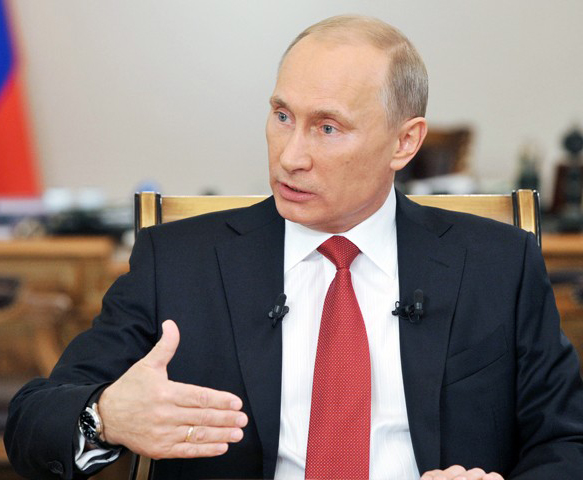 Именно человек должен стать не только главным действующим лицом политического развития, но и основным объектом государства. И очень хочется верить, что в нынешних условиях каждый дагестанец на себе почувствует заботу и внимание со стороны власти.  Важно, чтобы власть была готова слышать конструктивную критику, конкретные предложения, направление на улучшение общественно-политической и социально-экономической ситуации в Дагестане. Только  так можно вернуть доверие людей к власти.ГЛАВА I. ВОССТАНОВЛЕНИЕ ОБЩЕСТВЕННОГО ДОВЕРИЯ К ВЛАСТИКТО СТРЕМИТСЯ ВО ВЛАСТЬ?Многие годы я имею возможность наблюдать за ходом выборов в Дагестане. На серьезные размышления наводит анализ организации и проведения всего избирательного процесса. Какие же особенности выборов в Дагестане мы наблюдаем в последние 15-20 лет? Угрозы, шантаж, попытки подкупа, давление, уговоры снять кандидатуру со стороны руководства, близких, родственников, друзей, коллег по работе, грязные технологии, высокое напряжение участников выборного процесса. И, как результат - обострение общественно-политической ситуации. Но, пожалуй, самая негативная тенденция: во власть рвутся люди не совсем подготовленные: без жизненного опыта, организаторских и интеллектуальных способностей, нравственных качеств, с криминальным прошлым. Анализ прошедших выборов в органы местного самоуправления в последние годы показывает, что в Дагестане сравнительно невысок уровень участия населения в избирательном процессе. По данным территориальной избирательной комиссии на выборах мэра города Дербента в 2010 году участвовало 77.8% всех занесенных в списки избирателей, городе Дагестанские Огни из 9,5 тысяч списочного состава избирателей голосовании приняло участие 12960 человек. И, тем не менее, статистика свидетельствует о том, что значительно возросло число дагестанцев, стремящихся во власть (в выборные органы власти). Так, если в 1990 году общее число кандидатов на 226 мандатов в Верховный Совет Дагестана составляло всего 300 человек, то в 2010 на 7 тысяч мандатов в местные органы самоуправления разного уровня было зарегистрировано 14700 дагестанцев. Это, несомненно, свидетельствует о повышении политического сознания, росте политической культуры, расширении активного и пассивного участия людей в политическом избирательном процессе. Но, как отмечают эксперты, слабость партий как политических институтов свидетельствует о слабости всего механизма общественной системы в Дагестане, о невозможности государственных органов самонастраиваться параллельно происходящим изменениям. А это, в свою очередь, создает наилучшие условия для действия политических сил, заинтересованных в дестабилизации обстановки в обществе. Политические партии, которые действуют на дагестанской политической арене, состоят, как правило, из разного рода чиновников, руководителей федеральных, региональных и муниципальных органов, служб, коммерческих и других организаций и обществ. А это значит, что очень часто они действуют по указанию сверху. И особенно важно то, что в существующем в настоящее время виде партии не в полной мере выполняют главную свою функцию, а именно, формировать, представлять во властных структурах и защищать интересы тех социальных групп и слоев общества, для представительства которых эти партии создаются. Для некоторых из них характерны малочисленность, аморфность, слабость организационной структуры, порой, и неопределенность программных установок и даже неспособность доводить до широких масс свои цели и задачи. Опыт показывает, что формирование политических партий - неотъемлемая часть формирования и институционализации государственно-политической системы. Сами партии могут формироваться и утвердиться, только участвуя в избирательном процессе. Итоги прошедших мартовских (2012 года) выборов в органы местного самоуправления и республиканский парламент свидетельствую о том, что в Дагестане как и в других регионах страны, в ходе голосования допускаются многочисленные нарушения, применяется грубый административный ресурс, фальсифицируются итоги. По словам известного дагестанского общественного деятеля Абсалитдина Мурзаева, ряд руководителей муниципальных образований сделали все возможное, чтобы не допустить к участию в выборах конкретных кандидатов от политических партий. Связано это с несовершенством самого закона о пропорциональной системе выборов депутатов Народного Собрания Дагестана. Это и позволяет зачастую составлять списки кандидатов от политических партий, в кабинетах разного рода чиновников, без предварительного обсуждения в первичных партийных организациях. Действительно, в дагестанском обществе проблем великое множество. И, здесь напрашивается вопрос: в какой степени депутаты, партия при сегодняшней выборной системе ответственны перед своими избирателями за состояние дел в Дагестане? Я знаю депутатов Народного Собрания (и таких немало), которые избираются в республиканский парламент последние 15-20 лет, 3-4 созыва, и умудрились при этом не принять участие в разработке ни одного законопроекта, не встречались с избирателями…Как это понимать? Не секрет, что сегодняшняя активность политических партий отдельных политиков, их обращения и призывы направлены только на достижение конкретной цели - войти во власть. В период выборов все кандидаты вдруг становятся защитниками народных интересов. Порой, даже удивляешься, как же хорошо они знают, что именно нужно простым людям, дагестанскому народу! Причем, даже те, кто 4 года подряд, как только мог обирал своих избирателей ущемлял их права. Кстати, у таких депутатов, руководителей есть чему поучиться в плане новых предвыборных пиар-технологий. Выборы всегда, в конечном итоге, являются политическим инструментом тех, кто находится у власти. Если не власти личной, то власти своей команды, администрации… И практика дагестанских выборов показывает, что этим умело, пользуются отдельные влиятельные политические фигуры, публичные политики. И тогда эти самые выборы превращаются в демократическую игру с заранее известным результатом. И сегодня мы, политологи, избиратели задаемся вопросами, как выбрать лучших из кандидатов? Как организовать честные и справедливые выборы? Есть еще очень много вопросов, на которые нет еще ответов. Но скажем, насколько законы, принимаемые в последние годы парламентом республики, отражают запросы и интересы дагестанцев? А каковы критерии оценки депутата Народного Собрания Республики Дагестан? Кто дает оценку эффективности работы представителя от народа? В статьях 7 и 8 Закона «О статусе депутата Народного Собрания РД» записано «Формами депутатской деятельности во время встреч депутата Народного Собрания является работа с избирателями. Депутаты информируют избирателей о своей деятельности во время встречи с ними, а также через средства массовой информации». Получается, более чем, парадоксальная ситуация. Одни депутаты республиканского парламента встречаются более или менее регулярно, другие один раз в четыре года. Где же здесь связь с избирателями? Подавляющее большинство дагестанцев, с кем мне приходилось беседовать о выборах, считают, что сегодня на всех уровнях нужна ответственная и эффективная власть. При этом главной целью органов государственной власти местного самоуправления была и остается настоящая, а не формальная забота о благополучии рядовых людей. И, еще одна мысль, которая пришла в ходе анализа прошедших в последние годы выборов в Дагестане. Чтобы в нашем обществе были согласие и стабильность, необходимо, на мой взгляд, чтобы уровень выполнения элитой своих функций соответствовал потребностям общества, а объем привилегии элиты не выходил за рамки господствующих в культуре данного общества представлении о справедливости. По мнению известного дагестанского ученого, профессора Омара Гусейнова, дальнейшую демократизацию политической жизни следует рассматривать не только как инструмент решения экономических и социальных задач, но и как важнейшую самостоятельную ценность. Добиться того, чтобы отношения между человеком и государством стали цивилизованными, чтобы общество могло контролировать власть, влиять на политику, чтобы государство было не средством удовлетворения чьих-то корыстных, эгоистичных интересов, а стало проводником и защитником обеспечения общего блага. Нельзя не учесть и то, что партии, выполняя такую важную функцию как осуществление обратной связи между народом и государственными структурами, во многом способствуют их укреплению, укреплению доверия народа к ним.Власть существует не для самой себя, а для эффективного управления в интересах граждан. По утверждению многих экспертов-политологов, именно к такой модели, основанной на общественном договоре между властью и обществом, которая создает взаимные обязанности сторон и порождает полноценную ответственность власти перед своим народом и стремится сегодня Дагестан.Журнал «Аспирант», №2, 2015г., февральЭФФЕКТИВНОСТЬ ВЛАСТИВ последние годы многие эксперты, ученые, представители политических партий и общественных организаций задаются вопросом: что же необходимо сделать, чтобы вернуть доверие рядовых людей к власти? Ответ однозначный - прежде всего, навести элементарный порядок в самой власти. Взять хотя бы административную реформу, которая охватывает как исполнительную государственную власть, так и органы местного самоуправления. Она должна быть максимально ускорена – это разграничение полномочий по уровням власти и определение задач и ответственности, устранение дублирующих и избыточных функций, повышение качества оказания услуг населению. То есть чиновники самого высокого ранга будут иметь жесткий регламент и стандарты рассмотрения обращений граждан и работы с документами. Уже разработаны конкретные показатели, по которым должны будут действовать все российские чиновники. Причем, оценка деятельности органов власти будет даваться только по конечным результатам. Конечная цель административной реформы – восстановление общественного доверия к власти. В последнее время в республике и на региональном, и на муниципальном уровне принимаются меры по укреплению ответственности руководителей за положение дел на местах. Так, совсем недавно определены критерии оценки деятельности органов местного самоуправления. Их 30, и они охватывают все стороны жизни людей. Это создание новых рабочих мест, социально- экономическое развитие городов, районов и качество оказания медицинской помощи, темпы реформирования жилищно-коммунального хозяйства, вопросы благоустройства и санитарного состояния и многое другое. Самое главное – теперь ежегодно до 1-го мая главы муниципальных образований должны представить отчет о проделанной работе за прошлый год руководителю региона. В свою очередь руководители регионов будут ежегодно предоставлять отчет о сделанном председателю Правительства Российской Федерации. Уверен, что принимаемые конкретные меры на Федеральном уровне заметно повысят ответственность руководителей муниципальных образований и регионов за положением дел на местах, за повышение качества жизни рядовых людей. Стабилизация общества в значительной мере зависит от уровня культуры и поведения политической элиты республики. Основным препятствием на этом пути является гипертрофированное чувство властолюбия, которым страдает номенклатурная властвующая элита. Для многих её представителей вхождение во власть стало ненасытной потребностью и самоцелью. Мне кажется, успех многих новых дагестанцев пришел к ним настолько неожиданно, и это им самим показалось настолько невероятным, что они искренне полагают себя достойными держать бразды правления, раз уж судьба была к ним так благосклонна. О том, что власть – это ответственная работа, думают далеко не все. Для отдельных чиновников власть – это всего лишь разновидность бизнеса. Наверное, поэтому Владимир Путин как-то иронически заметил, что в самом бедном российском регионе подозрительно много дорогих особняков, новеньких многоэтажек, а пробки на дорогах в основном состоят из престижных иномарок. Вот Вам и явное несоответствие статуса дотационного Дагестана его бурной коммерческой активности. Плетясь в хвосте всей России по уровню социального обеспечения своих граждан, республика лидирует во многих других областях, например по величине теневого сектора экономики. Конечно же, в подобных условиях, ни о каком доверии к власти не может быть и речи.Сегодня многих интересует вопрос, что изменилось в Дагестане за годы?Для того, чтобы на него ответить, надо в общих чертах обрисовать текущее положение дел. С сожалением приходится признать, что в России так и не удалось создать правящий класс, заинтересованный в служении государству. Политическая элита страны так и осталась слугой двух господ – власти и капитала, поэтому в любой момент она может забыть о строительстве государства и погрязнуть в схватке за влияние и деньги. Эксперт телевизионной аналитической программы «Акценты» ГТРК «Дагестан», доктор политических наук, профессор Абдул-Насир Дибиров не готов сегодня критиковать ту имитацию демократии, которую мы сегодня имеем в России. В такой большой стране, какие-то ограничители должны быть. Позже Россия придет к настоящей демократии, где есть выборы, а не имитация выборов, но путь этот на сегодняшний день заторможен. Механизм перераспределения – налоговая система. Необходимо повысить собираемость налогов, вывести из тени доходы крупного бизнеса и тогда получим в какой-то степени социальную справедливость, о которой столько говорится в последнее время. 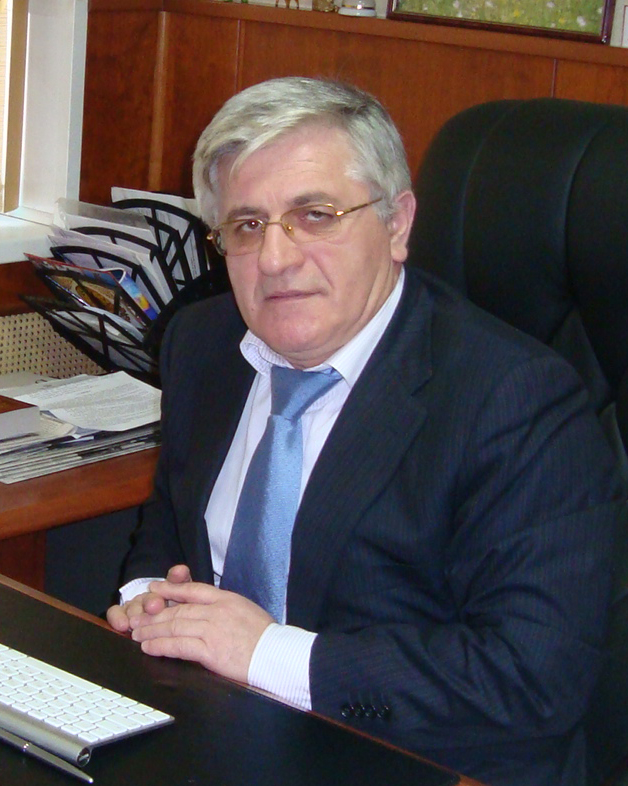 В последние 10 лет руководители республики М. Г. Алиев, М-С. М. Магомедов, Р. Г. Абдулатипов нацеливают правоохранительные и налоговые органы на увеличение сборов, в частности в алкогольной и топливной сфере бизнеса. Относительно последней – шансы на успех заключены в самих объемах потребления ГСМ – больше одного миллиарда литров в год. С учетом средней цены одного литра топлива в 20 рублей, нетрудно посчитать, что дагестанцы только на заправку тратят около 20 миллиардов рублей в год. Таким образом, производители алкоголя, импортеры топлива и прочие 90% своей прибыли укрывают от налогообложения. А ведь Дагестан сегодня вправе устанавливать надбавки к большинству социальных выплат. Только представьте себе детские пособия не 100, а 1000 рублей, и вам всё станет ясно. Так эксперты отмечают, что в Дагестане налоги собирают в 5 раз меньше, чем в СКФО и в 6 раз меньше, чем в стране. Возникает вопрос: что же делать? На это Главой Дагестана был дан конкретный и однозначный ответ: развивать реальные секторы экономики, и, прежде всего сельское хозяйство. Надо задействовать всю имеющуюся в распоряжении землю. Остановить тотальную распродажу сельхозугодий. Подвести воду, где только возможно, не сокращать посевы. То же касается и животноводства. Не застраивать скотопрогонные трассы, не рыть карьеры на отгонных пастбищах, прекратить разбазаривание земель. Для этого обществу, власти, правоохранительным органам нужно сообща решать эти вопросы. Сегодня мы стоим на пороге очередной ломки стереотипов. Не оправдавшая себя прозападная система ценностей, которая привела к тотальной коррупции, нищете и бандитскому капитализму, должна рухнуть под собственной тяжестью. Доверие людей друг другу, доверие всего общества к власти должны стать главной ценностью в деле строительства свободного и процветающего государства, и власть должна первой оценить это доверие. Как-то Владимир Путин, сказал: «Если власть держится только на том, чтобы строить общество на ограничениях и запретах, а нормальному человеку хочется держаться от неё подальше – цена ей ноль. Если же власть открыта, предсказуема и использует свои рычаги, чтобы защитить достоинство граждан, их свободу, безопасность, право выбора, если она дает возможность стабильно и честно зарабатывать на хлеб – она по-настоящему эффективна и сильна».Газета «Дагестанская жизнь», № 5, 2015г., май-1ДОВЕРИЕ К ВЛАСТИСегодня в Дагестане и за его пределами многие аналитики в очередной раз задаются вопросом: врио Главы Дагестана В. А. Васильев сможет ли изменить тревожную ситуацию, которая складывалась в республике многие годы? По мнению ряда экспертов, приход в Дагестан нового руководителя, политика общероссийского масштаба, послужило поводом для того, чтобы дагестанское общество попыталось осмыслить, куда идет республика, перед какой пропастью она оказалась и почему? 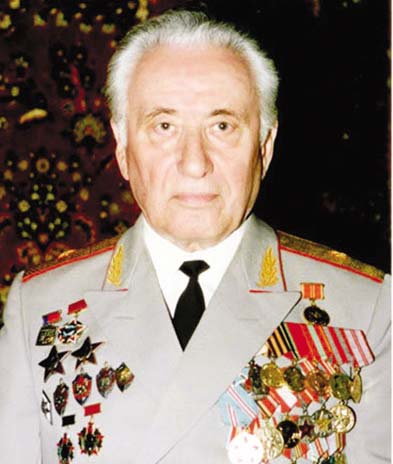 Приоритеты дагестанской политики на ближайшие годы определены: безопасность, стабильность, развитие. Это ключевые принципы строительства новой политики призваны служить главной цели — улучшение качества жизни и обеспечения безопасности граждан. Один из уважаемых дагестанцев, генерал-майор Омар Муртазалиев уверен, что многие благоприятные условия в многоплановом развитии республики все еще не востребованы. Так получилось, что в последние годы консервативные и невежественные силы отдавали предпочтение, незаконному обогащению небольшой части «новых дагестанцев», способствуя обнищанию большинства. По словам многих аксакалов, политологов, рядовых дагестанцев сегодня очень важно, чтобы руководители всех уровней власти, чиновники показывали личный пример скромности, а не демонстрировали свое состояние в виде многочисленных квартир, земельных участков, дворцов и дорогих автомашин. По словам известного дагестанского ученого, доктора политических наук, профессора Абдуллы Магомедова ныне наступил период политической открытости. Волевой публичный акт первого руководителя легитимирует, санкционирует в обществе определенный баланс побудительных и тормозных функций, стимулируя созидательные усилия народа, интеллигенции и элиты, обеспечивая гласность и открытость власти, восстанавливая порядок и стабильность. Сегодня представители новой республиканской власти в поиске новых подходов к решению застарелых проблем. По мнению профессора Юрия Сагидова, в Дагестане в настоящее время в целом во всех без исключения сферах практической деятельности и управления нарушена адекватность между трудовыми затратами действующих субъектов (как индивидуальных, так и корпоративных) и результативным присвоением ими различных благ. Основой нарушения эквивалентности является то, что она размыта, прежде всего, отсутствием определившихся идеалов и идейности, которые должны были бы направлять людей в единое русло, обеспечивая одновременно собственного и общественного процветания. Дагестанцы ждут коренного улучшения качества жизни, повышения благосостояния. И для того, чтобы все наши соотечественники чувствовали себя комфортно, работали с настроением, были уверены в завтрашнем дне — необходимо, прежде всего, стабилизировать общественно-политическую и социально-экономическую ситуацию в республике, создать нормальные безопасные условия для проживания. И, разумеется, решение этих серьезных задач дагестанцы связывают с новыми лицами в дагестанской власти. Эксперты — аналитики высказывают самые разные мнения по поводу того, насколько эффективно работает новая политическая команда в сложных дагестанских условиях. По словам известного политолога Абдул-Насира, первые шаги Главы Дагестана должны быть направлены на то, чтобы нивелировать наиболее вопиющие проявления несправедливости в республике, которые и являются главными причинами протестных настроений. Безусловно, что идет чистка в рядах чиновников, кадровые решения принимаются и на уровне муниципальной власти и правительства. В целом же предстоит тяжелая работа,- прогнозировал четыре года назад эксперт телевизионной аналитической программы «Акценты» на канале «Россия» ВГТРК «Дагестан». Анализ ситуации в Дагестане показывает, что наши соотечественники, по крайней мере, подавляющее большинство, в ожидании серьезных позитивных перемен. И сегодня многие дагестанцы сами готовы оказать практическую помощь в наведении элементарного порядка в республике. Просто не все еще знают, как и каким образом это сделать. И как отмечают многие независимые эксперты, для того, чтобы улучшить экономические показатели, решить самые острые социальные проблемы, необходимо, прежде всего, создать в Дагестане стабильную общественно-политическую обстановку. А сегодня ситуация в республике многими политологами по-прежнему оценивается как сложная и напряженная. Разрыв числа богатых и бедных растет в угрожающей пропорции, при этом разница их доходов приближается к соотношению 1 к 40. Добавим сюда воровскую приватизацию, разгул коррупции, и станет понятно, что даже усилиями СМИ невозможно создать хотя бы иллюзию общественного согласия и стирания контраста между удовлетворенными потребностями одних и неудовлетворенными у других. В последнее время в Дагестане осознана необходимость систематического диалога власти и общества, создание структур осуществляющих общественный контроль за деятельностью государственных органов власти и местного самоуправления. Инициативы общественников должны стать частью государственной политики. По мнению эксперта Сергея Пашина, никакое гражданское общество не может существовать без активного взаимодействия и диалога с органами государственной власти. Необходимо создавать общественные площадки, на которых будут обсуждаться проблемы, и даваться оценка работе властных структур. Первым шагом на пути к этому процессу стало создание общественных советов при министерствах, ведомствах, государственных учреждениях. Но работа в этом направлении наводит на серьезные размышления. Зачастую членами советов становятся люди случайные, не компетентные, но самое главное — люди, не пользующиеся авторитетом и уважением в республике. Многие дагестанцы весьма положительно оценивают деятельность нового проекта «Гражданский университет», который функционирует на базе ДГУ. Его организаторы - администрация Главы и Правительства РД, Даггосуниверситет и республиканское общественное объединение «Ассамблея развития гражданского общества»,  возлагают большие надежды в плане системного, целенаправленного диалога власти и общества. Но работа этого проекта нуждается в совершенствовании и новизне. Такие же публичные дискуссионные площадки нужны сегодня на телевидении, в печатных СМИ, во всех городах и районах. И самое главное в диалоге с молодежью, рядовыми людьми должны участвовать представители федеральной, региональной власти, органов местного самоуправления. Сегодня гражданское общество является очень важным элементом политической системы. Давление активного гражданского общества — надежное лекарство против бюрократической инерции… Таким образом, проведение публичных мероприятий является одной из наиболее эффективных форм воздействия на деятельность органов государственной власти через выражение общественного мнения. Именно человек должен стать не только главным действующим лицом политического развития, но и основным объектом государства. И очень хочется верить, что в нынешних условиях каждый дагестанец на себе почувствует заботу и внимание со стороны власти. Важно, чтобы власть была готова слышать конструктивную критику, конкретные предложения, направление на улучшение общественно-политической и социально-экономической ситуации в Дагестане. Только так можно вернуть доверие людей к власти.   Журнал «Молодой ученый», № 10 (90), 2015 г., май-2 ГЛАВА II. КАК БОРОТЬСЯ С КОРРУПЦИЕЙ? КОРРУПЦИЯ ВРЕДИТ ОЗДОРОВЛЕНИЮ ОБЩЕСТВА: МНЕНИЯ, ПРЕДЛОЖЕНИЯ, ВЫВОДЫ…В последнее время в российском обществе идет активное и заинтересованное обсуждение вопросов борьбы с коррупцией. Люди разных профессий, возрастов, социального происхождения высказывают свои суждения по поводу мер, предпринимаемых руководством страны по снижению уровня коррупции. В мировом рейтинге из 150 государств, Россия одна из самых коррумпированных стран. После нас только Гамбия и Того. Сегодня коррупция и взяточничество поразили практически все сферы жизни общества. Многие сегодня задаются вопросом: Почему нет заметных результатов по снижению ее уровня? Ведь за последние годы в стране, казалось бы, создана система правовых и организационных мер по противодействию коррупции. Утвержден перечень должностей федеральной службы, при назначении на которые служащие обязаны представлять сведения о своих семейных доходах и имуществе. Принят закон, ужесточающий наказание за коммерческий подкуп, дачу взятки, получение взятки и посредничество во взяточничестве и т.д. И, тем не менее, по словам Генерального прокурора РФ Ю.Чайки, по-прежнему вызывает тревогу коррумпированность чиновников разного уровня, в том числе и правоохранительных органов. То, что коррупция в нашей стране подрывает основы государства, понимают на всех уровнях власти. Все это в определенной степени мешает становлению в стране зрелого гражданского общества, вредит государственному делу духовного оздоровления страны, воспитанию в обществе патриотизма. Результаты опросов общественного мнения свидетельствуют о том, что значительная часть наших соотечественников серьезно озабочена распространением коррупции и различных преступных схем с целью воровства. Многие дагестанцы справедливо считают коррупцию одним из факторов, способствующих росту экстремизма и терроризма, а также большинства социально - экономических проблем. Как отмечают независимые эксперты, именно высокий уровень коррупции является одним из проявлений кризисного состояния в Дагестане. Подавляющее большинство наших соотечественников (80%) отмечают, что сталкиваются всегда или часто с взяточничеством, что существенным образом отражается на их доверии к власти. На серьезные размышления наводят итоги социологических исследований. Так, 76% опрошенных дагестанцев считают, что коррупцией охвачены все сферы жизни, а 85% - что все должностные лица берут взятки. А каковы официальные цифры? Вопрос, который волнует в последние годы всех: почему так много говорят о коррупции и почему не удается снизить уровень коррупции. Давайте будем откровенны: у многих рядовых дагестанцев давно возникло и даже укоренилось стойкое неверие в возможность обеспечить защиту своих интересов с помощью правовых средств. Как правило, люди сами предлагают взятки с тем, чтобы решить свой вопрос. Выходит, что общество само провоцирует ситуацию. И, как следствие – тотальная коррупция, привычка решать свои дела исключительно с помощью взяток и подношения дорогих подарков. Весьма впечатляют результаты экспресс - опроса среди дагестанцев. Из 50 респондентов коррупцию как общественное явление осудили 45 человек, однако половина из них призналась, что пользуется коррупционными механизмами для продвижения тех или иных вопросов. Лидерами в этом списке были работники правоохранительных органов, затем ВУЗы, суды, регистрационные службы, военкоматы и прочие. Острейшая необходимость борьбы с коррупцией, к сожалению, все еще только декларируется. Даже внедрение социальной справедливости зачастую носит «точечный характер». Отсюда разительное имущественное расслоение граждан, поляризация доходов между субъектами Федерации, между разными слоями населения. И при этом, как сообщил в интервью одному из федеральных СМИ председатель Верховного Суда РФ В. Лебедев, основным 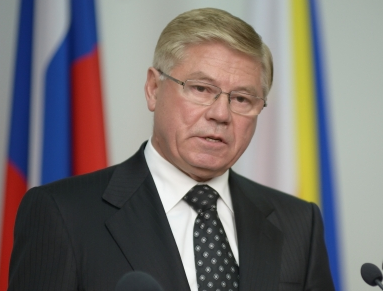 наказанием за взятки до сих пор был условный срок. Дело в том, что чаще всего на скамью подсудимых у нас попадают, как правило, мелкие коррупционеры: врачи, учителя, чиновники низкого звена, рядовые сотрудники правоохранительных органов. Нередко их ловили за руку, взявшую не более одной тысячи рублей. То есть получается, что многие сотрудники и руководители правоохранительных органов идут по самому легкому пути: берут тех, с кем не будет проблем.В последнее время обнаружилось, что отдельные республиканские министерства и ведомства не в полной мере выполняют возложенные на них функции контроля за обеспечением сохранности государственной собственности и возмещению материального ущерба. Неудовлетворительной остается работа по выявлению уклонений от налогов и других сборов, особенно среди наиболее крупных налогоплательщиков. По утверждению известного дагестанского политолога, профессора Абдуллы Магомедова, коррупция в наших условиях, как правило, порождается жаждой наживы руководителей самого разного уровня. Теперь скажу чего, на мой взгляд, сегодня недостает местной власти. Требуется, прежде всего, коренное изменение работы руководителей муниципальных образований. Каждый человек должен быть в поле их зрения. Работа с людьми должна носить конкретный характер. А чтобы можно было серьезно говорить об этом, нам необходимы жесточайшие меры антикоррупционного характера, ведь если чиновник от местной власти на каждое обращение в свой адрес смотрит, как на возможность получить взятку, то он никогда не будет решать проблемы населения. Скорее он будет пособничать всякого рода незаконным махинациям с землей, имуществом, казной, льготами и т.д., получая хорошую мзду в качестве проплаты со стороны аферистов. Пока чиновник не рискует своим положением и накопленным имуществом, совершая незаконные действия, он не откажется от предложенной взятки. О коррупции уже сказано и написано немало. А что конкретно сделано? В последние годы на федеральном уровне принят ряд законов, которые усиливают контроль доходов и расходов государственных служащих, работников правоохранительной системы. Коррупция превратилась в системную проблему, и этой системной проблеме мы обязаны противопоставить системный ответ. Теперь надо действовать… Так что же делать? Отвечая на вопрос о том, как можно снизить уровень коррупции, Президент РФ Владимир Путин заметил, что более эффективного способа борьбы с коррупцией, чем развитие гражданского общества и свободы средств массовой информации, не существует. Гражданское общество, конечно, в одночасье не создается. Для этого требуются годы и усилия большинства населения. Но другого эффективного способа заметно снизить коррупцию у общества нет. Председатель Правительства Дмитрий Медведев, в свою очередь, предложил внедрение национального плана противодействия коррупции, состоящего из трех разделов: 1.Юридический. Принятие специального Закона о противодействии коррупции. 2.Профилактический. Общественный контроль за имущественным положением чиновников и их окружения. 3.Устранение самих условий для коррупции. По мнению Дмитрия Медведева, - «Речь идет о создании стандарта антикоррупционного поведения. Юристы, государственные и политические деятели, представители общественности высказывают разные мнения. В частности, группа правоведов и руководителей правоохранительных органов ряда субъектов федерации ратует за усиление имущественного контроля не только чиновников, но и их семей. Причем, заполнять декларацию об использовании бюджетных средств должны будут родственники чиновников категории «А». То есть подобные проверки должны быть предусмотрены федеральным законодательством. Были и более жесткие, а порой и нелепые предложения, но, что поделать, таков уровень правосознания в сегодняшней России. Если реформы, имевшие такие последствия для страны, можно было назвать беспределом, то и меры, призванные восстановить доверие народа к своему государству, просто по логике вещей, должны напоминать ответный беспредел. Только и всего», - говорит Председатель Правительства. С 2013 года в стране введено обязательное декларирование не только доходов, но и крупных приобретений: недвижимости, акций, транспорта. Достойными внимания законодатели сочли покупки, превышающие по стоимости общий доход самого чиновника, его супруги (супруга) и их несовершеннолетних детей за 3 предшествующих года. Покупки будут подлежать проверке с привлечением правоохранительных и налоговых органов лишь в том случае, если у руководителя появятся «достаточные» основания подозревать, что добро приобретено на нелегальные доходы. Наказание не сумевшему «отбиться» обещано страшное увольнение, лишь в самом крайнем случае прокуратура получает право попробовать через суд изъять у нарушителя и обратить в пользу государства купленное на неправедные доходы. Депутаты Государственной Думы и сенаторы за нарушение закона должны лишаться мандатов. Причем, действие закона распространяется и на сделки, совершенные в прошлом году. Как отмечают эксперты, борьба с коррупцией набирает обороты. Значительно усилен контроль над чиновниками всех уровней по выявлению среди них коррупционеров. В этой работе необходимо обратить серьезное внимание на наличие теневого оборота нефтепродуктов и алкогольной продукции. Нет точных данных, сколько в республике АЗС, равно как нет точных сведений по количеству карьеров стройматериалов. Как отмечают эксперты, необходимо усилить борьбу против экономической преступности и коррупции во всех ее проявлениях в структурах государственной и муниципальной власти, правоохранительных и контролирующих органах. Начинать эту работу следует, прежде всего, с руководителей, с тех, кто лоббирует противозаконные интересы отдельных групп и лиц, кто предает государственные и служебные интересы. Лоббирует, прежде всего, на федеральном уровне. Предложений по усилению жесткой, системной, целенаправленной, а самое главное – эффективной борьбы с этим коварным явлением высказано немало. Их авторы – эксперты, юристы, депутаты, представители институтов гражданского общества, многие рядовые граждане - уверены в том, что нечистых на руку чиновников надо бить по самому больному для них месту – карману. Поэтому в уголовном законодательстве введены многократные штрафы для взяточников. По моему мнению, к борьбе с коррупцией необходимо привлекать возможности средств массовой информации. Публичность и гласность случаев незаконного обогащения чиновников могут и должны стать предпосылкой для подавления желания преследовать корыстные цели на рабочем месте. Самое главное здесь – не создание комитетов, каких-либо советов, а политическая воля и у руководства страны, и у руководства Республики. Это, я считаю, самое главное. Если они твердо решили бороться с коррупцией, результаты не заставят долго ждать.Журнал «Аспирант», 8, 2015г., сентябрь-1КОРРУПЦИЯ КАК УГРОЗА СОЦИАЛЬНО-ЭКОНОМИЧЕСКОЙ СТАБИЛЬНОСТИ ДАГЕСТАНАНа данном этапе развития нашего государства, реальную угрозу экономической и общественно-политической стабильности, представляет не идеологическое разделение политиков, а коррупция и сращивание власти и правоохранительных органов с криминалом. Ведь, именно, коррупция порождает негативное отношение граждан к власти и тормозит развитие государства.Политолог Руслан Курбанов в интервью одной из республиканских СМИ, оценивая ситуацию в Дагестане, сказал: «такое впечатление, что все части дагестанского общества – власть, интеллигенция, духовные лидеры, общины верующих разного толка – живут и развиваются в параллельных пространствах. Все это – социальная апатия, правовой нигилизм, продажность чиновников, разрушение всяческой веры во власть.  Деградация морали и нравственности, разрушение социальных связей может привести республику к социальной, национальной и политической катастрофе».Почему нет заметных результатов по снижению ее уровня?Многие сегодня задаются этим  вопросом. Ведь за последние 3-4 года в стране, казалось бы, создана система правовых и организационных мер по противодействию коррупции. Утвержден перечень должностей федеральной службы, при назначении на которые служащие обязаны представлять сведения о своих семейных доходах и имуществе. Принят закон, ужесточающий наказание за коммерческий подкуп, дачу взятки, получение взятки и посредничество во взяточничестве и т.д.Коррупция для Дагестана - тема очень болезненная и деятельность органов власти в борьбе с ней, по словам специалистов, явно недостаточная. Есть правовая база, ответственные, специализированные комиссии при многих министерствах и ведомствах, а результат от принимаемых мер не соответствует ни масштабу коррупции, ни степени ее общественной опасности.Другой, очень важный вопрос, который волнует сегодня каждого из нас - это отсутствие системной, целенаправленной  кадровой политики, которая напрямую связана и существенно влияет на коррумпированность федеральной, региональной и муниципальной власти.Любопытно было наблюдать, как вторая половина опрошенных, осуждая тотальную коррумпированность чиновничества, всё же утверждала, что сами никогда в жизни никому не давали взяток. Это ломает наше предубеждение о том, что дагестанцы винят в коррупции только вымогателей. Раз не хотят признаваться, значит, считают зазорным.Ведь не все же вымогают, значительная часть подношений совершается людьми добровольно, и их, как мы видим, общество осуждает наравне с берущими. Если не принять кардинальных мер, то люди по инерции будут продолжать нести взятки, думая, что иначе их никто просто слушать не захочет. Народ потерял веру в то, что можно решить какой-то вопрос без взятки, он как бы принял  «правила» такой жизни. К тому же все опрошенные были единодушны в том, что коррупция – это аморально, но от нее никуда не деться. Печальный, согласитесь, вывод.Статистика преступлений коррупционной направленностиЗа последние годы выявлено немало нормативно-правовых актов органов государственной власти местного самоуправления, содержащих коррупционные факторы. Как сообщалось, Министерство внутренних дел по РД реализует мероприятия, предусмотренные Национальной стратегией противодействия коррупции, а также региональной программой «О противодействии коррупции в Республике Дагестан на 2014-2016 годы». Постоянно наращиваются усилия по выявлению и пресечению коррупционных проявлений.Как отметил начальник Управления ФСБ России по РД Александр Миронов, всё большую актуальность приобретают вопросы пресечения преступлений, связанных с хищением бюджетных средств, государственного и муниципального имущества. Согласно статистике, в 2014 году и за пять месяцев текущего года возбуждено 213 уголовных дел; за этот же период осуждено 87 должностных лиц. «В последние годы мы наблюдаем существенные изменения, которые претерпевает нормативно-правовая база борьбы с коррупцией, параллельно идет процесс активизации в противодействии коррупции со стороны всех государственных институтов. Сегодня мы видим не просто очередную антикоррупционную кампанию, но наблюдаем фундаментальное изменение принципиальных подходов государства к этому опасному явлению», – подчеркнул начальник Управления ФСБ.А теперь ситуация в Дагестане.  Так, если в 2011 году было выявлено 195 преступлений коррупционной направленности, то в 2012 году – 411, в . – 422, в . – 425; за 6 месяцев текущего года уже выявлено 300 таких преступлений.По заявлению министра ВД по РД Абдурашида Магомедова, наступательной стала борьба с коррупцией в муниципальных образованиях районного и городского уровня; в текущем году выявлено 65 фактов взяточничества. Если в 2014 году средний размер взятки составлял 43 тыс. рублей, то этом году – 512 тысяч. «Наряду с выявлением и пресечением коррупции значительное внимание уделяется правовому просвещению населения, информированию его о методах противодействия коррупции, кроме того, в ведомстве создана и постоянно совершенствуется система профилактики коррупции среди сотрудников», – заверил он.По словам экс-председателя Верховного Суда РД Руслана Мирзаева в 2014 году судами общей юрисдикции рассмотрено 218 уголовных дел по преступлениям коррупционной направленности; в отношении 231 лица вынесены обвинительные приговоры. «Достаточно показательна и статистика по количеству осужденных лиц по ст.ст.290 (получение взятки) и 291 (дача взятки) УК РФ. По уточненным статистическим сведениям районными (городскими) судами республики в 2014 году за получение взятки осуждено 21 лицо, что в 2,3 раз больше, чем в 2013 году, и в 2,6 раз больше, чем в 2012 году. По даче взятки осуждено 51 лицо, что в 2,5 раз больше, чем в 2013 году, и в 4 раза больше, чем в 2012 году. Изложенные цифры свидетельствуют о том, что в нашей республике в 2013-2014 годах усилена борьба с коррупционной преступностью», - подчеркнул Руслан Магомедович.В свою очередь, первый заместитель прокурора РД Сергей Беляков проинформировал об усилиях органов прокуратуры по противодействию коррупции. За 5 месяцев текущего года в республике выявлено 264 преступления коррупционной направленности. «Основные были направлены на выявление нарушений в нормотворческой, финансовой сферах, сфере соблюдения законодательства о государственной гражданской службе, размещения заказов на поставку товаров и услуг для государственных и муниципальных нужд. В текущем году в ходе проверок выявлено 4956 нарушений закона», - считает он, - «по-прежнему коррупции в наибольшей степени подвержены такие сферы деятельности, как распределение и расходование бюджетных средств, распоряжение государственной и муниципальной собственностью, отрасли ТЭК и ЖКХ», - заверил Сергей Беляков.Законодательное противодействие коррупцииПрезидент РФ Владимир Путин своим указом утвердил национальный план по противодействию коррупции на 2014-2015 годы. Впервые такой документ был утверждён Дмитрием Медведевым в 2008 году и переиздавался несколько раз. В этом программном документе речь идет о создании подразделения, координирующего мероприятия по противодействию коррупционным нарушениям в судейском корпусе и аппаратах судов. В следующей части идет поручение федеральным органам исполнительной власти «внести в ведомственные планы по противодействию коррупции изменения, направленные на достижение конкретных результатов и контроль за выполнением антикоррупционных мероприятий». Есть рекомендации в указе президента и Общественной палате, Торгово-промышленной палате и Ассоциации юристов России, а также политическим партиям и объединениям предпринимателей.  Их Владимир Путин призывает «продолжить работу по формированию в обществе нетерпимого отношения к коррупционному поведению».Настоящую борьбу с коррупцией  необходимо вести в Центре и регионах одновременно, ведь отдельные федеральные чиновники порой беспощадны и многообразны в своей корысти:  известные «откаты», взятки за назначение руководителей федеральных органов управления в регионах, завладение собственностью в регионах, вымогательство разных видов подношений и прочее. Это во-первых.  Во-вторых, подавляющее большинство органов государственного управления в регионах (практически все органы правоохранительных и контролирующих функций МВД, ФСБ, Минюст, Прокуратура, контрольно -ревизионная и антимонопольная службы и др.) являются органами не регионального, а федерального уровня. Их руководители назначаются в федеральном центре. Представитель «Яблока» Алибулат Гасанов на одной из встреч, посвященной проблеме коррупции в Дагестане, сказал: «Сегодня такая ситуация, что сами службы, которые призваны бороться с коррупцией, - сами профессиональные коррупционеры. Этот факт никто не может отрицать. Ни для кого не секрет, что в Дагестане, чтобы стать чиновником даже среднего звена, необходимо самому быть известным бандитом, или надо быть родственником бандита, или надо быть каким-то приближённым к бандитским группировкам. Как бы ты ни получил образование, какой бы ты специалист ни был, продвижения не будет. Назначают людей, которые абсолютно некомпетентны. Эту практику назначения на ответственные должности спортсменов и милиционеров пора прекращать. Муниципалитетами (80 %) управляют милиционеры, не совсем образованные к тому же. Во власти должны быть подготовленные профессионально и компетентные люди».Учитывая требования сегодняшнего дня, МВД по РД концентрирует усилия на таких направлениях, как совершенствование оперативно-розыскной деятельности, выявление системных коррупционных преступлений, совершаемых в крупном и особо крупном размерах, пресечение коррупционных проявлений должностных лиц, причастных к распределению бюджетных средств, реализация государственного и муниципального имущества, а также очищение собственных рядов от лиц, замешанных в коррупционных правонарушениях.Михаил Чернышев, член экономического Совета при Президенте РД, выступая с докладом на выездном заседании Совета при Президенте РФ по развитию гражданского общества и правам человека в Махачкале, отметил: «Бороться с коррупцией как с масштабной проблемой можно только комплексом мер. Одними уголовными делами  на  коррупционеров ситуацию не изменишь. Сажать всех взяточников - отличная идея, но будем объективны: всех не пересажаешь. Требуется ликвидировать саму возможность для дачи взятки. Это, понятно, сложно, но опыт других стран показывает – усмирить  коррупцию можно», - уверен он.И вновь мы возвращаемся к опыту других стран.Как отмечают эксперты, коррупцию сдерживают свободная экономика, развитое гражданское общество и прозрачное государство. Но чтобы прийти к этому состоянию, надо понять: мы не уникальны в своих проблемах. Системная борьба с коррупцией и оргпреступностью (они не существуют друг без друга) в США началась лишь в конце 60-х, когда американская политическая элита осознала мафию в качестве реального конкурента.В Сингапуре победили коррупцию высоким жалованьем чиновников. А в Гонконге, где зарплаты служащих нормальные, но не бог весть какие, одним из главных условий для победы над коррупцией стала смена образа мыслей.Теперь скажу чего, на мой взгляд, сегодня недостает местной власти. Требуется,  прежде всего, коренное изменение работы руководителей муниципальных образований. Каждый человек должен быть в поле их зрения. Работа с людьми должна носить  конкретный характер. Нечистых на руку чиновников надо бить по самому больному для них месту – карману. Поэтому в уголовном законодательстве уже введены многократные штрафы для взяточников. Государственная Дума приняла в первом чтении закон, ужесточающий наказание за коммерческий подкуп, дачу взятки, получение взятки и посредничество во взяточничестве. Установлены штрафы в размере до 100-кратной суммы коммерческого подкупа или взятки, но не более 500 миллионов рублей. Пока чиновник не рискует своим положением и накопленным имуществом, совершая незаконные действия, он не откажется от предложенной взятки.И, тем не менее, без помощи народа никакая борьба с коррупцией невозможна, - в этом уверены многие независимые эксперты. Ведь правовое государство в конечном итоге возникает не там, где принимается много хороших законов,  а там, где они все и всеми исполняются.По мнению политолога Леонида Млечина, в нашей стране коррупция - основной способ согласования интересов различных групп истеблишмента  и одновременно  метод выживания населения. «Всевластие  чиновников и господство запретов делает жизнь невыносимой, но коррупция позволяет, как-то преодолевать эти препятствия. Ничего нельзя, но все можно, если есть деньги и связи. Вот почему борьба с коррупцией требует коренного переустройства нашей жизни», - говорит он. 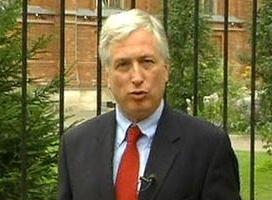 Независимые эксперты уверены, что реальное сокращение государственных и муниципальных служащих, чиновников разного уровня, также повлечет за собой значительное снижение уровня коррупции.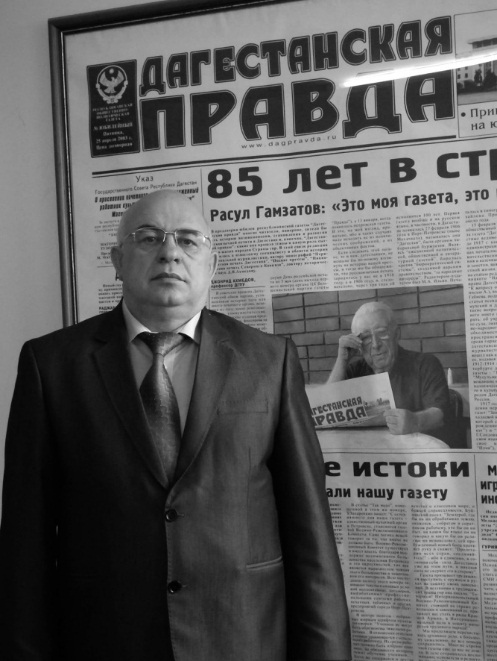 Эффективность средств массовой информацииКак утверждают специалисты, одним из ключевых инструментов борьбы с коррупцией являются свобода слова и эффективность средств массовой информации.  Если говорить про коррупционные схемы, выложенные во всемирной паутине, то информацию о совершенных правонарушениях необходимо анализировать, на нее должна быть реакция. Это информация должна изучаться не только журналистами, и не только теми, кто сидит в Интернете, но и руководителями органов власти и управления.На ряд публикаций в «Дагестанской правде», выступления в телевизионной программе «Акценты», я получил множество откликов, критических замечаний и пожеланий от дагестанцев. Люди разных профессий, возрастов, социального происхождения высказывают свои личные мнения по поводу предпринимаемых мер руководством страны по снижению уровня коррупции, наведения элементарного порядка, организованности и дисциплины во всех сферах нашей жизни. Авторы многих писем анализируют ситуацию, предлагают конкретные решения этой актуальной проблемы.Главное пожелание заключается в том, чтобы привлечь к разговору на эту жгучую, актуальную тему самых разных людей и называть конкретные фамилии и имена дагестанских коррупционеров. Когда мы говорим в общем, то никто, как правило, не реагирует на такую критику. Знаю это по своей многолетней практике работы в СМИ. Поэтому, уверен, что и представителям власти, и нам, руководителям и представителям СМИ, необходимо быть более конкретными, настойчивыми в освещении этой актуальной проблемы.В то же время в интервью российским телеканалам премьер-министр РФ Дмитрий Медведев предостерег общество от обвинения чиновников на основе непроверенных публикаций, которые зачастую носят заказной характер. «Коррупционные расследования «были, есть и будут, но главное, чтобы они базировались на объективных материалах»,- подчеркнул Медведев.В этих условиях, как отмечают независимые эксперты, органы власти и средства массовой информации должны быть стратегическими союзниками, и вместе пытаться преодолеть  уродливое явление, как коррупция. Крайне необходимо продолжать активную и эффективную борьбу с ней и делать это комплексными мерами: обеспечить полный доступ к информации, что позволит сделать работу органов власти прозрачной и открытой, усилить контроль институтов гражданского общества и СМИ над деятельностью  всех органов власти и управления. С этой же целью требуется ускорить создание «электронного правительства».Дагестанцы в электронных и печатных СМИ должны видеть в лицо коррупционеров, быть уверенными в том, что громкие слова руководителей самого высокого уровня раздаются не для сотрясения воздуха, а для изменения ситуации в дагестанском обществе. Это требует от журналистского сообщества высокой профессиональной, гражданской и нравственной ответственности.По мнению экс-министра юстиции РД Арсена Гасанова, если раньше громкие коррупционные скандалы замалчивались, то сейчас они становятся достоянием общественности, активно обсуждаются в прессе и на он-лайн форумах. «Ситуация, когда высшие должностные лица республики чувствовали свою бесконтрольность, вседозволенность и безнаказанность, постепенно уходит в прошлое», - выразил уверенность Арсен Гасанов.Декларирование имущества чиновниковМного и правильно у нас в стране говорится о чистоте рядов, о борьбе с коррупцией. Значительно усилен контроль над чиновниками всех уровней по выявлению среди них коррупционеров. Мы часто ставим вопрос о том, чтобы человек, который пришел в политику, должен быть прозрачным и просто обязан предъявить свои доходы.Президент РФ Владимир Путин направил специальное Поручение Генеральной прокуратуре РФ и ФНС России провести проверку достоверности декларации о доходах чиновников. Соответственно, подразумевается и ожидается проверка лиц, которые со слов президента, имеют маленькие декларации и большие дворцы. По итогам массовых проверок декларации чиновников можно увидеть не только массовую картину несоответствия, но и сделать общий вывод о недостоверности декларации о доходах в конкретных ведомствах и структурах муниципальной службы.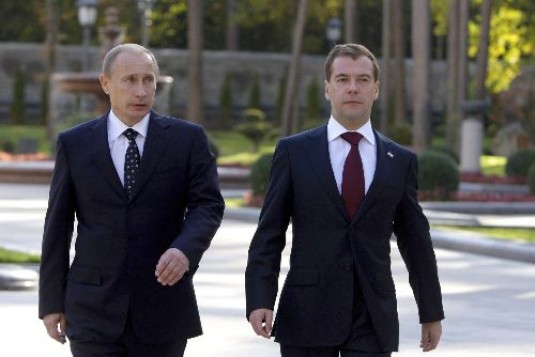 Естественным продолжением инициатив Президента РФ по борьбе с коррупцией в рядах депутатов и других чиновников самого высокого уровня видится предложение председателя Правительства РФ Дмитрия Медведева. Он поставил задачу рассмотреть возможность внедрения идеи декларирования не только имеющегося имущества, но и всех крупных приобретений чиновников. И речь  здесь не должна идти о депутатах всех уровней, ведь реальное управление страны находится в руках исполнительной власти, а это целая армия из десятков тысяч федеральных, региональных и муниципальных чиновников.Введены дополнительные ограничения и обязательства в отношении государственных и муниципальных служащих. Законом существенно расширена сфера контроля за достоверностью предоставляемой ими информации о своем имуществе и доходах.Недавно Россия ратифицировала Европейскую конвенцию по борьбе с коррупцией, подписанную ещё в 1999 году.По мнению аналитиков, причина столь длительного затягивания кроется в том, что этому процессу активно мешали те, кто напрямую или косвенно замешан в коррупции. Ведь конвенция предусматривает конфискацию имущества чиновника, нажитую коррупционным путем, а так же обеспечивает прозрачность процедуры получения и расходования бюджетных средств. Ратификация конвенции пришлась весьма кстати.А у врачей и учителей, наконец, появился шанс узнать, сколько получают директора школ и главные врачи. Вступил в силу закон, требующий и от руководителей бюджетных учреждений сдавать декларации о доходах. Те же правила вот уже несколько лет действуют в отношении госслужащих, депутатов, сенаторов, членов правительства и сотрудников правоохранительных органов.Принятие этого закона было вызвано необходимостью хоть как-то контролировать распределение фонда оплаты труда работников бюджетных учреждений.Борьба с коррупцией набирает обороты, надо  освобождаться от нечистоплотных сотрудников. И, в этой связи, необходимо установить  жесткий контроль за распределением государственной и муниципальной собственностью, особенно по земельным фондам, неэффективным расходованием ресурсов, которые препятствуют поступательному развитию нашей республики.Коррупция, как источник отчуждения народа от властиПрактика показывает, что настоящего политика, государственного чиновника надо готовить, надо обучать, надо воспитывать. Люди, выдвигаемые во власть, должны обладать не только необходимыми деловыми качествами. Они должны обладать здоровой долей альтруизма, который и определяет их деятельность в общественных интересах.Последние исследования в области социальной психологии утверждают, что альтруизм, как впрочем, и эгоизм, передаются на генном уровне. В этом мудрость природы, высшего разума или Бога, что больше подходит по мировоззрению. Остальные 90% населения представляют собой смесь из этих двух крайностей в разных пропорциях. Пора эти знания использовать и нашим республиканским  властям.Пока во всех властных структурах не будут преобладать люди с превышением альтруизма над эгоистическими качествами, в нашем будущем очень трудно говорить о переменах к лучшему.Итак, открытым сегодня остается вопрос - как бороться  с коррупцией? Здесь, как отмечают эксперты,  необходима политическая воля и общественный контроль за властью. Люди должны проявлять гражданскую позицию и на выборах, и в обычные дни. А без всего этого невозможно говорить об эффективности борьбы с коррупцией, успешном развитии экономики, о стабильности и безопасности в нашем дагестанском обществе.И в этой ситуации очень важно, чтобы власть была готова слышать конструктивную критику, конкретные предложения, направленные на улучшение общественно-политической и социально-экономической ситуации в Дагестане.Президент РФ Владимир Путин, выступая на Совете по противодействию коррупции, заявил, что проявления коррупции в правоохранительных и судебных органах ощутимо подрывает доверие общества к власти, поэтому необходимо жестко бороться с коррупцией в этих сферах. «Хочу повторить, только требования законов недостаточно. Необходимо сформировать общественную атмосферу неприятия коррупции. Мы об этом много говорили. В том числе выстроить надежную систему обратной связи между обществом и властью", - сказал Путин.Важной составляющей антикоррупционной работы является взаимодействие органов государственной власти и органов местного самоуправления, их должностных лиц с институтами гражданского общества. В настоящее время в республике зарегистрированы 14 общественных организаций, уставными задачами которых является участие в противодействии коррупции. Способствовать стабилизации ситуации в Дагестане должно взаимодействие власти с обществом. Если люди не поверят, что власть готова вести диалог с обществом, положение не изменится, а коррупция еще больше усилится.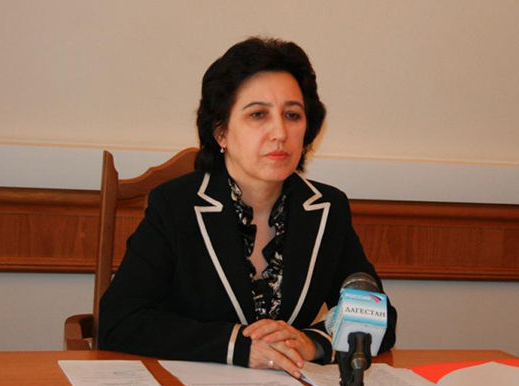 Уполномоченный по правам человека в РД Уммупазиль Омарова, в частности, озвучила мнение о необходимости уделять внимание налаживанию «обратной связи». «Я думаю, одним из главных направлений в деятельности государственных органов в антикоррупционной сфере является рассмотрение обращений граждан. Ко мне поступают жалобы, в которых граждане, в том числе, сообщают о фактах коррупции. Эту информацию нужно анализировать, она должна стать основой для принятия управленческих решений», - уверена Уммупазиль Омарова.В этих целях налажено тесное взаимодействие с органами власти, создаются общественные советы в муниципалитетах, министерствах и ведомствах. Кроме того, по инициативе и при участии Главы Дагестана формируются общественные палаты в районах и городах.Совсем недавно, Глава нашей республики Рамазан Абдулатипов, на заседании форума посвященном противодействию коррупции в Дагестане сказал, что необходимо определять, насколько распространено это явление, насколько оно представляет опасность для общества и государства, нарушает права человека. «Наличие коррупции унижает любой народ, унижает человеческое достоинство. В нынешних условиях в нашей стране исключительно важно, чтобы и власти всех уровней, и общество объединились, мобилизовали свою волю на установление порядка и благополучной жизни», - подчеркнул Президент РД. И это не громкие слова.  Это,  желание многих и многих дагестанцев в корне изменить общественно-политическую ситуацию, с тем, чтобы выборы, наконец,  проходили  в честной и объективной борьбе, а во власти в итоге оказывались  лучшие из лучших. Это по большому счету и есть очищение и обновление республики, строительство нового Дагестана. Именно так  можно вернуть доверие населения к власти. Именно на это и настроена деятельность новой  политической команды Рамазана Абдулатипова,  должны быть настроены все дагестанцы.Я уверен, что в самое ближайшее время ситуация изменится в лучшую сторону. Самое главное здесь – не создание комитета, каких-либо советов, а  политическая воля  руководства страны и усилия общества. Это, я считаю, самое главное.  Если мы твердо  решили бороться с коррупцией, результаты не заставят долго ждать.Журнал «Евразийский Научный Журнал», №12 2015г., декабрь ГЛАВА III. СТРОИТЕЛЬСТВО СВОБОДНОГО И ПРОЦВЕТАЮЩЕГО ГОСУДАРСТВА ГРАЖДАНСКИЙ МИРВопросы национального согласия, мирного сосуществования людей разных народностей, этносов в российском государстве, взаимопонимания и терпимости друг к другу - в центре внимания политиков, представителей общественности, ученых, экспертов, рядовых людей. Ситуация в стране, как отмечают независимые эксперты, сложная напряженная. Россию сотрясают межнациональные столкновения. По словам известного дагестанского ученого, профессора Людмилы Авшалумовой последние годы в национальной политике страны допущены немалые просчеты и ошибки, и как результат этого – растет этническая преступность, возникают межконфессиональные конфликты, наблюдаются проявления ксенофобии, национализма, шовинизма и даже фашизма. Все это ставит под угрозу национальную безопасность России в целом. «Если кто-то захочет разрушить Россию, он будет бить именно по национальному вопросу, - считает Президент РФ Владимир Путин.- У нас многонациональная страна, но 80 с лишним процентов - это русский, этнический фундамент России. Хочу сказать всем русским: наши предки строили Россию тысячу лет как многонациональное государство. И если кто-то вам будет говорить, что надо создать моноэтническое государство, это специально делается для того, чтобы разрушить страну, или люди не понимают, что движение в этом направлении будет означать не что иное, как отбрасывание России и самих русских в разряд третьестепенной региональной державы». По мнению независимых экспертов и руководителей страны, тема межнациональных отношений - одна из наиболее чувствительных, острых и важных. И, главная проблема заключается в неравномерном экономическом развитии российских территорий, регионов. Массовая миграция, недееспособность местных властей правоохранительных органов соблюдать порядок, коррупция, бедность, чувство несправедливости и незащищенности - и многие другие факторы, лежат в основе этой серьезной проблемы. Президент РФ говорил: «Нам необходима стратегия национальной политики, основанная на гражданском патриотизме. Любой человек, живущий в нашей стране, не должен забывать своей вере и этнической принадлежности. Но он должен быть, прежде всего, гражданином России и гордиться этим. Никто не имеет права ставить национальные и религиозные особенности выше законов государства. Однако при этом сами законы государства должны учитывать национальные и религиозные особенности». В национальной политике нет и не может быть простых решений. Нам надо  строить такую модель государства, цивилизационной общности таким устройством, которая бы абсолютно была привлекательна и гармонична для всех, кто считает Россию своей Родиной. Заместитель Руководителя Администрации Президента РФ Магомедсалам Магомедов высказался предельно откровенно: «Мы очень хорошо понимаем озабоченность руководства страны теми процессами, которые подчас угрожают целостности России. Нельзя идти на поводу у тех, кто требует перестать «кормить Кавказ», к людям иной национальности. Как отмечают отдельные ученые, в настоящее время в Дагестане действуют факторы, увеличивающие социальную напряженность и обостряющие межнациональные отношения: отставание республики по основным показателям и уровня жизни населения от большинства субъектов РФ, резкие различия в обеспеченности районов Дагестана объектами социальной и производственной ифраструктуры, большое количество земельных конфликтов между общинами, деятельность религиозно-политических, экстремистских и террористических группировок, затянувшийся процесс реализации программы переселения лакцев Новолакского района. В последние годы независимые эксперты рассматривают самые различные аспекты национальной политики межнациональных отношений. Опыт Дагестана в национальной политике уникален тем, что в нем главенствующее значение отводится, во-первых, не одному какому-то исходному принципу, а совокупности общезначимых принципов, понятных гражданам республики и проверенных на их историческом опыте, - это толерантность, мир, лояльность, осознание принадлежности к общему делу Дагестану. Национальная политика в нашей республике осуществляется всеми ветвями власти, используя различные методы и средства претворения ее в жизнь, они имеют одну и ту же общую цель. Принцип конструктивного сотрудничества является гарантом национальной политики Республики Дагестан. В регулировании межнациональных отношений особенно важна роль самого общества, общественных организаций государства. Дагестан - самая многонациональная республика России, но при этом здесь выработалась важнейшая традиция - иммунитет против межэтнических конфликтов. Исследователи твердо заявляют о самых разных факторах, препятствующие национализму в Дагестане и обуславливающие межэтническую толерантность, как основу ценностных ориентиров в политической жизни республики. Выделяется даже такой фактор, как удачное название республики, не связанное с названием какого-либо одного этноса. Это - географическое название, поэтому оно не вызывает отторжения в полиэтнической республике, данный фактор играет существенную роль в формировании гражданской идентичности и препятствует этническому национализму. Традиционно участие в принятии политических решений было основано на пропорциональности представительства народов, населяющих республику. Дагестанцы всегда имели традиции межнациональной, межконфессиональной толерантности. Народы нашей республики стремятся исключить факторы, которые могли бы вызвать ссоры. В. Путин совсем недавно признал наличие острой проблемы, с которой сталкивается в основном городское население в регионах, в центре России, в Сибири и даже на Дальнем Востоке, когда молодые люди с Кавказа, приезжающие туда, ведут себя не так, как привыкли дома. «Они не соблюдают ни правила, ни обычаи, ни культуру местного населения и этим раздражают людей. Общественные организации, в том числе старейшины, должны влиять на молодежь,- призвал Глава государства. Что на своем месте должны сделать и региональные власти, и Федерация?  Создавать рабочие места там, где эти люди живут, чтобы они не ехали искать счастья где-то на стороне, даже в рамках собственной большой державы ,а могли пригодиться там, зарабатывать приличные деньги, кормить семью и чувствовать себя успешными. Сегодня - завтра этого не сделаешь, но такие программы у нас есть…. Гражданский мир межнациональное согласие - это не на века созданная картина, а постоянный диалог, кропотливая работа государства и общества, требующая тонких решений, взвешенной и мудрой политики, способной обеспечить единство в многообразии. Каждая страна в разрешении межнациональных конфликтов идет своим путем,- считает Эмиль Паин, директор центра этнополитических и региональных исследовании. Но работающий рецепт один: - кроме законов, должны быть и правила гражданского сожительства - разделения на публичную и частную сферу. И в публичной норме поведения должны быть одинаковы для всех, невзирая на культурные и религиозные особенности. Стратегия национальной политики, основанная на гражданском патриотизме, идентичности «россиян» есть главная идея, которая, соединяя разрозненное в единое целое, выстраивает модель российской государственности на основе «усиления роли сильных институтов». Журнал «Аспирант», №4, 2015г., апрельКОНСТИТУЦИОННАЯ ДЕМОКРАТИЯ – ОСНОВА ПРОЦВЕТАЮЩЕГО ГОСУДАРСТВА Ключевые слагаемые демократии	В Конституции РФ сформулированы важнейшие принципы организации и функционирования гражданского общества, такие как: демократический конституционный строй, признание и защита прав и свобод человека и гражданина, принцип разделения властей, верховенства права, свобода экономической деятельности, многообразие форм собственности, идеологический и политический плюрализм, независимость СМИ, свободное местное самоуправление и пр. Это те принципы, которые необходимо не только декларировать, намного важнее их практическое воплощение в жизнь.Конституция Республики Дагестан закрепляет и развивает  общепризнанные  принципы демократического государства, подчеркивает твердость исторического выбора дагестанского народа – жить и развиваться в единой  семье народов многонациональной России. Отразив в себе позитивные перемены, произошедшие в стране, современные тенденции государственно-правового развития России, Основной закон Республики  Дагестан подтвердил  верность дагестанцев курсу на укрепление российской государственности, стал прочной базой для дальнейшего повышения эффективности функционирования органов власти, развития демократии и позитивных процессов в жизни дагестанского общества.                     Что касается ключевых слагаемых демократии, то для нынешнего поколения россиян важнее всего правовая основа демократического государства и возможности самовыражения в самых разных областях и сферах жизни общества. Практически каждый второй респондент (52%) отметил, что главным слагаемым любой демократической системы, в том числе и отечественной, является равенство граждан перед законом. Любопытно, что именно это идея, по мнению большинства россиян, наряду с идеей социальной справедливости, должна стать основополагающей в процессе модернизации страны. С точки зрения наших соотечественников демократия – это, прежде всего работающая система, ориентированная на идею общего блага, эффективность которой определяется степенью влияния демократических институтов на политику властей, динамикой уровня и качества жизни, социальной защищенностью граждан, масштабами борьбы с коррупцией, реальным обеспечением личных  и коллективных прав и свобод и т. п.Очевидно, что по многим из этих показателей отечественная демократия все еще  не соответствует этому в полной мере. Тем более что социально-экономические и политические отношения, реализованные за последние 20 лет, сформировали существенные дисбалансы в обществе.Недовольство рождается там, где отсутствуют объединяющие ценности, качества незыблемого фундамента общественно-политического и государственного строя, такие как: доверие, солидарность, согласие по базовым основаниям общества, уважение к жизни, личности и достоинству человека, несправедливость, обман, двойные стандарты и высокомерие чиновников. Причин много. Но самое главное – расслоение общества на богатых и бедных, на очень богатых и тех, кто оказался за чертой бедности. И это очень серьезная проблема нашего региона. Анализ ситуации показывает, что в Дагестане процессы демократизации, федерализации  имеют особую специфику. Так, демократизация и реформирование общества преподнесли нам целый спектр неожиданно возникших непредвиденных новаций, ситуации, факторов: в обществе начал преобладать частный интерес. Наступило время не только приватизации собственности, но и приватизации власти. Разросшаяся  бюрократическая  структура обрела возможность извлечения дохода в силу своей причастности к собственности. Отсюда огромные  масштабы коррупции. Идет процесс смены элиты. Не только отдельные люди, но и государственные структуры, политика уходят в частную жизнь.  Руководитель акционерного общества, завода, глава администрации города или района, министр, депутат парламента, чиновник – все самоотделяются от общества, не стесняются использовать социальное положение в личных целях. Мировая   практика показывает: при фактическом отсутствии политико-экономического плюрализма и системы правовых сдержек любая  доминирующая в обществе сила, независимая от  исповедуемой ею идеологии, стремится ограничить возможности оппозиции и увековечить свою власть.По словам известного ученого-философа Османа Раджабова, отодвигая  на задний  план решения проблем межнациональных  отношений, некоторые из авторов перестройки государства, особенно коррумпированные  элементы, использовали их для разжигания межнациональной вражды, для дестабилизации обстановки в стране. В этих условиях демократия и гласность стали опасным оружием в руках не только  тех, кто отстаивал  единство нашего многонационального государства, но и тех, кто, прикрываясь вывесками и лозунгами, добивался его раскола на отдельные национальные государственные устройства и образования. Эффективность борьбы против религиозно-политического экстремизма в нашем регионе и в целом в стране во многом зависит от того, насколько последовательно и строго выполняются требования федерального законодательства. Это запрет на создание и деятельность общественных объединений направленных на разжигание социальной, расовой, национальной и религиозной розни, на насильственное изменение основ конституционного строя и нарушение целостности РФ, подрыв безопасности государства, создание вооруженных формирований. И еще один очень важный момент. По утверждению экспертов, политик, претендующий на какую-либо выборную должность и идущий на выборы с националистическими идеями, должен быть осужден общественным мнением и лишен поддержки населения. В этой связи необходимо пересмотреть кадровую политику по всей стране – она должна способствовать достижению межнационального согласия. Власть и общество – обратная связьК сожалению, многие сегодня еще не знают, что местное самоуправление – это универсальный инструмент влияния жителей на власть. Что это конституционное право граждан. И если бы мы, наконец, научились им пользоваться, то обезопасили себя от многих серьезных неприятностей. И в первую очередь заставили бы власти использовать бюджет, землю, имущество с большей пользой для себя и для села, района, города. Конституция Республики  Дагестан  предусматривает, что местное  самоуправление обеспечивает самостоятельное решение населением вопросов местного значения. Местное самоуправление осуществляется путем референдума, выборов, других форм прямого волеизъявления граждан. Поскольку решение многих социальных вопросов Федеральный центр передал регионам, то и жизнь рядовых людей во многом зависит не только от федеральной, но и от региональной политики. А это значит, что от эффективности работы местной власти, от четкой системы управления зависит то, как мы живем сегодня и будем жить завтра.В числе главных препятствий развитию демократии в России независимые эксперты все называют не только власть, но и само общество. Однако  исследования последних лет, причем самых  разных социологических центров, свидетельствуют о том, что ситуация с демократией в России и ее восприятие населением страны выглядит не столь однозначной, одномерной и безысходной, как это определяется.Как отмечают эксперты, на данном этапе развития государства российскому обществу еще недостает опыта. Общество  учится на ходу,  осваивая пока еще азы демократического образа мысли и образа жизни.Власть в Дагестане  существует не для самой себя, а для  эффективного управления республикой в интересах граждан.  По утверждению многих экспертов-политологов, именно к такой	 модели, основанной на общественном договоре между властью и обществом, которая создает взаимные обязанности сторон и порождает полноценную ответственность власти перед своим народом и стремится сегодня  Дагестан,  стремится новая политическая  команда во главе с Президентом Рамазаном   Абдулатиповым.Сегодня главное наше средство – демократия, конституционная демократия, то есть равноправное взаимодействие государственной власти и политически защищенного общественного мнения. При наличии общей цели – процветания общества – эти две категории работают плечом к плечу. Именно это взаимодействие и определяет характер и темпы развития общества.Доверие людей друг к другу, доверие всего общества к власти должны стать главной ценностью в деле строительства свободного и процветающего государства, и власть должна первой оценить это доверие. Как-то Владимир Путин сказал: «Если власть держится только на том, чтобы строить общество на ограничениях и запретах, нормальному человеку хочется держаться от нее подальше - цена ей ноль. Если же власть открыта, предсказуема и использует свои рычаги, чтобы защитить достоинства граждан, их свободу, безопасность, право выбора, если она дает возможность стабильно и честно зарабатывать на хлеб - она по-настоящему эффективна и сильна». Демократия не итог нашего развития, а процесс. Колебания, отливы и приливы возможны, даже неизбежны. Но это не основание для пессимизма. Бесспорно, что мы при всем при этом движемся вперед.Журнал «Молодой ученый», № 24 (104), 2015 г., декабрь – 2 СВОБОДА И СПРАВЕДЛИВОСТЬ – ОСНОВА ДЕМОКРАТИЧЕСКОГО ГОСУДАРСТВАСегодня нашему государству, чтобы сохраниться в мире в качестве великой страны и не стать жертвой очередной революции, нужно найти ответ на главный вызов современности – запрос общества на справедливость и, прежде всего,  экономическую справедливость, ибо разрыв между богатыми и бедными зашкаливает все разумные пределы, становится опасным фактором социальной апатии.Так современная жизнь дагестанского общества характеризуется процессами социального расслоения общества, которая является одним из катализаторов протестной активности. И на данном этапе развития правящему режиму все труднее становится обеспечивать диалог ценностей социального равенства, социальной справедливости. Вряд ли способствует установлению социального мира и то обстоятельство, что в стране, в республике, где десятилетиями насаждались идеалы равенства и братства, богатые тратят на жизнь в десятки раз больше, чем бедные.По утверждению многих  экспертов и известных ученых, ответ на данный вызов необходимо искать в справедливости распределений доходов в триаде участников, создающих  новую стоимость, - это, во-первых, капитал, и, во-вторых, труд, представленный наемными работниками, и в третьих, государство, являющееся  собственником природных ресурсов.По мнению кандидата педагогических наук Валентины Лебедевой, «Честность, открытость и прозрачность становятся главными игроками в политике и экономике на планете Земля. Вот главный вывод, который следует из практического применения парадигм XXI века. Экономика государства определяет политику. Если экономическая деятельность осуществляется несправедливо, непрозрачно, на обмане неимущих слоев населения со стороны более имущих, то и политика такого государства будет характеризоваться такими же характеристиками».Сегодня многие наши соотечественники говорят о коррупции, взяточничестве, куначестве, несправедливости  в кадровой политике. Главным критерием в подборе и расстановке кадров  должен стать профессионализм и пропорциональное представительство всех народов во властных структурах. Особенно это является целесообразным в условиях нашей республики, многонациональный  состав которой диктует  введение принципа назначения  министров, руководителей республиканских  министерств, ведомств, других государственных структур на заранее  оговоренный срок 4-5 лет. После истечения этого срока выдвигать на ту или иную должность лиц обязательно другой национальности.С имиджем у государственных кадров тоже есть серьезные проблемы. По данным Института социологии Российской Академии наук, главным пороком отечественного чиновничества большинство россиян считает равнодушие к людям.  На второе место ставят продажность госслужащих. И третье – неуважение к интересам страны. И только потом в этом своеобразном рейтинге следуют такие отрицательные качества, как некомпетентность и низкий профессиональный уровень.В мировой практике имеются давно отработанные правила, по которым люди отбираются на руководящую работу. При  этом учитываются физические и умственные способности, потенциал человека, знание предмета, которым предстоит руководить культурный кругозор, чувство социальной справедливости.По словам доктора политических наук, профессор Абдул-Насира Дибирова, политические  партии  сговариваются и по кадровым назначениям на государственные должности вплоть до муниципального уровня. Именно в этих не простых условиях крайне важен не показной, а настоящий авторитет и достоинство руководителей страны, республики, а также муниципальных образований городов и районов, в т.ч. сельских поселений.К сожалению, многие сегодня еще не знают, что местное самоуправление – это универсальный инструмент влияния жителей на власть. Что это конституционное право граждан. И если бы мы, наконец, научились им пользоваться, то обезопасили себя от многих серьезных неприятностей. И в первую очередь заставили бы власти использовать бюджет, землю, имущество с большей пользой для себя и для села, района, города.По утверждению ряда независимых экспертов, и в том числе Х. Муслимова, в Дагестане до сих пор  нет единой структуры органов местного самоуправления районного и городского уровня. Так  в 22 районах главы избираются на всенародных выборах тайным голосованием и одновременно являются главами администрации районов, т.е. руководят исполнительной властью. В остальных же районах республики главы избираются   депутатами  представительных органов и одновременно являются председателями районных собраний депутатов, значит, руководят и законодательным органом. Естественно, и полномочия у этих глав разные, и требования к ним должны быть разные. Все это и анализ ситуации свидетельствует о том, что  в республике давно пора подумать о  единой  структуре органов местного самоуправления.Группа экспертов-политологов предлагают сделать обязательным использование пропорциональной или смешанной избирательной системы, на выборах представительных органов в городских округах и муниципальных районах с численностью депутатов не менее 20 человек.Поскольку решение многих социальных вопросов Федеральный центр передал регионам, то и жизнь рядовых людей во многом зависит не только от федеральной, но и от региональной политики. А это значит, что от эффективности работы местной власти, от четкой системы управления зависит то, как мы живем сегодня и будем жить завтра.По словам известного дагестанского философа, профессора М. Яхьяева, в контексте общих задач модернизации современной политической системы ключевой остается проблема дальнейшей демократизации политического процесса и избирательной системы, с тем,  чтобы народ, рядовой избиратель получил больше реальных возможностей влиять на политику правительства. Очень важной является также проблема сокращения необоснованных властных привилегий чиновников разного  уровня и злоупотреблений властью.Значимость  вопроса о перспективах российской демократии предопределяется тем, что сложившаяся в современной России модель «демократии для избранных», когда участие граждан не выходит за рамки такой традиционной формы как участие в выборах, во многом себя исчерпала.По мнению Президента РФ Владимира Путина, современная демократия как власть народа не может сводиться только лишь к «походу к урнам» и им заканчиваться: «Демократия, на мой  взгляд, заключается, как в фундаментальном праве народа выбирать власть, так и в возможности непрерывно влиять на власть и процесс принятия ею решений. А значит, демократия должна иметь механизмы постоянного и прямого действия, эффективные каналы диалога, общественного контроля, коммуникации и «обратной связи».А что есть «обратная связь» на практике? Растущее количество информации о политике должно перейти в качество политического участия, гражданского самоуправления и контроля. Прежде всего, это - общегражданское обсуждение законопроектов, решений, программ, принимаемых на всех уровнях государственной власти, оценка действующих законов и эффективности их применения.Сегодня главное наше средство – демократия, конституционная демократия, то есть равноправное взаимодействие государственной власти и политически защищенного общественного мнения. При наличии общей цели – процветания общества – эти две категории работают плечом к плечу. Именно это взаимодействие и определяет характер и темпы развития общества.«Свобода и справедливость – это не только политические лозунги, но и философские, социальные категории, но самое главное – это человеческие чувства. Можно записать эти слова в Конституции, в других законах, спорить на научных конференциях, но демократии нет или есть проблемы с демократией, если человек на личном уровне чувствует несвободу и несправедливость. И в этом плане любое общество не свободно от недостатков, любая демократия не свободна от недостатков, и российская, конечно, в значительной мере тоже. Правительства могут сколь угодно долго говорить своим гражданам: вы свободны. Но демократия начинается только в том случае, если гражданин скажет сам себе: я свободен». Именно об этом в свое время говорил  Дмитрий Медведев.Власть  должна, наконец, осознавать, что права человека являются приоритетными по отношению ко всем другим законам. В  этом и состоит главная идея современного развития России и Дагестана.На пути развития Дагестана, на данном этапе на первое место, по мнению экспертов, вышли гражданское достоинство и справедливость. Дагестанцы  многие годы терпеливо ждут  дальнейшего улучшения качества жизни. И в этом плане представителям органов власти, институтом гражданского общества, всем нашим соотечественникам предстоит напряженная работа во имя дальнейшего развития Дагестана.У нас слишком большая и богатая страна.  Так что при желании каждый может найти свою дорожку к благополучию, своё место под солнцем и свой тёплый угол. Главное – искать, пробовать, пытаться! Оставьте воспоминания о прошлой стабильности, прошлое не вернётся.  И самое главное - начните с себя. Ведь мы  вместе реформируем саму жизнь. Каждый пусть положит кирпич в здание новой России, и этот кирпич будет он сам. Если кирпичи будут крепкими – здание простоит века и укроет от бурь и потрясений ещё и наших детей, внуков и правнуков. Вот такая – архитектура будущего нашей  страны и Дагестана. Журнал «Евразийский Научный Журнал» №12, 2015., декабрьСОВЕРШЕНСТВОВАНИЕ ПОЛИТИЧЕСКОЙ СИСТЕМЫВ последнее время многие известные политологи, представители партии и общественных движений, эксперты громко и публично заявляют о необходимости совершенствования политической системы в стране. Высказываются самые разные мнения о том, как устроить власть? Как проводить честные и объективные выборы? Как создать четкую и эффективную систему кадровой политики на всех уровнях? Все эти актуальные вопросы сегодня напрямую связаны с состоянием демократии.По мнению директора института социологии РАН, профессора Михаила Горшкова, в современной России ценности демократии воспринимаются в качестве хоть и важных, но и вторичных по отношению к ценностям социальной справедливости, общественного порядка и экономической эффективности. Как следствие-все увеличивающийся разрыв между элитой и обществом в интерпретации самого феномена демократии, ее ключевых характеристик. Значительная часть российской элиты по-прежнему настаивает на приоритетности таких слагаемых демократии, как многопартийность, политическая конкуренция, свобода печати, защита прав собственности. Иными словами, российский политический класс видит перспективу демократии в стране в развитии классической ее модели, локализованной главным образом сферой политики и выборных процедур. Сегодня нашему государству, чтобы сохраниться в мире в качестве великой страны и не стать жертвой очередной революции, нужно найти ответ на главный вызов современности – запрос общества на справедливость и, прежде всего, экономическую справедливость, ибо разрыв между богатыми и бедными зашкаливает все разумные пределы, становится опасным фактором социальной апатии, с одной стороны, и политической нестабильной – с другой.По утверждению экспертов, известных ученых, ответ на данный вызов необходимо искать в справедливости распределений доходов в триаде участников, создающих новую стоимость, - это, во-первых, капитал, и, во-вторых, труд, представленный наемными работниками, и в третьих, государство, являющееся собственником природных ресурсов.По утверждению ученого Григория Водолазова, действительная демократия, действительное народоправство (этот антипод авторитарного застоя) возможны только там, где существует приблизительное социальное и материальное равенство людей, там, где нет всевластия, самодержавия крупного олигархического капитала и мощного административного ресурса неподконтрольной обществу бюрократии. И здесь чрезвычайно важное, если не решающее значение имеет резкое сокращение существующего в России так называемого «децильного коэффициента», т.е. отношение дохода 10% самых богатых людей к 10% самых бедных. Общепризнано, что нормальное развитие общества происходит тогда, когда этот коэффициент не превышает 6-7 раз. У нас же, даже при чудовищно заниженных полуофициальных данных, он составляет 14-16 (по другим, более близким к реальности подсчетам, он приближается к 40-50, а то и больше). В любом случае это катастрофический разрыв, это - преддверие большой социальной беды.Анализ ситуации показывает, что в Дагестане процессы демократизации, федерализации имеют свою особую специфику. Так, современная жизнь дагестанского общества характеризуется процессами социального расслоения общества, которая является одним из катализаторов протестной активности. На данном этапе развития общества правящему режиму все труднее становится обеспечивать диалог ценностей социального равенства, социальной справедливости. Противоречия в обществе связаны в какой-то степени и с кризисом доверия основной массы населения к власти, которые считают, что институты власти недостаточно эффективны в удовлетворении их социальных ожиданий.В любой власти присутствует коммуникативный момент, который проистекает не из силы. Поэтому все правители стремятся к легитимизации власти. Если потеряно доверие населения, разрушается весь политический порядок. Этика власти обосновывает институты контроля власти, чтобы избежать злоупотреблений. Этот контроль должен осуществляться не из мотивов дружбы или из благосклонности политиков, а только по правилам справедливости. Этика власти обосновывает институты контроля власти, такие как свобода общественного мнения, избирательное право, разделение властей, решение большинства и право на иск при независимом судопроизводстве.По мнению ученых, эффективность власти повышается в том случае, если деятельность людей, наделенных властью, имеет в своей основе конструктивную, научно обоснованную программу управления общественными процессами и соответствующие ей методы. Отсутствие научно разработанных теоретических основ и конструктивной программы реформирования российского общества привело, в конечном счете, к масштабному социальному мифотворчеству. Вместо эффективного управления процессом реформ, учета их социальных последствий властные структуры нередко внедряют в массовое сознание пропагандистские лозунги и мифы. По существу, речь идет о примитивной манипуляции массовым сознанием, осуществляемой посредством подконтрольных властям СМИ.- «Для меня современное государство-это, прежде всего, демократия»,- подчеркнул Дмитрий Медведев.- «Главный вопрос - каковы должны быть стандарты современной демократии, чтобы обеспечивать глобальную стабильность? Институты современной демократии должны строиться таким образом, чтобы цели глобального развития достигались ненасильственным путем. В основе этих методов регулирования должна лежать толерантность».А вот у многих рядовых россиян имеет место более широкий и одновременно более «приземленный» взгляд на желаемую модель: в их представлениях демократия-это такая система, которая ориентирована на идею общего блага, и эффективность которой определяется степенью влияния демократических институтов на политику властей, определяется динамикой уровня и качества жизни, социальной защищенностью граждан, масштабами коррупции, реальным обеспечением личных и коллективных прав и свободу граждан и т.п. Иначе говоря, рядовые россияне хотят видеть такую демократию, которая бы помогала им хорошо жить и хорошо зарабатывать.В интересах дальнейшей демократизации политической системы следует качественно повысить ответственность политиков перед гражданами и для этого ввести норму обязательной, регулярной прямой отчетности выборных народных представителей перед избирателями, причем с правом избирателей отстранить своего представителя от выборной должности в любое время решением большинства.Основополагающим институтом демократической политической системы общества, обеспечивающим управляемость в местных территориальных образованиях (городских, сельских поселениях), является местное самоуправление. Право граждан самостоятельно, без вмешательства государства, не нарушая его законов, управлять собственными делами местного значения (непосредственным волеизъявлением (референдумы) или через выборных лиц закреплено в Конституциях России и Дагестана. Органы местного самоуправления самостоятельно управляют муниципальной собственностью, формируют, утверждают и исполняют местный бюджет, устанавливают местные налоги и сборы, осуществляют охрану общественного порядка и т.д. К сожалению, роль большинства политических партий в работе муниципалитетов пока практически не ощущается. В результате на местном уровне не все партии выполняют функцию общероссийских политических организаций. Группа экспертов-политологов предлагают сделать обязательным использование пропорциональной или смешанной избирательной системы, на выборах представительных органов в городских округах и муниципальных районах с численностью депутатов не менее 20 человек.Чтобы построить новый Дагестан, нужны критически мыслящие кадры, думающие не о своей выгоде, а о дагестанских народах и их престиже. Известно, что от умных, безупречно честных руководителей зависит, какой будет наша республика, страна для подрастающих поколений.Без хорошего рывка в развитии республики и повышения качества жизни дагестанского народа, решить проблему преступности и экстремизма одними лишь силовыми мерами не удастся. Нужно развивать экономику, снизить уровень коррупции, провести чистку в органах власти. Причем, на всех ее этажах. В высоких кабинетах и креслах должны сидеть не махровые взяточники и бюрократы, не бандиты, а в первую очередь эффективные менеджеры и современные управленцы, умелые руководители, знающие в каком направлении развивать экономику района или города. Разве мало таких молодых, но уже опытных и успешных бизнесменов в нашей республике? Их немало. И не только в Дагестане, но и за его пределами.При этом необходимо отметить, что в последнее время повышаются, ужесточаются требования к руководителям органов местного самоуправления. Так, по инициативе Главы Дагестана Рамазана Абдулатипова введены новые критерии оценки руководителей сел, районов и городов.Ежегодно главы администраций в присутствии Президента или Председателя Правительства перед активом района будут отчитываться о проделанной работе. Если не будет четких результатов по основным показателям работы, руководитель освобождается от работы.В условиях нашей республики многонациональный ее состав диктует целесообразность введения принципа назначения министров, руководителей республиканских министерств, ведомств, других государственных структур на заранее оговоренный срок 4-5 лет. После истечения этого срока выдвигать на ту или иную должность лиц обязательно другой национальности.Без такого порядка назначения кадров нам трудно избавиться от подозрений в клановости, коррупции, привилегиях и т.п. Кроме того, при таком подходе через каждый срок будет происходить ротация министров и смена национальностей.Такой порядок обеспечит, прежде всего, постоянный приток энергичных кадров разных национальностей, которых заранее нужно готовить к определенной должности. Да и специалисты-психологи считают целесообразной для пользы дела. Тем более, что мировая практика показывает: при фактическом отсутствии политико-экономического плюрализма и системы правовых сдержек любая доминирующая в обществе сила, независимая от исповедуемой ею идеологии, стремится ограничить возможности оппозиции и увековечить свою власть.В последнее время на федеральном уровне принимаются конкретные меры по совершенствованию политической системы. Так, политические партии получили дополнительные возможности влиять на формирование исполнительной власти в субъектах федерации и муниципалитетах. Смягчены формальные требования по ряду вопросов партийного строительства и избирательного процесса. Законодательно установлены гарантии равного доступа парламентских партий к государственным средствам массовой информации. Приняты и другие меры. В том числе - в области информационно-коммуникационных технологий, развитие которых неразрывно связано с прогрессом политической системы, что предоставляет широкие возможности для реализации фундаментальных политических свобод.В интервью американским СМИ Президент России Владимир Путин заявил, что верховенство закона и его уважение всеми без исключения гражданами страны должны являться главными демократическими принципами. «Мы будем и дальше работать над совершенствованием нашей политической системы. С тем чтобы люди чувствовали, рядовой человек чувствовал, что он влияет на жизнь государства и общества, что он влияет на власть. И чтобы власть чувствовала ответственность перед теми людьми, которые доверяют представителям власти в ходе избирательных кампаний», - сказал Владимир Путин.Конституция Республики Дагестан, принятая в 2003 году, закрепляет и развивает общепризнанные принципы демократического государства, подчеркивает твердость исторического выбора дагестанского народа – жить и развиваться в единой семье народов многонациональной России.Отразив в себе позитивные перемены, произошедшие в стране, современные тенденции государственно-правового развития России, Конституция Республики Дагестан подтвердила верность дагестанцев курсу на укрепление российской государственности, стала прочной базой для дальнейшего повышения эффективности функционирования органов власти, развития демократии и позитивных процессов в жизни дагестанского общества.По мнению Главы Дагестана, многое можно сделать, если подходить к работе чистоплотно и заинтересованно, если действовать с точки зрения интересов людей, работать на республику, на ее завтрашний день. «И самым главным результатом своего труда я считаю то, что нам удалось вернуть доверие людей к власти: и к федеральной, и к республиканской. На мой взгляд, идеалом политической системы является такая ситуация, при которой слышен голос явного меньшинства и даже одного человека. Власть должна, наконец, осознавать, что права человека являются приоритетными по отношению ко всем другим законам. В этом и состоит главная идея современного развития России и Дагестана.Журнал «Евразийский Научный Журнал, №1 2016г., январьГЛАВА IV. СОЦИАЛЬНАЯ, КУЛЬТУРНАЯ И ПОЛИТИЧЕСКАЯ РОЛЬ СМИ   ОТВЕТСТВЕННОСТЬ РЕГИОНАЛЬНЫХ СМИСредства массовой информации являются одними из важнейших институтов современного общества. Велико их влияние на социальные процессы и развитие самого общества, особенно в последние годы, в период создания  нового информационного пространства, новой информационной среды. Необходимым условием анализа развивающейся информационной системы и динамики всего коммуникативного информационного процесса и в регионах, и в целом в стране становится выявление закономерностей, взаимосвязей взаимодействия различных потоков, средств, каналов массовой  и корпоративной информации. По мнению многих независимых экспертов в области СМИ на данном этапе развития общества очень важно, чтобы газеты, теле- и радиоканалы, сетевые ресурсы могли работать независимо на благо общества, объективно рассказывать о событиях, отражать весь спектр мнений и позиций, способствовать сохранению культурного многообразия и продвижению гуманистических ценностей.В этом плане весьма интересным для исследования и анализа представляется состояние дел в развитии СМИ в нашем регионе. Можно выделить несколько основных групп СМИ, характеризующих и формирующих информационное пространство всего   Северного Кавказа. Совершенно новое и самое многочисленное для регионального информационного ландшафта модель издания – пресса массовой культуры (информационно-развлекательное и информационно-рекламное).  Другую группу составляют общественно-политические, республиканское, областные, краевые издания, а также муниципальные СМИ – городские и районные газеты. Еще одна характерная для данного региона группа СМИ – национальная пресса. По количеству СМИ Дагестан в последние годы занимает одно из ведущих мест среди субъектов Юга России. Сегодня в  нашей республике зарегистрировано 496 печатных изданий и более  ста государственных, муниципальных и частных теле- и радиокомпаний. В числе самых популярных изданий, учредителями которых выступают органы государственной власти нашей республики – 17 газет, 6 журналов, региональное информационное агентство «Дагестан», региональные  государственные  вещательные компании ГТРК и РГВК «Дагестан».Значительное место в информационном пространстве республики занимают общественно-политические газеты, учредителями которых являются органы местного самоуправления и местные представительные органы. Таких изданий в Дагестане 49 – 13 городских и 36 районных газет. Помимо газет и журналов с государственным участием в нашей республике издается еще более 100 наименований частных СМИ,  у  каждого  из которых свои  задачи, приоритеты,  ориентиры  и  вещательная политика. Все это подтверждает то, что участие СМИ в общественно-политической жизни Дагестана достаточно обширное. А это значит, что СМИ являются неотъемлемой частью социально-экономической, политической и культурной жизни нашей республики.А есть ли цензура?Цензура - окно, через которое мы смотрим в мир. Его размер и прозрачность поддаются сознательному и бессознательному контролю, который ограждает психику от вторжения травмирующих сведений. Информация, пропущенная цензурой, взаимодействует с наличной картиной мира, и в зависимости от занимаемого там места, каждому событию придается некая личная значимость – на подсознательном или осознанном уровне.Говорят, что все познается в сравнении. Все СМИ  советского периода  жестко зависели  от политики партии и конкретно  неумолимых идеологических установок. Участие цензуры было безоговорочным. Но наступили совсем другие времена. Многократно повысилась в последние годы и гласности степень ответственности тех, кто подписывает микрофонную папку с подписью «В печать...» или  «Выход в эфир разрешаю».  Это значит, что  руководители СМИ взяли на себя всю полноту ответственности за то, что мы читаем в газетах, видим на телевидении, слышим по радио…Факт остается фактом.   Сегодня у нас в стране официально нет цензуры. Но значит ли это, что у нас настала эпоха вседозволенности? Конечно же, нет. Цензура  сегодня должна быть в душе каждого журналиста,  комментатора, редактора, издателя.Многие еще помнят времена, когда в ГТРК «Дагестан» после выхода в эфир популярных передач: «Пятый угол», «Перекресток», «С вами встречается, «Наша почта…», шли звонки от телезрителей и даже от коллег: неужели это разрешается? Это было в  самом начале гласности. И как показало время, именно тогда  ставка была сделана на демократизацию телевизионного вещания, привлечение к передачам рядовых людей с улицы. И это себя оправдало. Но прошли годы… И сегодня тот же вопрос: каким  должно быть региональному   ТВ  все еще остается весьма актуальным. По оценкам независимых источников, к примеру,  таких, как «Фонд гласности», Дагестан с некоторых пор относится к числу тех, где свобода слова существует. И  это радует…Понимание силы слова, свободы слова… По утверждению экспертов, сегодня у работников СМИ возможностей, пожалуй, больше, чем они их используют. Застарелые традиции, пережитки застоя в виде «самоцензуры» порой срабатывают даже у талантливых, особенно остро ощущающих «момент истины» журналистов.По-прежнему  весьма сложным и актуальным в наше время остается вопрос наличия неофициальной цензуры и вмешательства в деятельность средств массовой информации со стороны руководителей  органов власти, отдельных зарвавшихся чиновников.Нет понимания силы слова, свободы слова. Нет даже корыстного понимания этих явлений, осознания того фундаментального факта, что интересы власти и СМИ совпадают, если эта власть искренне собирается  честно служить своему народу.«Мы видим непрекращающиеся попытки использовать ситуацию во вред прессе и всему тому, что она традиционно олицетворяет, – демократии, свободе, возможностям человека ощущать себя человеком. Бюрократия счастлива самой возможности дискредитировать и обессилить своего естественного врага. Но не понимает, что одновременно выбивает почву и из-под собственных ног… Мы уверены, что гармоничное и свободное развитие социума в XXI веке невозможно без развития свободной журналистики, являющей собой глаза и уши наций, без осознания ее роли как базовой ценности и общего блага для всех», - записано в  резолюции X съезда Союза журналистов России.  Цензура и вмешательство в деятельность средств массовой информации запрещены законом.  Но цензура может быть не только государственной. Условия демократизации, настоятельно выдвигают необходимость разумного сочетания необходимых форм контроля общества над средствами массовой информации с гласностью, открытостью и  плюрализмом.Становление свободной журналистикиСтановлению свободной журналистики мешает еще ряд существующих законов и положений, регламентирующих экономическое развитие медиаиндустрии. Сегодня  у многих экспертов, есть четкое понимание формирования нового законодательства, которое будет адаптировано к нынешним условиям функционирования прессы. СМИ должны выражать интересы народа. В этом и заключается главная идея, смысл прессы, свободно выражающей свое мнение. Среди самых влиятельных международных журналистских организаций универсального характера следует назвать Международную организацию журналистов (МОЖ), создание которой было провозглашено Всемирным конгрессом журналистов в марте 1945 года (I учредительный конгресс состоялся в июне 1946 года в Копенгагене). Организация объединяет работников средств массовой информации, стоящих на прогрессивных, демократических позициях, независимо от их политических, социальных и религиозных убеждений. В ней представлены национальные организации, союзы, группы и комитеты, профсоюзы журналистов, а также индивидуальные члены. По мнению многих экспертов, именно  телевидение, радио,  печатные СМИ могут и  должны стать информационной и дискуссионной  площадкой, если  хотите – питательной средой  для воспитания  плюрализма, демократии  и толерантности. Разумеется, при этом сами  СМИ должны  быть  свободны в рамках Закона «О СМИ», этических правил  и уважения к правде   и независимости. Демократия   в нашей  стране все эти годы  находится в зачаточном состоянии.  Возможность свободной работы журналиста является сегодня, чуть ли не основным критерием, по которому оценивается уровень демократии в обществе.Поэтому, необходимо гарантировать журналистам реальную, а не показную свободу, создать в стране, республике правовые и экономические условия для цивилизованного информационного бизнеса.Индекс свободы словаИ еще  ряд размышлений  на актуальную тему. Общественная палата  РФ  много раз предлагала  включить индекс свободы слова  в региональных СМИ в список критериев оценки работы губернаторов. Об этом в свое время не раз  заявлял известный журналист и общественный деятель Павел Гусев. По его словам, общественная палата регулярно  проводит  мониторинг индекса свободы слова   в ряде регионов. И это уже  повлияет на более свободное отношение журналистов к освещению проблем. По информации из достоверных источников, Общественная Палата России  намерена создать в регионах «объективную оценочную базу  с помощью социальных  служб и Союзов журналистов, которая поможет оценивать состояние свободы слова».    Статья 58-я Федерального закона «О СМИ»: «Ответственность за ущемление свободы массовой информации, то есть воспрепятствование  в какой бы то ни было форме со стороны граждан, должностных  лиц, общественных объединений законной деятельности учредителей, редакции, издателей и распространителей продукции массовой информации, а также журналистов, влечет административная, уголовная, дисциплинарная или иная ответственность в соответствии с законодательством Российской Федерации». И, разумеется, что все это уже дает свои положительные результаты. В последние годы гласность стала для СМИ важнейшим рычагом  борьбы за демократизацию жизни общества и  на первый план выходят задачи объективного отражения действительности: информированность, компетентность, профессионализм. Свобода слова необходима демократическому обществу. Ибо демократия сама по себе есть универсальное право.  Мы должны отличить демократию как форму политической организации от более фундаментальной обязанности властей одинаково учитывать интересы всех своих граждан. А последняя, очевидно, является фундаментальным правом человека: и из него вытекают многие более частные права, которые все мы признаем. В том числе право на  свободу слова.Журнал, «Молодой ученый» № 4 (84), 2015г., февраль-2 ГЛАВНЫЕ ФУНКЦИИ СОВРЕМЕННОГО ТЕЛЕВИДЕНИЯ.МНЕНИЯ, КОММЕНТАРИИ, ВЫВОДЫ…В последние годы у многих специалистов в области электронных СМИ есть чёткое понимание того, что телевидение не может существовать в отрыве от общества. Оно служит обществу, старается максимально удовлетворить запросы аудитории: информирует, просвещает, развлекает. И успех регионального телевидения, по утверждению экспертов, во многом зависит от того, насколько хорошо тот или иной канал справляется со своей общественной функцией. По мнению независимых экспертов, социальные программы и проекты должны быть, прежде всего, интересны зрителю. Также они должны бороться за рейтинг наряду с развлекательным сегментом эфира. Многие исследователи малого экрана ныне сходятся на том, что СМИ как общественная трибуна не только результат демократизации, но и её непременное условие, даже гарантия. Однако освоить именно эту новую роль в процессе телевизионной перестройки оказалось труднее всего. О каком отражении телевизионным экраном всего спектра мнений может идти речь, когда даже изучение собственной телеаудитории представлялось делом весьма болезненным. Специальная структура — отделы социологических исследований, существовавшие долгие годы в системе телерадиовещания. Факт остается фактом. Телевизионный эфир отражает ход общественных процессов. Как только появился политический плюрализм, так и передачи, несущие зрителю не одну только официальную точку зрения, превратились из исключения в правило. Увы сама внутрителевизионная ситуация изменилась мало, и естественное разногласие пробивается не только благодаря ей, сколько вопреки. Согласно экспертным оценкам, телевидение по-прежнему значительно опережает все остальные СМИ по уровню охвата аудитории. Тенденции развития современного общества таковы, что практически всю политически значимую информацию граждане получают посредством телевидения. Исследования свидетельствуют, что почти 98 % респондентов используют федеральные каналы как основной источник информации. На втором месте — региональное (местное) телевидение (87 %). Интернет в качестве источника информации предпочитают 60 %. А вот уровень доверия к большинству источников информации, по данным ВЦИОМ, в течение последних лет снижается. В первую очередь это касается телевидения — как федерального (с 75 до 69 % за два года), так и регионального (с 67 до 56 %). Региональному телевидению доверяет только чуть более половины из тех, кто его смотрит. В последние годы по мере превращения гласности в свободу слова всё труднее на телевидении добиваться успеха с помощью одной лишь острой темы. Условия демократизации настоятельно выдвигают необходимость разумного сочетания необходимых форм контроля общества над средствами массовой информации с гласностью, открытостью и плюрализмом. Думается, такому контролю пора отказаться от явно устаревших организационных форм и твёрдо держаться концепции «ответственность перед судом, согласно самому широкому и прогрессивному в этом отношении закону». Реалии современных электронных СМИ, политическая коммуникация современной России — это сфера оборота политических миров, используемых для достижения политического господства. Мифологизация политики во многом способствует особенности современных российских СМИ. Транслируемая ими информация в большинстве случаев носит манипулятивный характер. Правовое демократическое государство, к построению которого мы стремимся, и использование СМИ, в частности, телевидения в роли рупора санкционированной информации просто несовместимы. На телевидении в середине 90-х годов появились «знаковые программы» и «знаковые» фигуры ведущих, критикующие всё и вся — с одной маленькой деталью: по заказу «небедного хозяина». Коммерциализация ТВ была очевидна. И чем способнее были журналисты, тем больше они вносили смуты в общество, не объединяя, а разъединяя людей. С экрана на зрителей обрушились публичная бестактность, грубость, откровенные, издевательские «пассажи» — всё то, что не дозволено в цивилизованном обществе. К сожалению, сегодня на экране вместо вдумчивого серьёзного разговора о серьёзных повседневных проблемах в общественно-политической и социально-экономической жизни на экране зачастую мелькают одни и те же кадры всякого рода заседаний, совещаний, конференций. И в этом плане очень плохой пример показывают федеральные телевизионные каналы, которые явно перебарщивают в показе политиков, руководителей и чиновников самого высокого уровня. Официальных материалов в отдельных информационных выпусков, практически на всех каналах, гораздо больше, чем сюжетов на самые актуальные социально-экономические темы с мест. Это касается, разумеется, и регионального и муниципального телевидения. Иногда создаётся такое впечатление, что главные герои сегодняшнего дня - это люди, которые в силу разных причин заняли руководящие должности, но при этом, многие из них, так и не научились говорить внятно, грамотно и толково. Вот и получается, что из дня в день мы тиражируем всё это на десятки и сотни тысяч телезрителей, вызывая раздражение к власти в целом. Региональное телевидение отличается от федеральных каналов гораздо большей зависимостью от внешних обстоятельств, от учредителя, от рекламодателя, от властных структур, от мнения тех людей, которые приходят в телекомпанию с денежками. Руководитель одной из региональных телерадиокомпаний, в эфире какой-то передачи сказал: «Я сделаю всё, что закажет мне человек с деньгами». А ведь таких руководителей сегодня немало. И если в СМИ во главу ставят вопрос зарабатывания денег любой ценой — там говорить о творчестве, рейтинговых передачах, нормальном климате в коллективе журналистов не приходится. А ведь нельзя забывать о главном предназначении в СМИ — оперативно и объективно информировать о происходящих в регионе событиях во всех сферах жизни, создавать общественное мнение с учётом конкретной ситуации в регионе. И здесь очень важно кто возглавляет телерадиокомпанию. Насколько он обладает политическим чутьем, является профессионалом своего дела, личностью, организатором и патриотом республики, страны. Образ дагестанского телевидения, по утверждению патриарха регионального телевидения, экс-председателя ГТРК «Дагестан» Магомеда Гамидова, имеет свои, присущие только ему, специфические особенности. Имеет и огромные потенциальные возможности по укреплению единства и дружбы народов нашего горного края, что оно, собственно, и делает. Региональное телевидение играет свою роль в укреплении политической, социально-экономической стабильности в республике. А заслуги электронных средств массовой информации в области культуры, эстетического, патриотического и интернационального воспитания просто трудно переоценить. 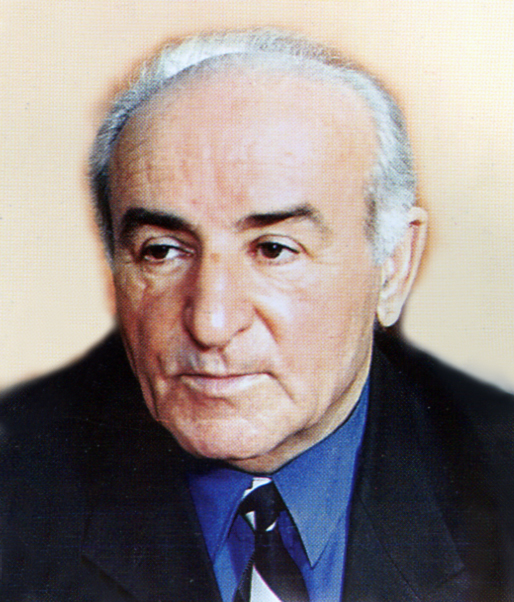 Давно стали привычными для дагестанцев прямой эфир, микрофон и телекамера прямо на улице. Лет 15–20 тому назад, помнят в ГТРК «Дагестан» после некоторых передач «Пятый угол», «Перекрёсток», «С вами встречается» шли звонки от телезрителей и даже от коллег: неужели это вам разрешается? А ведь разрешалось далеко не всё. Но ставка была сделана верная, выбор был точным в разгар гласности. Ставка на демократизацию телевизионного вещания, привлечение к передачам рядом людей с улицы. Именно такими были авторские передачи «Перекрёсток» Натальи Сафоновой и «Пятый угол» Александра Гентелева и Расула Микаилова, «С вами встречается» - Алика Абдулгамидова и Загира Арухова. На телевидении никогда не было легко работать, нелегко работать и сегодня. Многократно повысилась в эпоху перестройки и гласности степень ответственности тех, кто подписывает микрофонную папку с подписью «Выход в эфир разрешаю». Вроде нет сегодня жёсткой цензуры, но от этого ответственность автора, редактора и руководителя телекомпании только повышается. С какими передачами мы в первую очередь связываем образ современного дагестанского телевидения? Это — «Акценты», «Персона», «Другое измерение», «Вкус жизни», «Отражение», «Наболевший вопрос», «Точка отчета», где так или иначе, присутствуют голоса зрителей, разные точки зрения. Эти программы выходят на разных каналах — РГВК и ГТРК «Дагестан». Их готовят разные журналисты, режиссёры, операторы, монтажёры, звукорежиссёры, продюсеры, редакторы, представители других творческих и технических профессий. Словом самые разные команды, в которых работают люди разных возрастов, жизненного и профессионального опыта. Но есть во всех этих популярных телевизионных программах что-то общее, что их объединяет. Это — актуальность тем, затрагиваемых в них, человеческая и профессиональная личность авторов и ведущих. Конкуренция между телеканалами в республике заставляет дагестанских журналистов творчески и оперативно подходить к подаче одних и тех же материалов. Отличие от информационных выпусков ГТРК «Дагестан» от РГВК в том, что первые, имея статус филиала ВГТРК работают в жёстких условиях единого информационного поля. А это значит, что руководители и сотрудники ГТРК, придерживаются чётких правил структуры общероссийского информационного вещания. Главное же отличие программы «Вести-Дагестан» от «Новости. Дагестан» — своя фирменная подача информации, с сохранением авторской интонации, собственного отношения к происходящим республиканским событиям. ГТРК «Дагестан» — единственная компания в российском холдинге, которая вещает на 14 национальных языках нашего горного края. Есть специальные эфирные отрезки этих познавательных программ на языках народов нашей республики. Примечательно то, что эти передачи на аварском, даргинском, кумыкском, лезгинском, лакском, азербайджанском, рутульском, агульском и других языках народов Дагестана готовятся совместными усилиями творческих работников радио и телевидения. Причём, как правило, материалы национальных программ телевизионного вещания готовятся с выездом в самые отдалённые районы республики. Региональное телевидение 21 века обещает быть сложнее и интересней, чем 20 лет назад. Современное государственное телевидение для думающих, точнее для разумных. И здесь возникает вопрос: а сколько времени нужно, чтобы телевидение сделать современным, объективным и для думающих?Журнал «Молодой ученый», № 5 (85) ., март – 1 НОВЫЙ ВЕКТОР РАЗВИТИЯ СМИ Развитие телевидения и информационно-коммуникационных технологий, социальная, культурная и политическая роль средств массовой информации в последние годы приобрела такое значение, что само лицо политики, степень демократизации либерализма в обществе во многом измеряется по доминирующим в нем СМИ.По количеству зарегистрированных СМИ Дагестан занимает одно из ведущих мест среди субъектов Юга России. У нас в республике регулярно выходят около 500 газет и журналов и вещают более ста телевизионных и радиоканалов. Значительное место в  республиканском информационном пространстве занимают телерадиокомпании ГТРК и РГВК «Дагестан», общественно-политические газеты, учредителями которых являются органы государственности власти и местного самоуправления.Помимо газет и журналов с государственным участием в Дагестане издается еще более 100 наименований частных СМИ. Все это подтверждает то, что участие СМИ в общественно-политической жизни региона  достаточно обширное. А это значит, что средства массовой информации  являются неотъемлемой частью социально-экономической, политической и культурной жизни  республики.Согласно экспертным оценкам, телевидение по-прежнему значительно опережает все остальные СМИ по уровню охвата аудитории. В политическом процессе особая роль телевидения связана с выполнением им своей основной функции - информационной. Тенденции  развития современного общества  таковы, что практически всю политическую  значимую информацию граждане получают посредством телевидения.Сегодня, практически все СМИ  несут огромную ответственность перед общественным мнением и должны отдавать себе отчет в том, что они играют решающую роль в его формировании и ориентации или дезориентации, понимания роли идеологической и информационной составляющей на этом непростом этапе развития нашего общества.По словам известного дагестанского журналиста А. Абдулгамидова, региональное телевидение является активным политическим фактором, специфической чертой которого становится его зависимость от местной власти. Особенно  ярко привлечение административного ресурса проявляется в период проведения предвыборных кампаний. Число сюжетов о деятельности органов местного  самоуправления и глав администрации городов и районов резко возрастает в течение нескольких месяцев до даты голосования. Причем эта ситуация позиционируется как информирование жителей республики о деятельности муниципальных властей. По утверждению ряда независимых экспертов в Дагестане, государственное региональное телевидение переживает не самые лучшие времена. Решение многих проблем, обусловленных, прежде всего, новым пониманием роли телевидения в жизни общества, зависит сегодня непосредственно от системы и объемов финансирования. От решения этого вопроса  напрямую зависит создание современного регионального телевидения, новых проектов,  популярных программ, которые вызывали  бы интерес у зрителей.        Факт остается фактом.  В  Дагестане одним из ключевых субъектов определения повестки дня в телевизионных новостях, по-прежнему остается государство. А это значит, что зависимость региональных телеканалов от органов власти и отдельных чиновников самого высокого уровня все еще высока. Наверное,  поэтому полноту и объективность освещения информационной картины политической жизни в республике, согласно, анализу данных опроса общественного мнения, респонденты   оценивают  неоднозначно. Но справедливости ради необходимо отметить, что в последнее время в вопросах освещения деятельности органов власти происходят позитивные перемены. Но   этого явно недостаточно. Далеко  не все руководители федеральных территориальных органов власти, республиканских министерств и ведомств в полной мере понимают место и роль СМИ в современном мире. И как результат  все мы имеем новые и новые проблемы. А ведь анализ показывает, что там, где нет объективной информации, появляются разного рода слухи,  которыми зачастую довольно успешно пользуются обиженные группы, отдельные люди, которые остались не у дел после прихода в Дагестан новой политической команды.Свобода слова или мода на  «гласность»В последние годы мода на «гласность и демократию» побудили в общественном сознании потребность в «прозрачности» озвученности любого  мало-мальски значимого события. Дело, безусловно, хорошее, если оно не переходит за рамки разумной	 необходимости.А что зачастую происходит у нас в Дагестане? Очень часто во имя этой так называемой «озвученности» сегодня многие министерства и ведомства, органы федеральной, региональной исполнительной власти, муниципальных образований, различных коммерческих структур имеют свои пресс-службы. И нередко, доказывая необходимость своего существования, пресс-службы видео документируют все нюансы жизнедеятельности  руководителей ведомств: куда поехали, с кем встретились, как провели  ежемесячную коллегию, и очень часто направляют это, с позволения сказать, «видео» нам, дабы донести информацию о  сем беспримерном трудовом подвиге до каждого жителя Дагестана.В большинстве случаев мы отказываем в предоставлении эфира подобным передачам, пытаемся объяснить, что в республике функционирует 18 министерств, 8  комитетов и агентств, и мы при всем желании не в состоянии всем им давать эфир, тем более, что в большинстве случаев уровень информационного повода представленных материалов не выходит за рамки чисто ведомственных интересов. Вот и получается, несмотря на новые политические веяния,   желания выстроить по новому  информационную политику, проблем в работе СМИ  немало. Некоторые  из них связаны с несовершенством законов и плохой  организацией  работы редакционных коллективов, отсутствием в них творческой атмосферы, связанных с отсутствием элементарных профессиональных качеств у отдельных руководителей СМИ, и просто  политического чутья.  Я уже не говорю  о критике, серьезных аналитических, проблемных материалах на злобу дня, журналистских расследованиях…Так что здесь есть над чем серьезно задуматься. Общество. Власть. СМИРеалии сегодняшнего дня требуют переосмысления самой природы информационного рынка. Перспективным  направлением в СМИ в целом,  и в электронных в частности,  видится интерактивная журналистика,  принципиально  ориентированная на диалогичность отношений с аудиторией. Технологические возможности телевидения, радио и электронных версий газет давно  позволяют перейти к такому уровню. В любом  цивилизованном обществе весьма эффективно, работает цепочка: Власть-СМИ-Общество. Электронные  и печатные средства массовой информации доводят до власти насущные проблемы общества, которая в свою очередь обязана их решать. Контроль «снизу» дают возможность строить и ограничения «сверху» дают возможность строить эти отношения на паритетной основе. Но если такое равновесие нарушается, то власть теряет связь с обществом, становится в его глазах нецелесообразной. И  в этой связи государство должно со временем уйти с рынка СМИ, оставляя на нем  минимальное количество ресурсов. Сегодня  у многих экспертов, есть четкое понимание формирования нового законодательства, которое будет адаптировано к нынешним условиям функционирования прессы. СМИ должны выражать интересы народа. В этом и заключается главная идея, смысл прессы, свободно выражающей свое мнение. В каком виде им существовать? Думаю, чтобы сохранить читателя, каждое издание должно быть познавательным, рассказывать о традициях, культуре народов, исторически прошлом, И, безусловно, стремиться к тому, чтобы выдерживать позицию издания,  и  при этом  высказывать самые разные точки зрения.По мнению ряда экспертов и руководителей  министерства печати и информации Республики Дагестан,  некоторые муниципальные издания необходимо объединять в холдинги, активно используя интернет - технологии, оптико-волоконную связь. Это позволит оперативно выпускать газеты и самое главное - вовремя доставлять их читателю. Это очень важно. Но  здесь возникает другой  вопрос. Мы должны иметь обратную связь, знать, кто что смотрит, читает? И все преобразования производить только  после тщательного  изучения дел на местах, анализа, проведенного  экспертами  в области СМИ. Для успешного развития регионального телевидения необходимо, прежде всего, получить точную информацию о характере и интересах дагестанской аудитории. Первыми шагами в решении этой задачи должны стать социологические исследования. По мнению экспертов, увеличение числа художественно-публицистических, музыкальных, молодежных, детских программ (последние могут активно развиваться за счет интерактивного характера) должно привлечь большое количество телезрителей. По этому пути развиваются государственные республиканские телерадиокомпании ГТРК и РГВК «Дагестан», которые сумели в последнее время привлечь к сотрудничеству над новыми проектами большой отряд  активных студентов и выпускников отделения журналистики филологического факультета Дагестанского государственного университета, способных генерировать новые  идеи и готовить  креативные телевизионные программы.Конкуренция - веление времениВ последнее время многое меняется в нашей жизни. Дагестанцы в последние годы избирательно подходят к выбору телевизионных передач, что обусловлено растущей конкуренцией на телевизионном рынке, когда наличие множества источников позволяет переключаться на другие каналы. Так теряется основная часть аудитории. Этот  процесс неизбежен и имеет тенденцию к потере потенциальных телезрителей. Между тем научно доказано, что телевизионные каналы входят в привычку людей. Есть телезрители, которые всегда смотрят круглосуточный новостной канал или только ТНТ, или только СТС, это самый тяжелый контингент зрителей, испытывающих  своего рода информационную зависимость от именно «своего» канала.  По данным  социологических опросов в Дагестане регулярно смотрит республиканские информационные программы преимущественно взрослое поколение зрителей  от 40 лет. Молодежь практически не интересуется местными новостями, их больше привлекают мировые новости. Более того, главным источником получения информации для них является Интернет со своими необъятными ресурсами и возможностью интеракции.Все это так. Но, тем не менее, нельзя забывать, что Дагестан - самый «молодой» субъект РФ, если исходить из соотношения молодого и пожилого поколения республики (по результатам последней переписи населения, Дагестан занимает первое место по уровню рождаемости). Следовательно, важным моментом является расширение рамок детского и молодежного вещания.Проблем в развитии  регионального телевидения и  в целом СМИ-немало.  Немало проблем и в развитии  самого Дагестана. В республике новая власть, новый политический курс. А значит, нужна и новая  информационная политика для того, чтобы СМИ не только формируют духовные ценности и стереотипы поведения населения, но и, прежде всего,  выступают основными средствами удовлетворения духовных и информационных потребностей людей.Журнал «Молодой ученый», №6 (86), 2015 г., март – 2 КАКИМ БЫТЬ РЕГИОНАЛЬНОМУ ТЕЛЕВИДЕНИЮ?Средства массовой информации играют значительную роль в формировании духовного мира общества. Телевидение, радио,  интернет-пространство  стали в последние годы наиболее сильными механизмами влияния на  создание общественного мнения. Поэтому, по мнению ряда независимых экспертов на данном этапе развития Дагестана, необходимо уделять особое внимание совершенствованию  этих  мощных  факторов воздействия на людей.Многие специалисты в области СМИ  утверждают, что в  самое  ближайшее  время необходимо вносить значительные коррективы в сетку  вещания республиканского телевидения, наполняя  ее новыми идеями и планами, рационально распределяя драгоценное эфирное время между информационным, общественно-политическим и художественным вещанием. И, конечно же, при подготовке новых  проектов необходимо  руководствоваться, прежде всего,  результатами социологических исследований и  опросов, т.к. в последние годы главным критерием оценки деятельности  современного телевидения стал рейтинг программ.Анализ работы  регионального телевидения в Дагестане показывает  необходимость  значительного увеличения количества аналитических, художественно-публицистических, музыкальных молодежных, детских программ, которые могут активно развиваться за счет интерактивного характера и должны привлечь большое количество телезрителей.  Обостряющаяся конкуренция на рынке информационных услуг способствует повышению требований к качеству новостных продуктов. Наиболее популярными сегодня оказываются не только те каналы, которые оперативно освещают события, но и те, что предлагают востребованные, отвечающие ожиданиям аудитории, cверх оперативные сообщения. Современный зритель выбирает не только собственно самые объективные новости, но в большей степени – их подачу.  И здесь на первый план выходит профессионализм журналистов, режиссеров, операторов, монтажеров и других творческих и технических работников.Современное содержание новостного  продюсирования  заключается не только в том, чтобы выбирать те или иные информационные поводы, но и «делать новости». И здесь у журналистов, руководителей информационных  служб - работы непочатый край. Главная задача - значительно сократить количество трафаретных видеосюжетов с разного рода заседаний, совещаний. И самое главное -  в корне изменить традиционную  форму подачи официальных так называемых «паркетных» материалов. И здесь нужны новые подходы в работе  творческих работников у руководителей каналов… Тем более, что в перспективе политика государственных электронных СМИ в регионах  ориентирована исключительно на социальные функции, то есть создание актуальных и современных  новостных и аналитических  программ.  По мнению ряда независимых экспертов, самые  серьезные  изменения назрели, в   оперативном и объективном  освещении деятельности органов власти. Необходимо помнить, что любая информация, в том числе  даже чисто политическая рассчитана на самый  широкий круг телезрителей.  А это ко многому обязывает… И,  здесь возникает ряд вопросов о самой структуре информационных выпусков, и главным образом  о соблюдении пропорций позитивных и критических материалов. Конечно же, нельзя показывать дагестанскую жизнь, приукрашивая действительность, и умалчивая о накопившихся проблемах в последние годы в нашем обществе. Желание  тележурналистов уйти от объективной и конструктивной критики  порой   отталкивает значительную часть  зрителей от экрана.И еще один важный момент в подготовке новостных программ. Необходимо тщательным образом выстраивать композицию информационных выпусков, стараясь в процессе верстки максимально сбалансировать  потоки о политике, экономике, социальной сфере, культуре и т.д.  В Дагестане с массой социальных, религиозных и иных проблем это сделать не просто. Но в этом и заключается умение  профессионалов и патриотов создавать  объективное, современное  региональное телевидение. И в этом плане в Дагестане есть серьезные проблемы кадрового  обеспечения  руководителей информационных служб  и ряда других подразделений телеканалов.  И эту проблему сегодня в определенной степени решает кафедра электронных СМИ отделения  журналистики  Дагестанского государственного университета, которая 	функционирует  на базе ВГТРК  «Дагестан»  и готовят квалифицированных журналистов для  региональных и муниципальных телерадиокомпаний. И сегодня более 200 выпускников отделения журналистики ДГУ плодотворно работают  на республиканских и муниципальных телеканалах.Современное региональное телевидение-сегодня это не только информационные выпуски. На экране дагестанского ТВ  все еще мало серьезных аналитических и публицистических передач, а отдельные авторские программы выходят в эфир не регулярно, и самое печальное в неполной мере отвечают современным требованиям. В них, как правило, нет критического  объективного анализа общественно-политической и социально-экономической жизни.  Они за редким  исключением изобилуют констатацией фактов, говорящими головами. И это несмотря  на то, что такие телепроекты как «Вдохновение» с Хамис Шамиловой, «Наболевший вопрос» с Миясат Раджабовой, «Планета Культура» с Саламом Хавчаевым  и ряд других на ГТРК «Дагестан» выходят в эфир многие годы и пользуются доверием и популярностью у зрителей. Хорошие отзывы  в последнее время получает и новый проект ток-шоу  выпускницы отделения журналистики ДГУ Назиры Алиевой  «Территория общения» ГТРК «Дагестан». Но  этого явно недостаточно. Сложившаяся  общественно-политическая ситуация в республике требует создания ряда  новых телевизионных проектов, которые стали бы дискуссионной площадкой обсуждения накопившихся проблем, представителями не только органов власти, но  и политических партий, общественных организаций, людей с разными мнениями, суждениями, но думающих  и болеющих о развитии и процветании  Дагестана.Сегодня ясно одно - новые, телевизионные проекты должны быть ближе к жизни наших соотечественников. Мы прекрасно понимаем, что положение дел в  дагестанском обществе не устраивает многих рядовых людей. Их  не устраивает высокомерие, чванство, невнимательное равнодушное  и порой безответственно-преступное отношение отдельных чиновников. Вызывает серьезную обоснованную  тревогу и озабоченность большое   желание  ряда руководителей   самого разного уровня использовать  занимаемую должность для собственного  обогащения и решения проблем ближайшего окружения.И сегодня самый актуальный вопрос: как бороться с  этими  негативными явлениями, как  строить новый Дагестан. Вот  о чем можно и нужно говорить в новых телевизионных проектах. Есть еще одна серьезная проблема. Правовой и социальный статус журналиста в российском обществе крайне невысок, его профессия становится все менее престижной, опасной. Инициативу  в формировании общественного мнения перехватывают политтехнологи и пиарщики, оплата труда которых в десятки раз превышают зарплату рядового журналиста. Из-за отсутствия тарифных договоров между  наемными работниками и работодателями журналист вынужден довольствоваться условиями труда, которые назначает, диктует работодатель, и, в конечном счете, теряет право на собственные убеждения и часто реализует в своем творчестве технологию, связанную с пропагандой или компроматом.Смена концепции вещания на телевидении - процесс очень болезненный, но это следствие общенациональных процессов. Меняется время, а с ним идеология и формы современного  регионального  телевидения.  Как  отмечают независимые эксперты, на экране регионального телевидения очень мало острых, критических проблемных материалов на злобу дня: о коррупции, хищениях, невнимательном отношении к законным требованиям рядовых людей со стороны чиновников и руководителей самого разного уровня. В то же время,  очень много информационных выпусков -комплиментарных интервью с разного рода заседаний, совещаний, конференций и форумов. Это создает образ чиновников, занятых не конкретными заботами  и проблемами людей, а  порой видимостью какой-то работы в интересах только  собственного обогащения.И это настораживает. Ведь все прекрасно понимают, что  сегодня только всеобщее  публичное осуждение бюрократов, взяточников и коррупционеров в электронных СМИ  будет конкретным вкладом каждого журналиста, ведущего, руководителя телерадиокомпании в дело очищения, обновления и строительство нового Дагестана!Природа современного телевидения разнопланова, разнообразна, практически безгранична. Конечно, многие вопросы  требуют еще глубокого осмысления. Главное  же свойство телевизионного мира, на мой взгляд, состоит в его постоянном прогрессе и стремлении совершенствоваться.Журнал «Молодой ученый»,  №10 (90), 2015 г., май – 2РЕАЛИИ СОВРЕМЕНННЫХ СМИВ современном мире проблема журналистского профессионализма напрямую зависит от процессов, которые происходят в обществе. Результаты многочисленных  исследований  дают основания для озвучивания некоторых тенденций, которые характеризуют динамику развития этого фактора.Некоторые  из них связаны с несовершенством законов и плохой  организацией  работы редакционных коллективов, отсутствием в них творческой атмосферы, связанных с отсутствием элементарных профессиональных  качеств у отдельных руководителей СМИ, а  нередко и  политического чутья.Болезненный переход от авторитарной к демократической парадигме деятельности проявляется и в сегодняшнем моральном кризисе, в представлениях журналистов о смысле своей профессии, о своей роли в обществе. Вряд ли можно считать нормальным тот факт, что лишь 36,5 процентов журналистов считают свою деятельность успешной. В независимых изданиях чисто удовлетворенных своей деятельностью намного выше 58,5 процента.В ряду факторов, влияющих на формирование современной системы СМИ, помимо  особенностей аудитории, целевого назначения СМИ, характера информации, периодичности формата и времена выхода в эфир, стоят и экономические факторы: тип собственника, владельца СМИ и тип информационных и потребительских запросов аудитории.Понятно, что журналист, прежде всего, корреспондент, но в современных условиях ему нередко приходится решать и смежные профессиональные задачи. В связи с этим, например, меняется роль редактора – он уже не только литературный редактор, но и менеджер, организатор производственно-творческого процесса.Журналистика в целом, и телевидение и печать, в частности, в Дагестане переживает не самые лучшие времена.  Региональное и муниципальное телевидение в республике испытывают серьезные проблемы, связанные с  улучшением  качества информационного  и тематического вещания и сокращением объема эфирного времени на отдельных каналах. Об этом свидетельствуют итоги социологических опросов, проведенных в республике в последние годы и анализ деятельности государственных электронных СМИ. Отсюда вывод: количество электронных  СМИ в  Дагестане с каждым годом увеличивается, а качество продукции  оставляет желать много  лучшего.По утверждению независимых экспертов, сегодня на телеэкране вместо вдумчивого серьёзного разговора о серьёзных повседневных проблемах в общественно-политической и социально-экономической жизни зачастую мелькают одни  и те же кадры всякого рода заседаний и совещаний. Причем, зачастую  видеоматериалы такого уровня готовятся  очень не профессионально, иногда даже без предварительного просмотра и монтажа. А это значит, что региональное  и особенно муниципальное телевидение во многих субъектах РФ становится смотреть просто  неинтересно. И в этом плане - Дагестан не исключение. И очень плохой пример регионам показывают федеральные телевизионные каналы, которые явно перебарщивают в показе политиков, руководителей и чиновников самого разного уровня. Официальных материалов в отдельных информационных выпусках на федеральных каналах гораздо больше, чем сюжетов на самые актуальные социально-экономические темы с мест. Иногда создаётся такое впечатление, что главные герои сегодняшнего дня – это люди, которые в силу разных причин заняли руководящие должности, но при этом многие из них так и не научились говорить внятно, грамотно и толково. Вот и получается, что изо дня в день электронные СМИ тиражируют всё это на десятки и сотни тысяч телезрителей, вызывая раздражение к власти  и к стилю и методам работы многих чиновников.Если задаться вопросом «Кто виноват?» можно ответить: виновато время, а телевидение лишь отражает исторический процесс и выполняет госзаказ действующего, на данный момент, политического режима.Процесс взаимного проникновения печати, телевидения и Интернета набирает силу. Оказалось, что те сильные стороны, которые есть у газеты, а именно профессионализм и способность к аналитике – востребованы и телевизионным рынком и социальной сетью.Сегодня перед региональной прессой множество проблем, и в их числе отсутствие четкой продуманной  системы,  подготовки журналистских кадров повышения квалификации и  ротации кадров. И как результат - старение кадров и практически отсутствие притока молодых  современных специалистов.  Средний возраст работника дагестанских  СМИ  50 лет. А главной  проблемой, по-прежнему, остается  качество   публикации и, прежде всего, отсутствие аналитики во многих печатных  и электронных СМИ.С внутриредакционной специализацией исследователи часто связывают развитие аналитической журналистики, отличной от универсального журнализма, который не погружается в причины и следствия событий. Очевидно, что аналитический метод в журналистике неотделим от научного мышления, от навыков глубокого, исследовательского подхода к фактам и явлениям.Информационно-коммуникационная нагрузка печатного слова, должна увеличивать число людей, посвятивших себя общественному служению именно в этой особой профессиональной деятельности. Этому же способствует развитие публицистики, унаследовавшей не только политизированность риторики, но и богатейший арсенал ее выразительных средств.Не вызывает сомнений, что текст можно составить, руководствуясь стандартными правилами. Однако, несомненно то, что только творческая индивидуальность способна придать ему неповторимость, уникальность, во многом зависящую от меры соотношения различных его частей, от способности корреспондента не только правильно мыслить и формулировать мысль для себя, но и находить те речевые способы выражения смысла, которые донесут авторскую идею до читателя, придав ей особую убедительность. И, возможно, именно аналитическая журналистика наиболее полно концентрирует в себе единство слова и мысли, присущее человеческой природе.По словам многих журналистов, для современных средств массовой информации нет темы более актуальной, чем экономическая независимость. В резолюции X съезда Союза журналистов России, особо подчеркивается: «Мы обрушиваем на людей водопад фактов и новостей, но не можем объяснить суть происходящих событий. Журналистов мало интересует обычный человек, ищущий защиту в неустойчивом и агрессивном мире. Медиаконтент посвящен сильным мира сего в политике, бизнесе, развлечениях. Групповое равнодушие к читателю рикошетом бьет по журналистике и ее основам». В то же время, деятельность лишилась этической составляющей, и журналист стал ориентироваться на человека, как на безликого, бездушного потребителя информации.Есть и такое мнение – в последние два десятилетия наши средства массовой информации получили такую свободу, которой могли бы завидовать многие зарубежные журналисты, но распорядились ею таким образом, что сегодня большинству россиян свобода СМИ уже представляется непозволительной вседозволенностью, которую нужно ограничить вплоть до введения цензуры.Политика и телевидениеСегодня  СМИ   играют качественно новую роль и стали определяющим каналом формирования общественного мнения, инструментами властных структур в создании и поддержании ими собственного благоприятного имиджа, формирования общественного мнения нужной направленности.Политика и телевидение в течение истории постсоветской России прошли сложный этап развития и сейчас находятся в ситуации, порождающий различные проблемы для современного российского общества.А вопросов действительно - немало.   Главный из них насколько то, что мы видим ежедневно на экране,  соответствуют реальности. Актуальным в наше время остается вопрос наличия неофициальной цензуры и вмешательства в деятельность средств массовой информации со стороны чиновников самого высокого ранга. И насколько оправдано  сегодня такое сильное влияние государства на СМИ? Ведь все это приводит к тому, что информационное поле  в конечном итоге формируется в искаженном виде, а значит, не всегда  соответствует реальной действительности.Опыт и практика последних лет свидетельствуют о том, что  когда СМИ сознательно и  убежденно становятся на службу той или иной власти, общая демократическая и нравственная атмосфера в обществе портится, а уровень интоксикации населения повышается.На сегодняшний день естественное право власти определять общие для всех СМИ «правила игры», то есть законодательно оформлять деятельность СМИ и требовать соблюдения этого законодательства весьма несовершенно.А влияние политических факторов проявляется в негласном цензурном давлении со стороны властей, в излишней политизация СМИ, политической ангажированности прессы, воздействии той или иной идеологии на позицию журналиста, в трансформации журналистики в «пиарналистку» и др.И здесь напрашивается вопрос: а почему  порой  наши коллеги показывают жизнь в дагестанском обществе несколько приукрашенной, почему собственно появляется необходимость обойти острые углы? Для примера возьмём ситуацию в здравоохранении. При всех положительных моментах состояние дел в отдельных лечебных учреждениях вызывает тревогу.  Сегодня самый  актуальный вопрос-отношение к больным, уровень квалификации  врачей, работников среднего медицинского персонала. Ведь  не секрет, что ежедневно мы встречаемся с   невнимательным равнодушным, а порой просто преступно-халатным  отношением  к больным. Оценка суровая, но объективная. Этот вопрос  довольно часто обсуждается в разговорах между собой. А что мы видим в телевизионных программах республиканского телевидения, читаем в газетах? Много тёплых и задушевных слов о тех, кто стоит на страже здоровья (порой очень даже заслуженно) и очень мало  о серьезных  проблемах, с которыми сталкиваются дагестанцы  в медицинских учреждениях. Проблем немало во  многих других сферах нашей жизни. Вот так  и возникают вопросы , на которые  телезрители, к сожалению, не получают вразумительных, аргументированных ответов.Однако, как свидетельствуют факты, многие печатные  и  электронные СМИ в Дагестане в последние годы превратились  в один из важнейших инструментов реализации политического процесса и стали бесправными выразителями воли местной администрации. При этом забыли  о своем высоком предназначении формирования и отражения общественного мнения.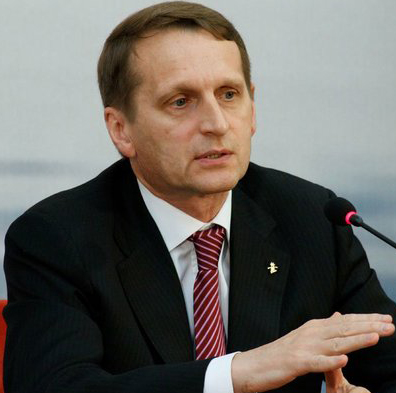 На Всемирном  медиа-саммите, который прошел   под девизом «Мировые медиа: вызовы XXI века»  Председатель Госдумы Сергей Нарышкин в своем обращении призвал выработать общие международные правила, по которым могли бы строиться взаимоотношения СМИ и государства. По его мнению, государство просто обязано быть не только прозрачным и понятным, но и занимать активную позицию при построении взаимоотношений с медиасообществом. Необходимо добиться взаимной ответственности власти и средств массовой информации.Есть  еще  немаловажный  аспект  современного  телевидения : критика  и действенность. Федеральный закон «О СМИ» обязывает всех чиновников своевременно и объективно отвечать на критические выступления средств массовой информации. А это значит, что критика должна доходить до адресата. А органы власти должны принимать конкретные меры по устранению недостатков, наказанию виновных. Необходимо учить людей пользоваться уже существующими общественными и экономическими механизмами. Не пиарить только политиков и бизнесменов, а объективно информировать общество о результатах их работы,  критиковать зарвавшихся чиновников, анализировать ситуацию в республике. Ведь не секрет, что, как правило, в нашей республике с ее прочными традициями зачастую власть остается  в большинстве случаев неприкосновенной. Власть только тогда эффективна, когда находится в постоянном диалоге с обществом. А такой диалог немыслим без СМИ и журналистов.Экономическая зависимость СМИНа сегодняшний день, по утверждению специалистов в области СМИ  в регионах  день других крупных источников финансирования СМИ кроме государства и близких к нему структур не существует. Условно независимыми могут быть только экономически сильные СМИ, которые имеют устоявшийся тираж, стабильного подписчика, рекламный рынок и многое другое. Для большинства же региональных электронных СМИ выжить без государства практически невозможно. И это диктует свои условия в работе творческих коллективов.По утверждению ряда независимых экспертов и аналитиков главная задача государства в сфере деятельности СМИ в целом на сегодняшний день – способствование созданию экономической ситуации для развития средств массовой информации, стимулирование самоорганизации и позиционирования системы масс-медиа, именно как бизнеса.Можно сколько угодно рассуждать о том, насколько СМИ правдиво отражают реальность или же искажают ее корысти ради, в  итоге обман оказывается невыгоден, прежде всего, региональным телевещателям. Заботящиеся о своей репутации рекламодатели отворачиваются от скомпрометировавших себя СМИ. Уходят оттуда и способные, талантливые журналисты.Журналистика - такая же сфера общественного сознания, как наука и искусство. Но когда журналистика пиарит заказные материалы, от этого проигрывает и общество, и власть, и сами СМИ.Этические и моральные принципы журналистовПрофессиональная этика журналиста – это юридически не фиксированные, но принятые в журналистской среде и поддерживаемые силой общественного мнения, профессионально-творческими моральные предписания – принципы, нормы и правила нравственного поведения журналиста. В их основе лежит представление о наилучшем, с этической точки зрения, выполнении профессионального долга в соответствии с принятыми в обществе представлениями о добре и зле.Профессиональная мораль обязывает журналиста излагать факты, сохраняя их подлинный смысл, вскрывая важнейшие связи между событиями и не допуская при этом искажений. Право аудитории на истину гарантируется, в первую очередь, осознанием журналиста своей ответственности перед ней и готовность реализовать это чувство, когда он берется за перо.Общепринятыми этическими нормами журналистики, кроме всего прочего принято считать выступления против дискриминации по национальным, религиозным, классовым и другим признакам.Сообщение, содержащееся в журналистском произведении, содержит факты, необходимые для понимания ситуации, но оно же обязано исключать побочную информацию, способную вызвать негативные общественные последствия. Иначе журналист оказывается не информатором события, а его подстрекателем, а прогноз обернётся реальностью именно в силу массового оповещения.Телевидение – это  большая  сила. И поэтому  силу  эту необходимо использовать  очень  осмотрительно  и осторожно. СМИ должны быть зеркалом событий, а не осколком уменьшительного или увеличительного стекла.Не следует забывать то, что региональное телевидение, впрочем, как и федеральное,  должно быть, прежде всего, правдивым и объективным, а самое главное - с человеческим лицом.Журнал: «Евразийский Научный Журнал» №7 2016г., июльСМИ – ЗЕРКАЛО СОЦИАЛЬНОЙ И ПОЛИТИЧЕСКОЙ ЖИЗНИВ последние годы современный Дагестан, как и вся страна, переживает период создания нового информационного пространства, новой информационной среды. Необходимым условием анализа развивающейся информационной системы и динамики всего коммуникативного информационного процесса в России становится выявление закономерностей, взаимосвязей, взаимодействия различных потоков, средств, каналов массовой и корпоративной информации.По утверждению тележурналиста Изабеллы Лысцевой,  в  последние  годы «финансовые потоки и технические  новшества,  цифровые  форматы  брошены на развитие  телевидения  как  лишь  на  средство  массовой  информации.  Центральные каналы научились делать деньги, обсчитывая себестоимость и окупаемость своих информационных  программ, забыв при  этом,  что  телевидение  когда-то  считалось искусством. Трудоемкое  дорогостоящее  художественное  вещание, документальный экран  заменили  потоками  низкопробных  сериалов,  заимствованных  телевизионных игр… Выросло уже целое поколение телезрителей, не имеющее привычки получать с экрана продукцию художественно-эстетического и культурно-просветительского характера».Не последнюю роль в упадке духовных ценностей, нравственном разложении отечественного телезрителя играет коммерческое вещание. Объемы  детского, молодежного,  аналитического,  культурно-просветительского  вещания катастрофически падают. Из эфира уходит большинство образовательных проектов и научно-познавательных программ.Сегодня в Дагестане зарегистрировано и успешно функционируют более 500 печатных изданий и теле- и радиокомпаний.Реалии сегодняшнего дня требуют переосмысления самой природы информационного рынка, в рамках которого существуют, взаимодействуют (на самых разных уровнях), производят, отрабатывают, хранят информацию, обмениваются как традиционные и нетрадиционные СМИ, так и рекламные и PR-коммуникации, интегрированные маркетинговые коммуникации.Таким образом, рассматривая современный информационный российский рынок имеет смысл, лишь анализируя все современные формы коммуникации, участвующие в информационной деятельности, в первую очередь средства массовой информации, Интернет, рекламные коммуникации, PR-коммуникации, интегрированные маркетинговые коммуникации.Современный этап развития системы российских СМИ начался, когда в систему рыночных отношений как органичный компонент включилась пресса. Наиболее круглыми сегментами рынка СМИ стали общественно-политические издания, издания универсального содержания, специализированные издания, издания, обращенные к локальным аудиториям, реактивная периодика, рекламная пресса, конфессиональная периодика, печать на языках народов России.На телевидении модернизационные процессы привели к тому, что вместо четырех каналов-монополистов пришли десятки, а затем и сотни вещателей, кардинально сменилась структура вещания, тип и стиль передач. После 1993 года самостоятельной отраслью телевизионного производства стала реклама: инвестиции в рекламу на телевидении сегодня превышает вложения в рекламу с помощью других СМИ.Перспективным направлением развития российских СМИ видится интерактивная журналистика, принципиально ориентированная на диалогичность отношений с аудиторией. Технологические возможности телевидения, радио и электронных версий газет позволяет перейти к такому уровню интерактивности. Это определенное завершение цивилизованного цикла развития СМИ, который становится элементом прямого информационного взаимодействия как с обобщенной, групповой аудиторией, так и с персонифицированным адресатом.Как отмечают независимые эксперты, журналистика в целом в нашем регионе переживает не самые лучшие времена. Слишком сильное влияние государства на средства массовой информации, особенно региональные и муниципальные, приводит к тому, что информационное поле формируется в искаженном виде, а это значит, что зачастую на соответствующей реальной действительности работники печатных и электронных СМИ очень часто вынуждены писать и говорить то, что им заказывают их хозяева  либо непосредственно властные структуры. А это значит, что на этом этапе развития нашего общества, в этих условиях деятельность СМИ осуществляется в рамках интереса финансирующих их сторон.Позиция  государства  заключается  в  том,  что  оно  как  рыночный  игрок  должно уходить  с  рынка  СМИ,  оставляя  минимальное  количество  собственных  ресурсов. Кроме  того,  государство  готово  переложить  на  создаваемые  механизмы саморегулирования  и  самореализации  те  отраслевые  функции,  которые  оно  в настоящее  время  имеет.  Сегодня  у  нас  есть  четкое  понимание  необходимости формирования  нового  законодательства,  которое  будет  адаптировано  к  условиям функционирования СМИ.  Актуальным  в  наше  время  остается  вопрос  наличия  неофициальной  цензуры  и вмешательства  в  деятельность  средств  массовой  информации  со  стороны чиновников  самого  высокого  ранга,  руководителей  государственных  и муниципальных органов власти.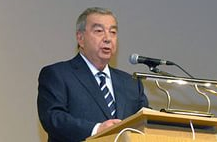 По словам известного политика Евгения Примакова:  «Свобода слова, гарантированная Конституцией, распространяется на возможность публикации в СМИ материалов, критикующих руководство, но одновременно сохраняется «руководящий жезл» особенно в отношении телевизионных каналов - государственных и основных частных, имеющих наибольшую аудиторию, позволяющий подчас направлять их деятельность в виде синхронных кампаний. В целом ряде принципиальных случаев игнорируется общественное мнение». Крайне мало общаются руководители высшего звена, чиновники с журналистами. Выход из создавшейся ситуации – обязать всех членов Правительства Республики Дагестан, руководителей федеральных и региональных органов хотя бы один раз в три  месяца  отчитываться  о  своей  работе  перед  дагестанцами  в  прямом  эфире телевидения и в республиканской печати. Чем чаще и откровеннее будет прямой диалог с руководителями, тем больше будет доверия рядовых людей к власти, тем быстрее и эффективнее будут развиваться институты гражданского общества.По мнению известного журналиста и общественного деятеля Павла Гусева, конечно, и в такой ситуации журналистика может быть и квалифицированной, и профессиональной. Но она, к сожалению, далека от той журналистики, которой мы все гордились в конце 80х и начале 90х годов - журналистики авторской, мыслящей, свободной.Экс-министр по печати и информации Азнаур Аджиев сообщил, что «весь российский, в том  числе  и  дагестанский  зритель  несколько  деморализован  телевидением 90-х годов. Тогда с утра до вечера со всех телеканалов лилась кровь, показывалось огромное  количество  насилия.  В  эти  годы  и  произошли  кардинальные трансформации  сознания,  когда  негатив  стал  привлекательнее  и  привычнее позитива.  Но  это  только  для  части  аудитории». Большинство  дагестанских телезрителей «просят  больше  внимания  уделять  именно  передачам  культурно-просветительского  плана...  Мы  были,  есть  и  будем  телеканалом  классического построения  и  постоянно  работаем  над  тем,  чтобы  человек  любого  возраста, просматривая программу передач РГВК, всегда мог найти в ней что-то свое».В перспективе политика государственных электронных СМИ заключается в том, чтобы  региональные  компании  ориентировались  исключительно  на  социальные функции,  то  есть  создавали  новостные  и  общественно-политические  программы  и при этом снижали уровень коммерциализации.Становление такой свободной журналистики мешает еще ряд существующих законов и положений, регламентирующих экономическое развитие медиаиндустрии. Усугубляет болезненное состояние журналистики и то, что в силу различных интересов собственников, различных СМИ наше профессиональное сообщество сегодня сильно разобщено. Об этом можно судить хотя бы по появившимся в последнее время многочисленным союзам и объединениям работников СМИ.Факт считается фактом. Доверия к журналистскому слову, в целом к СМИ все меньше и меньше. Меняется и отношение читателей, телезрителей к журналистской профессии. Так резко уменьшились конкурсы при поступлении на факультеты журналистики. Падает престиж некогда уважаемой и почитаемой профессии.Анализ показывает, что далеко не все выпускники отделения и факультетов журналистики хотят работать по специальности, многие из них работают рекламщиками, делают проплаченные материалы.А ведь читатель это очень тонко чувствует, и конечно, теряет доверие к таким изданиям.Надо честно признать, что на сегодняшний день других источников финансирования электронных СМИ, кроме государства и близких к нему структур, не существует. Условно независимыми могут быть только экономически сильные СМИ, которые имеют устоявшийся тираж, стабильного подписчика, рекламный рынок и многое другое. Для большинства же региональных электронных СМИ выжить без государства практически невозможно и это диктует свои условия в работе творческих коллективов телевидения.Сегодня многие специалисты задаются вопросом: в чем, собственно, состоит основная проблема в современном телевидении?Как отмечают независимые эксперты, проблема - это - если представить ее масштабное - связана с уровнем культуры современного телевидения, а именно с резким падением этого уровня, следствием которого явилась деградация огромного количества людей, среди которых очень много молодых представителей. А не в этом ли состоит основная идея термина, «четвертая власть»? Если перестанет биться сердце журналистики, то как долго будет существовать общество? А если телевидение и другие СМИ перестанут выполнять функции просвещения и культуры, то как поведут себя люди? Ведь совершенно очевидно, что телевидение, заняв огромное место в жизни каждого человека, нацелено не только развлекать, но и воспитывать людей, прививать им нравственные ценности и жизненные ориентиры. Однако такая картина несколько утопична и, возможно, больше относится к вопросу о попытке создания идеального телевидения.Природа современного телевидения разнопланова, разнообразна, практически безгранична. Конечно, многие вопросы требуют глубокого осмысления. Главное же свойство телевизионного мира, на мой взгляд, состоит в его постоянном прогрессе и стремлении совершенствоваться. Большое значение в этом плане играют творческие коллективы, работы которых приводят в движение весь этот живой организм, носящий название природы современного телевидения.На мой взгляд, аналитика на региональном телевидении очень слаба. Часто при освещении деятельности органов власти и управления не уделяется должного внимания такому эффективному жанру, как телевизионный комментарий. Если экономическая аналитика периодически присутствует в эфире, то этого нельзя сказать об аналитике политической, провоцированной на социальную проблематику.И в этом плане исключением может быть аналитическая телевизионная программа «Акценты» на канале ВГТРК «Дагестан», которая вот уже 18 лет имеет самый высокий рейтинг в Дагестане. Но и эта программа должна совершенствоваться и в творческом, и в техническом плане.Об этом свидетельствуют многочисленные опросы, проведенные в последние годы в разных городах и районах республики.По мнению ряда независимых экспертов, в том числе руководителя Московского Бюро по правам человека А. Брода, аналитическую программу «Акценты» ждут, в ней есть потребность тысячи и тысячи дагестанцев, потому что создатели, авторы и гости говорят на простом человеческом языке, а главное – с добром и состраданием.Современное телевидение является неотъемлемой частью нашего бытия, зеркалом социальной и политической жизни общества. Сегодня электронные СМИ не только средство общения, но и один из главных инструментов социального управления, мощное орудие воздействия на массовое сознание, на формирование определенных взглядов и убеждений телезрителей. Для создания актуальных, интересных и содержательных телевизионных программ далеко недостаточно хорошо знать предмет, о котором журналист собирается рассказать.В перспективе же политика государственных электронных СМИ заключается в том, чтобы региональные компании ориентировались исключительно на социальные функции, то есть создавали новостные и общественно политические программы и при этом снижали уровень коммерциализации тех отрезков времени, которые филиалы ВГТРК используют на втором частном канале.Сегодня основная задача профессионального программирования электронных СМИ заключается в прогнозировании интересов зрителя (что будет смотреть с удовольствием: как привлечь его внимание СМИ).Поскольку в условиях рынка СМИ развиваются достаточно недолго, они стремятся максимально использовать любые виды получения доходов. Понятно, что сегодня СМИ подчиняются законам моды: один канал начал показывать сериалы, и все остальные подхватывают. Но, в конце концов, зритель будет выбирать то, что ему действительно интересно, платить только той компании, которая будет предоставлять соответствующий продукт.Порой сам рынок предъявляет претензии государству, в том числе по поводу того, что государство является участником рынка. Причем, оно находится вне конкуренции, потому что имеет самые мощные активы, но никаким образом не стимулирует конкуренцию. Дело в том что региональные и муниципальные власти финансируя бюджеты телевизионных каналов газет и создавая систему льгот для распространения собственных СМИ, имеют большое преимущество перед коммерческими печатными изданиями, но фактически полностью исключают конкуренцию в определенном регионе, городе, районе. В то же время СМИ претендуют на льготы со стороны государства, которое, в свою очередь, стремится ограничить уровень этих льгот. Однако думаю, что ограничение льгот - закономерный процесс, который должен привести к формированию как позиции СМИ, так и позиции государства, направленной на стимулирование рынка СМИ.Есть еще одна серьезная проблема. Правовой и социальный статус журналиста в российском обществе крайне невысок, его профессия становится все менее престижной, опасной. Инициативу в формировании общественного мнения перехватывают политтехнологи и пиарщики, оплата труда которых, в десятки раз превышают зарплату рядового журналиста.Из-за отсутствия тарифных договоров между наемными работниками и работодателями журналист вынужден довольствоваться условиями труда, которые назначает, диктует работодатель, и, в конечном счете, теряет право на собственные убеждения и часто реализует в своем творчестве технологию, связанную с пропагандой или компроматом.Что же делать? Как выйти из создавшейся ситуации? По утверждению экспертов, нам всем вместе надо сегодня, не теряя оптимизма, не впадая в хандру и тоску, работать на перспективу.СМИ должны быть общенародными, тем более что сегодня проблема правового воспитания правового обустройства - номер один в обществе. Главная тема - почему журналистика в последние годы утрачивает доверие читателя зрителя, слушателя? Что можно сегодня сделать, чтобы вернуть все это? И в данном случае это нужно не только нам, кто любит свою профессию, это нужно обществу в целом.Журнал: «Евразийский Научный Журнал», №7 2016г., июльАВТОРСКАЯ ПРОГРАММА «АКЦЕНТЫ».ПРОБЛЕМЫ. ПОИСКИ. РЕШЕНИЯ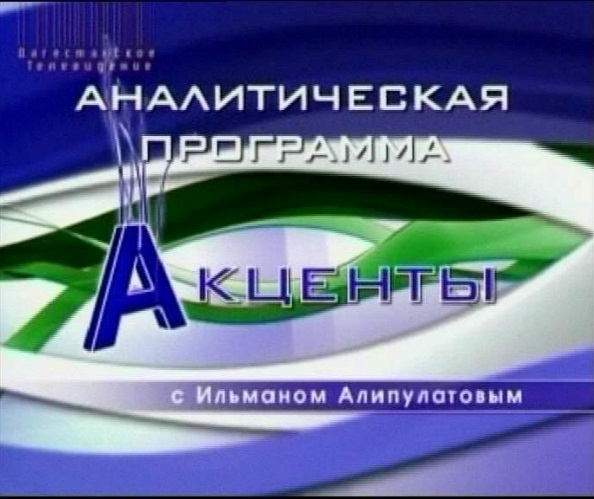 В далеком 1999 году на дагестанском телевидении в эфир вышел первый выпуск авторской аналитической программы «Акценты». Общественно-политическая ситуация в то время в республике  была сложной напряженной и даже кризисной.  Конфликты, массовые митинги…  И, естественно, что усилия  руководителей Дагестана были направлены на урегулирование этих очагов напряженности.  Было немало проблем  и в развитии самой  республики, в том числе и в плане коренного улучшения информированности населения. Именно тогда, в мае  1999 года  Государственным Советом Дагестана было принято специальное постановление о создании в ГТРК   главной редакции   общественно-политического вещания  «Акценты» и назначений ее руководителем автора  этих строк. Много воды утекло с тех пор в горных реках Дагестана. Много чего  изменилось  за эти  16 лет в дагестанском обществе.   В республике появились новые государственные и независимые печатные и электронные средства массовой информации. Их количество в Дагестане сейчас составляет 600.  Серьезные изменения претерпело и само региональное телевидение.  В 2003 году появилась новая республиканская  телевизионная вещательная компания РГВК «Дагестан», появились  новые программы, меняются  формы и  методы подачи  многих телевизионных материалов. И сегодня, как  утверждают многие  эксперты,  современное региональное телевидение – это не только рейтинговые информационные программы, но и острые авторские аналитические передачи на злобу дня.В последние годы специалисты в области  телевидения настойчиво  предлагают  резко увеличить объем  аналитической составляющей общественно-политического вещания.  И здесь  всем, кто имеет прямое отношение к работе дагестанского ТВ,  составлению сетки телевизионного вещания и в целом программной политики , есть над чем серьезно задуматься  в плане коренного изменения структуры  и содержания передач. Анализ работы республиканских телевизионных и радиовещательных каналов  показывает, что зачастую  при освещении деятельности органов власти и управления не уделяется должного внимания такому эффективному жанру, как телевизионный комментарий. Это касается  всех  информационных  и аналитических  программ. Кстати, аналитических, авторских  передач на региональных каналах за последнее время стало значительно меньше.  «Акценты» на каналах Россия-1 и Россия-24 удерживает первенство и по возрасту  и имеет все эти годы  достаточно высокий рейтинг.  Главный критерий-объективностьСтремителен бег времени. С годами меняется структура вещания, концепция  самой  программы «Акценты». Но и сегодня, спустя 16 лет, мы можем  сказать, что  программа стала  рейтинговой  не только благодаря объективности и оперативности, но и стараниям в целом творческого коллектива и каждого журналиста, в отдельности, но и  умению авторов и создателей высказывать свою точку зрения на сложные  процессы, которые происходили и происходят в Дагестане.По мнению экс-президента Дагестана, заместителя руководителя  Администрации Президента РФ Магомедсалама Магомедова, журналистский корпус не должен быть рупором власти, он должен активно участвовать в жизни республики, руководствуясь при этом честью, совестью и патриотизмом: «Я сторонник того, чтобы пресса имела свободу слова. По оценкам независимых источников, к примеру, таких как «Фонд гласности», Дагестан относится к числу тех, где свобода слова существует».По мнению отдельных независимых экспертов в области СМИ, в Дагестане одним из ключевых моментов  определения повестки дня в телевизионных новостях, по-прежнему остается государство, а это значит, что зависимость региональных телеканалов от органов власти и отдельных чиновников самого разного уровня все еще высока. Наверное, поэтому полноту и объективность освещения информационной картины политической жизни в республике, согласно анализу данных опроса общественного мнения, респонденты оценивают неоднозначно. Но справедливости ради необходимо  отметить, что в последнее время в вопросах освещения деятельности органов  власти происходят позитивные перемены. Это, в первую очередь, связано с новыми кадровыми изменениями в руководстве Дагестана, с новым политическим курсом Рамазана Абдулатипова. Мы видим как меняется ситуация в политической и общественной жизни республики.  Меняются  формы, методы и стиль работы руководителей органов власти и управления. Меняется  и отношение к СМИ. В республике придается большое значение  информационной политике, созданию благоприятных условий для развития государственных средств массовой информации, распространению оперативной и качественной информации среди населения. При этом мы исходим из того, что только в объективно информированном обществе возможна эффективная деятельность демократических институтов власти, реализации принципов власти,  реализации принципов социальной справедливости. Серьезные изменения, на мой взгляд, необходимы, прежде всего, в освещении деятельности органов власти, в подготовке официальных материалов с разного рода совещаний, заседаний для телевизионных информационных программ. Надо брать не количеством эфирного времени, а умением. Нельзя  забывать, что любая информация, в том числе  и чисто политическая рассчитана на широкий круг телезрителей. И задача журналиста уйти в подготовке такого рода материалов от штампов.Быть в политике и оставаться объективным и при этом защищать интересы рядовых людей очень сложно. Об этом я могу утверждать с высоты своего  опыта работы и в парламенте Дагестана, и в СМИ. В этом плане очень непростая судьба сложилась и у самой аналитической программы «Акценты». За эти годы не раз менялись руководители Дагестана, менялись сама тактика развития и совершенствования и телевидение, сменилось   даже  не  одно поколение творческих работников, которые готовили этот  проект. Но неизменными оставались принципы,  подходы  говорить правду и только правду. Мы старались и сегодня стараемся  работать, прежде всего, соблюдая  закон «О СМИ», учитывая специфику особенности и суровые реалии  нашего региона, Это, прежде всего, не поддаваться интригам отдельных зарвавшихся политиков. А ведь  в нашей журналистской практике было много всего и  разного. На каком-то этапе в Дагестане отдельные руководители  и политики  пытались использовать телевидение, а значит и нас - тех, кто персонально отвечал за подготовку информационных и политических программ - в своих личных, корыстных интересах. И если я скажу, что мы всегда были на высоте, это будет не правдой. И, тем не менее, спустя уже многие  годы критически анализируя  ситуацию можно сказать, что нам удалось главное - завоевать и сохранить доверие наших телезрителей, создать  группу экспертов  из числа  ученых, общественников, которые, регулярно дают  объективную  оценку сложным процессам, которые происходят в Дагестане.    Все эти годы   «Акценты» выходят в жанре телевизионного обозрения. Эта программа для подготовленного зрителя, кто включает телевизор в понедельник вечером, чтобы получить серьезную познавательную информацию. Каждое слово и кадр выдержаны в строгом стиле. Журналисты, как правило, используют видеоматериалы, опираясь только на проверенные факты. В программе принимают участие эксперты – политологи, руководители  различных ведомств, общественных организаций, представители самых разных сфер жизни, и просто уважаемые люди. По утверждению ряда  независимых экспертов, в  границах жанра дагестанские «Акценты» выполняют роль пропагандиста общественно значимых проектов, имеет просветительские функции (разъяснение сути принимаемых парламентом республики законов, проводит независимую экспертизу событий, вызвавших широкий общественный резонанс: громкие теракты и убийства, демонстрации протеста и пр.), представляет общественную телевизионную трибуну  политикам, ученым, рядовым гражданам для выступлений по самым актуальным вопросам общественной жизни республики. К спорным вопросам авторы возвращаются спустя неделю или год, стараясь доводить их до логического завершения. По мнению доцента кафедры электронных СМИ Дагестанского государственного университета Натальи Булейко, зрительский интерес к тому или иному проекту достаточно субъективный фактор. Ведь одна и та же телевизионная программа может нравиться или вызывать отторжения по одним и тем же параметрам. Однако  со временем аудитория предъявляет особые требования к качеству, структуре, концепции программы. Так что  современным   журналистам необходимо прилагать максимум творческих усилий в борьбе за конкурентоспособность своей аналитической программы.Успех программы - в профессионализмеВ каждом  выпуске программы - интервью с гостями и  самые разные мнения по обсуждаемым вопросам,  комментарий независимого эксперта и ведущего. В «Акцентах» факты рассматриваются  в их взаимодействии, вскрываются существующие между ними причинно-следственные связи. Но успех каждого сюжета в отдельности и в целом выпуска программы «Акценты» зависит не столько от выбора фактов и их  аргументации, а сколько от творческого и современного подхода в подаче материала. Программа не имеет застывшей, устойчивой формы. Мы, ее создатели и руководители  в последние годы  стараемся менять саму структуру и композиционное построение.  Далеко  не все получается. Но нас радует другое - неизменный интерес зрителей к программе, отклики, письма, сообщения. Наконец, люди, которые ежедневно приезжают к нам  в компанию с просьбой рассказать о нерадивых, равнодушных, вороватых чиновниках в популярной рубрике «Телевизионная приемная».  Много  нервов  мы  портим  руководителям самого разного уровня. Разумеется, если для этого есть серьезные основания, аргументированные и проверенные факты. К сожалению, проблем в нашей жизни - великое множество. Их решение за конкретными людьми, теми, кто занимает ту или иную должность и оказывает государственные услуги.  Весь вопрос в том, кто и как оказывает эти услуги.  Насколько тот или иной представитель  власти  владеет ситуацией,  готов  принять на себя ответственность за принятое решение. Очень важно, как ведет себя чиновник, насколько он скромен. Когда люди видят, что политики, руководители разного уровня говорят одно, а делают совсем другое- все это   вызывает  раздражение в обществе.  В результате всего этого теряется вера  во власть. И здесь у всех патриотов и руководителей республики главная задача - вернуть это доверие. Напрашивается  вопрос: как? Именно об этом  и многом другом рассказываем мы в аналитической программе «Акценты». И помогают нам в этом люди неравнодушные, наши постоянные зрители, дагестанцы с обостренным  чувством  справедливости, люди долга, те, кто готов бороться с недостатками. И здесь работы - непочатый край. Мы уверены в том, что программа должна  серьезно совершенствоваться и в творческом, и в техническом плане, с учетом современных требований.Умение обращаться не к абстрактному человеку, а к конкретной аудитории - важная черта обозревателя. И всегда оставаться верным себе. Одним словом - обозреватель должен быть  личностью. В этом залог  успеха  профессионального журналиста, - считает министр Печати и информации РД, доктор филологических  наук, профессор кафедры  электронных СМИ Дагестанского государственного университета Рашид Акавов.По утверждению ряда независимых экспертов  в Дагестане, региональное телевидение, переживает не самые лучшие времена. Решение  многих проблем, обусловленных, прежде всего, новым пониманием роли телевидения в жизни общества, зависит сегодня непосредственно от системы  и объемов финансирования. От этого напрямую зависит создание современного регионального телевидения, новых проектов, популярных программ, которые вызывали бы интерес у зрителей.Меняются времена. Меняемся и мы. Современный Дагестан, как и вся страна, переживает период создания нового информационного пространства, новой информационной среды.  Региональное телевидение работает сегодня не за страх, а за совесть, и хочется пожелать ему еще большей смелости  отваги на каждый день. Впереди у телеэфира, у творческих работников аналитической программы «Акценты» - большая и напряженная работа.Журнал «Молодой ученый» №17(97), 2015г., сентябрь – 1 СОВРЕМЕННАЯ ДЕМОКРАТИЯ КАК ВЛАСТЬ НАРОДАВ последнее время многие политологи, эксперты, представители партий, общественных организаций громко заявляют о необходимости формирования новой политической системы власти. И это в условиях, когда наша страна находится на пути сложных реформ, цель которых - качественно новый уровень общества.По мнению Дмитрия Медведева, обновленная политическая система должна иметь реальную конкуренцию с тем, чтобы пользоваться настоящим доверием избирателей. Необходимо повысить качество народного представительства. Правящей партии следует быть не «не приложением к исполнительной власти» и выступать в роли статиста, а быть реальным участником формирования этой власти.Идеалом политической системы и руководителей страны, и многие независимые эксперты считают такую ситуацию, при которой слышен голос явного меньшинства и даже одного человека.По утверждению ряда ученых, социально-экономические и политические отношения, реализованные за последние 20 лет, сформировали существенные дисбалансы в обществе. Так современная жизнь дагестанского общества характеризуется процессами социального расслоения общества, которая является одним из катализаторов протестной активности. Одной из острейших проблем нашего общества является невиданное имущественное и социальное расслоение. Эта проблема весьма негативно проявляется во многих сферах жизнедеятельности наших соотечественников.Как утверждают эксперты, на данном этапе развития общества правящему режиму все труднее становится обеспечивать диалог ценностей социального равенства, социальной справедливости. Противоречия в обществе связаны в какой-то степени и с кризисом доверия основной массы населения к власти, которые считают, что институты власти недостаточно эффективны в удовлетворении их социальных ожиданий.Для государственной власти на каком-то этапе стало очевидным, что без подключения самих граждан к выработке принципиальных решений о форме и содержании общественного устройства, без их легитимирующего доверия и одобрения действий властей решить возникших в последние годы социально-экономических и общественно-политических проблем не удастся. Именно поиск реальных путей выхода из системного (институционального, структурного, ценностного) кризиса привел к выводу о необходимости практического развития демократических механизмов взаимодействия государственной власти с обществом, в том числе в форме институционального социально-политического диалога.Какие же проблемы ставит перед действующей властью дальнейшая реальная политическая модернизация? Круг этих проблем достаточно широк. Все они очень сложны и требуют систематической работы органов власти в союзе с гражданским обществом. Первой из важнейших проблем является проблема коррупции власти. Эту проблему в качестве одной из главных признают руководители нашей страны. Так, Дмитрий Медведев, назвав коррупцию запущенным социальным недугом, тормозящим развитие страны, угрозой безопасности государства, системной проблемой, которой надо противопоставить системный ответ. Второй важной проблемой является качественное повышение профессионализма власти, работа над кадровым потенциалом. Третья-это проблема повышения ответственности власти перед народом, перед избирателями.По утверждению директора Института социологии РАН Михаила Горшкова, эффективность власти повышается в том случае, если деятельность, наделенных властью, имеет в своей основе конструктивную, научно обоснованную программу управления общественными процессами и соответствующие ей методы.По мнению дагестанского политолога Рашида Рамазанова, общество должно избавиться от пагубного влечения к материальным благам в пользу истинных ценностей, только тогда возможен конструктивный и цивилизованный диалог власти и общества: «Сегодня государству как институту гражданского общества не с кем выстраивать партнерские отношения. Ни одна политическая партия кроме «Единой России», не способна взять на себя ответственность за судьбу страны. В информационном пространстве отсутствие квалифицированных независимых печатных и электронных СМИ компенсируется множеством «дешевых» передач и изданий. И дело вовсе не в отсутствии демократических ценностей, иной политической культуре, а в бедности и убогости жизни людей, жаждущих финансового благополучия, материальных благ в ущерб принципам добра и справедливости».В числе главных препятствий развитию демократии в России независимые эксперты все еще называют не только власть, но и само общество. Однако исследования последних лет, причем разных социологических центров, свидетельствуют о том, что ситуация с демократией в России и ее восприятие населением страны выглядит не столь однозначной, одномерной и безысходной, как это определяется.По мнению Президента РФ Владимира Путина, современная демократия как власть народа не может сводиться только лишь к «походу к урнам» и им заканчиваться: «Демократия, на мой взгляд, заключается, как в фундаментальном праве народа выбирать власть, так и в возможности непрерывно влиять на власть и процесс принятия ею решений. А значит, демократия должна иметь механизмы постоянного и прямого действия, эффективные каналы диалога, общественного контроля, коммуникации и «обратной связи».А что есть «обратная связь» на практике? Растущее количество информации о политике должно перейти в качество политического участия, гражданского самоуправления и контроля. Прежде всего, это - общегражданское обсуждение законопроектов, решений, программ, принимаемых на всех уровнях государственной власти, оценка действующих законов и эффективности их применения.Как отмечают эксперты, на данном этапе развития государства российскому обществу еще недостает опыта. Общество учится на ходу, осваивая пока еще азы демократического образа мысли и образа жизни.Значимость вопроса о перспективах российской демократии предопределяется тем, что сложившаяся в современной России модель «демократии для избранных», когда участие граждан не выходит за рамки такой традиционной формы как участие в выборах, во многом себя исчерпала.По словам известного ученого-философа, профессора Омара Гусейнова, процесс модернизации политической системы общества служит степень рационализации политического мышления и политической деятельности каждого индивида, всего общества в целом. Обществу должно быть во всех отношениях выгодно, чтобы политическая жизнь в стране была свободна от предрассудков, чтобы и власть предержащие, и простые люди в своем политическом поведении руководствовались не эмоциями, не чувствами и догадками, а разумом, оптимальными политическими взглядами, суждениями и теориями.«Евразийский Научный Журнал №8 2016»  (август)ПРИОРИТЕТЫ ДАГЕСТАНСКОЙ ПОЛИТИКИСегодня, впрочем, как три с половиной года назад, в Дагестане и за его пределами многие аналитики задаются вопросом: как  меняется ситуация в республике? Приоритеты региональной политики в Дагестане на ближайшие годы уже объявлены: безопасность, стабильность, развитие. Эти ключевые принципы строительства новой политики призваны служить главной цели – улучшению качества жизни и обеспечения безопасности граждан. Один из уважаемых дагестанцев, генерал-майор Омар Муртазалиев уверен, что многие благоприятные условия  в многоплановом развитии республики все еще не востребованы. Так получилось, что в последние годы консервативные и невежественные силы отдавали предпочтение незаконному обогащению небольшой части «новых дагестанцев», способствуя обнищанию большинства. По словам многих  аксакалов, политологов, рядовых дагестанцев, сегодня очень важно, чтобы  руководители всех уровней власти, чиновники показывали личный пример скромности, а не демонстрировали свое состояние в виде многочисленных квартир, земельных участков, дворцов и дорогих автомашин. Как утверждают эксперты, в новых условиях  нужны нестандартные подходы, свежие идеи в организации работы. По словам доктора политических наук, профессора Абдуллы Магомедова, в Дагестане, наконец, наступил период политической открытости. Волевой публичный акт первого руководителя легитимирует, санкционирует в обществе определенный баланс побудительных и тормозных функций, стимулируя созидательные усилия народа, интеллигенции и элиты, обеспечивая гласность и открытость власти, восстанавливая порядок и стабильность. Сегодня представители новой республиканской власти в поиске новых подходов  к решению застарелых проблем. По мнению известного дагестанского ученого, профессора Юрия Сагидова, в республике в настоящее время в целом во всех, без исключения, сферах  практической деятельности и управления нарушена адекватность между трудовыми затратами действующих субъектов (как индивидуальных, так и корпоративных) и результативным присвоением ими различных благ. Основой нарушения эквивалентности  является то, что она размыта, прежде всего, отсутствием определившихся идеалов и идейности, которые должны были бы направлять людей в единое русло, обеспечивая одновременно собственного и общественного процветания. Дагестанцы ждут коренного улучшения  качества жизни, повышения благосостояния. И для того, чтобы все наши соотечественники   чувствовали себя комфортно, работали с настроением, были уверены в завтрашнем дне, - необходимо, прежде всего, стабилизировать общественно-политическую и социально-экономическую  ситуацию в республике, создать нормальные  условия для проживания. Эксперты-аналитики высказывают самые разные мнения по поводу того, насколько эффективно работает политическая команда Р. Абдулатипова в сложных дагестанских условиях. По словам ряда политологов, усилия Главы Дагестана направлены на то, чтобы нивелировать наиболее вопиющие проявления несправедливости в республике, которые и являются главными причинами протестных настроений. Безусловно, идет кадровая чистка. На 80 процентов изменился состав Правительства Дагестана. Изменилась и сама структура органов государственной исполнительной власти. Созданы ряд новых министерств, агентств, комитетов, но при этом сокращены многие структурные подразделения Администрации Президента и Правительства Дагестана, введено проектное управление. На 88 процентов произошла смена руководителей муниципальных районов и городских округов. И только за счет оптимизации и сокращений в 2015 году из республиканского бюджета сэкономлено более 3 миллиардов рублей. Анализ  ситуации в Дагестане  показывает, что наши соотечественники, по крайней мере, подавляющее большинство, по-прежнему в ожидании серьезных позитивных перемен.  И сегодня  многие рядовые дагестанцы сами  готовы  оказать  практическую помощь  в наведении элементарного порядка в республике.  Просто  не все еще знают, как и каким образом это сделать. Как отмечают многие независимые эксперты, для того, чтобы улучшить экономические показатели, решить самые острые социальные проблемы, необходимо, прежде всего, создать в Дагестане стабильную общественно-политическую обстановку. А сегодня ситуация в нашей республике по-прежнему оценивается как сложная и напряженная.  Разрыв числа богатых и бедных растет в угрожающей пропорции, при этом  разница их доходов приближается к соотношению один к 40. Добавим сюда воровскую приватизацию, разгул коррупции, станет понятно, что даже усилиями СМИ невозможно создать хотя бы иллюзию общественного согласия и стирания контраста между удовлетворенными потребностями одних и неудовлетворенными у других.Республика находится в тяжелейшем состоянии. Экономика фактически загублена. А это значит, что нерешенных вопросов в нашем дагестанском обществе – великое множество. Причем самые главные проблемы – в социальной сфере. Дагестан является регионом с одним из самых низких уровней обеспечения объектами социальной инфраструктуры. Сегодня одна из самых острых – проблема воспитания, коренного улучшения качества учебного процесса, которая связана с нехваткой мест в дошкольных учреждениях, в школах, что ведет к коррупционным схемам, другим преступлениям. В последнее время в Дагестане осознана необходимость систематического диалога власти  и общества, создание структур, осуществляющих общественный контроль за деятельностью государственных органов власти и местного самоуправления. Инициативы общественников должны стать частью государственной  политики. Так,  руководитель Дагестана активно поддерживает членов республиканской  Общественной палаты, регулярно встречается с общественниками, рассматривает возможность включения в резерв выдвижения молодых, способных общественников. Но такой конструктивной, конкретной и целенаправленной работой  с этой большой группой дагестанцев должны  заниматься   руководители всех уровней: парламента, правительства, министерств и ведомств. По мнению эксперта Сергея Пашина, никакое гражданское общество не может существовать без активного взаимодействия и диалога с органами государственной власти. Необходимо создавать общественные площадки, на которых будут обсуждаться проблемы, и даваться оценка работе властных структур. Первым шагом на пути к этому процессу стало создание общественных советов при Министерствах, ведомствах, государственных учреждениях. Но  работа в этом  направлении  наводит на серьезные размышления. Зачастую членами советов становятся люди случайные, не компетентные, но самое главное – люди,  не пользующиеся авторитетом и уважением в республике.  Многие дагестанцы весьма  положительно оценивают деятельность   проекта  «Гражданский университет», который функционирует на базе ДГУ.  Его организаторы – Администрация Главы и Правительства РД, Даггосуниверситет  и республиканское общественное объединение «Ассамблея развития гражданского общества» - возлагают большие надежды на системную целенаправленную работу. Но  работа  проекта нуждается в совершенствовании  и новизне. Такие же публичные дискуссионные   площадки нужны сегодня на телевидении, в  печатных СМИ, во всех городах и районах. И самое главное, в диалоге с молодежью, рядовыми людьми должны участвовать представители  федеральной, региональной власти, органов местного самоуправления. Как отмечают эксперты, гражданское общество в Дагестане рождается в острых спорах и противоречиях. И строительство его  в последние годы идет сложно и неоднозначно. Но факт остается фактом. Сегодня гражданское общество является очень важным элементом  политической системы. Давление активного гражданского общества – надежное лекарство против бюрократической инерции… Таким образом, проведение публичных мероприятий является одной из наиболее эффективных форм воздействия на деятельность органов государственной власти  через выражение общественного мнения. В основе всех наших  бед лежит острое, неразрешимое противоречие между выбором большинства и выбором меньшинства. В основе всего - отчуждение народа от политических процессов, от государственной собственности и результатов своего труда, и как результат - падение авторитета труда и недоверие к власти. Не секрет, что должности иногда покупались и продавались. Профессионализм, высокие результаты в работе стали не нужны, труд бесперспективен. Честно жить и работать стало не только тяжело, но и зазорно. Честность  стала синонимом бедности, патриотизм - синонимом глупости, а вот подлость и предательство воспринимаются как совершенно необходимые инструменты для хождения по головам в направлении светлого будущего. Именно человек должен стать не только главным действующим лицом политического развития, но и основным объектом государства. И очень хочется верить, что в нынешних условиях каждый дагестанец на себе почувствует заботу и внимание со стороны власти.  Важно, чтобы власть была готова слышать конструктивную критику, конкретные предложения, направление на улучшение общественно-политической и социально-экономической ситуации в Дагестане. Только  так можно вернуть доверие людей к власти.«Евразийский Научный Журнал №8 2016»  (август)ПРОБЛЕМЫ СТАНОВЛЕНИЯ ГРАЖДАНСКОГО ОБЩЕСТВАСильное и эффективное государство во всем современном мире, особенно в его западной части, идет рука об руку с гражданским обществом. Для того чтобы ответить на вызовы времени, нам нужно понять не только состояние дел государственных, но и ответить на вопрос: «Каков уровень развития гражданского общества в стране?». Общественно-политическая и социально-экономическая ситуация в Дагестане по-прежнему вызывает особое беспокойство. Проблем, недостатков, негативных явлений в нашей жизни немало. Многочисленные заседания, форумы, слеты, фестивали, «круглые столы», слушания по самым актуальным вопросам жизни республики стали регулярными и проходят иногда живо и интересно. Но меня, впрочем, как и многих других политологов, беспокоит другое - а какова эффективность этих многочисленных заседаний? К сожалению, вразумительного ответа на этот вопрос я не могу получить ни от тех, кто организовывает и проводит эти заседания, ни от тех, кто принимает участие в этих  мероприятиях.  И как отмечают независимые эксперты, значительную роль в стабилизации обстановки в республике играют институты гражданского общества. Сегодня в  Дагестане зарегистрировано более 2300 общественных организаций. Цифра, вроде бы внушительная. Тем не менее, Дагестан находится в самом конце списка регионов по числу некоммерческих организаций (НКО) на тысячу граждан. Сегодня общественная активность населения на Северном Кавказе выше средней, чем по России, выше, чем в большинстве других регионов, но она выражается в специфических формах этнической и религиозной мобилизации. Это происходит потому, что здесь крайне малы возможности для других форм гражданского развития, низки возможности политической конкуренции и гражданской самореализации. В этом смысле задача предоставить, расширить каналы легального самовыражения гражданской активности на Северном Кавказе, в том числе и Дагестане, приобретает чрезвычайное значение. Гражданское общество часто рассматривают как «третий сектор», который носит некоммерческий характер и действует независимо от двух других секторов общества — государства и рынка, но в то же время играет роль посредника между ними. Но на практике до сих пор нет эффективного механизма учета предложений и участия экспертов третьего сектора в повседневной деятельности органов власти как на местном, так и на федеральном уровнях. Система формирования, рамки и процедуры работы общественных советов, как и общественных палат, далеки от совершенства, и зачастую просто не позволяют эффективно решать возлагаемые на них задачи. Политолог В. Пастухов утверждает, что говорить о гражданском обществе в нашей стране могут только люди с сильно развитым воображением. Да, у нас уже существуют институты гражданского общества, но почти все они отчуждены от основной массы граждан и формально представляемых ими  социальных групп, которые не доверяют им и не видят в них защитников своих интересов. Это различные негосударственные ассоциации в различных сферах деятельности – профессиональные, международные, предпринимательские и т.д. Это, партии и общественные движения, профсоюзы, экологические организации, печатные и электронные СМИ. Пресса – это, в сущности, голос гражданского общества, один из главных инструментов его формирования. Однако в наиболее влиятельных российских СМИ тематика гражданского общества в основном сводится к инерционному лозунгу и столь же стереотипным сетованиям по поводу отсутствия такого общества в России. Сформировавшиеся в стране за последние годы социально-политические и экономические условия таковы, что институты гражданского общества действуют слабо и малоэффективно без помощи и поддержки со стороны государства. Огромная зависимость общественных организаций от политических и властных структур, порой  приводит к тому, что большинство из них просто не выживает без государственной поддержки. Слаба не только экономическая база гражданского общества, а именно нет подлинной экономической свободы, многообразия форм собственности, здорового рынка. Игнорируются духовно-идеологические факторы. Вечная проблема – взаимодействие общества и власти. Ибо природа ее двойственна: с одной стороны, государство не может существовать без власти, и в этом плане власть — «слуга общества». Но, с другой стороны, всякая власть стремится к абсолютизации. И если этой тенденции ничего не противостоит, общество становится слугой власти. Очевидно, что превращение некоммерческих организаций в силу, существенно влияющую на социально-экономическую и политическую жизнь страны, предполагает их независимость от государства. Независимость, которая не означает конфронтации, а предполагает сотрудничество и партнерство и позволяет гражданскому обществу выступать в качестве реальной силы давления на бюрократию, существенно ограничивать ее нынешнее всевластие. Если судить по высказываниям лидеров НКО, такая модель отношений с государством сегодня в основном чужда представлениям руководителей общественных организаций о целях и функциях гражданской деятельности.  «Ситуация с правами человека в нашей стране не идеальна. Там, где гражданское общество еще не достигло своей зрелости, не набрало силу, там, конечно, власти легче проводить такие манипуляции», - полагает Владимир Путин, - «В этом смысле наша задача  в том, чтобы наше гражданское общество мужало, росло, укреплялось и чувствовало свою силу», - считает он.По утверждению известного дагестанского ученого, профессора Юрия Сагидова, одним из признаков протекания процесса формирования гражданского общества является нарастание контроля общества над властью, при котором претворяется в жизнь принцип – не народ под властью, а власть на службе у народа. Этому процессу в Дагестане оказывается упорное сопротивление со стороны тех людей, эгоизм которых намного превышает планку разумного сочетания личных интересов с общественными. Их действия с позиции общечеловеческих ценностей аморальны. Сегодня это «умельцы», которые пользуясь не установившимися правовыми отношениями в государстве, строят свое благополучие и вообще все свои социальные преимущества за счет тех, кто не может или не хочет этого делать.Как отмечают эксперты, чиновник должен помнить, что он содержится на средства народа и для народа, который может и не вести ту же борьбу с привилегиями на дороге, к примеру, а просто поставить вопрос о жестком ограничении в обеспечении автотранспортным парком многих и многих государственных чинов. Говоря о механизмах противодействия коррупции, существующей на Кавказе, вице-премьер Правительства РФ Александр Хлопонин отметил: «система сама с собой бороться никогда не будет. На первый план здесь должны выступать институты гражданского общества, которые должны стать отправной точкой, которая дает информацию. Это важно потому, что человек в одиночку противостоять системе не в состоянии - он боится или не доверяет, система передавливает. А когда люди консолидируются в партии, общественные организации, это позволяет донести проблему до власти».В современном мире роль телевидения в формировании гражданского общества особенно велика,  тем более что сегодня проблема правового воспитания правового обустройства - номер один в обществе. Человек и телевидение – партнеры находящиеся в диалоге. Это идеальная модель, в которой должны были бы учитываться все психологические, тендерные, возрастные и прочие различия.Герберт Маршалл Маклюэн (1911-1980) - канадский теоретик, исследовавший жизнь человека в информационном обществе, в своей концепции «глобальной деревни» утверждал: возвращение прочного контакта с окружающими на основе электронных СМИ снова объединит мир – он станет «большой деревней». Но Маклюэн предупреждал, что жизнь в информационном обществе открывает новые возможности контроля над человеком и манипулирования им.По словам экспертов в области телевидения, пресса – испытанный механизм взаимодействия внутри общества, установления в нем мира и согласия. Разрушение этого механизма неминуемо приведет к непредсказуемым последствиям.На современном этапе развития нашего государства свободное выражение мнений через независимую прессу является принципиальным условием формирования «просвещенного» общественного мнения. Причем демократические институты, в том числе и средства массовой коммуникации, должны обеспечивать необходимое пространство диалога,  дискуссий и конкуренции. В конечном итоге достигается компромиссное решение, отражающее согласование разнообразных интересов действующих групп. Это, в свою очередь, напрямую соотносится с предпосылкой либеральной теории о свободном обществе как обществе информированных граждан.Следовательно, когда граждане вооружены знаниями и уважением к закону, умеют им пользоваться, то тогда легче заставлять чиновников работать и решать жизненно важные проблемы.Роль медиа, таким образом, состоит в обеспечении функционирования демократического процесса через представление и обмен существующих в обществе мнений - обеспечение плюрализма мнений и права общества выбирать из существующего разнообразия взглядов, как важнейшей ценности демократического общества.Поэтому, когда мы говорим об улучшении социально-экономической ситуации, повышения уровня и качества жизни в нашем регионе, это значит, что необходимо в первую очередь развивать и совершенствовать именно эти важнейшие и мощные факторы воздействия на людей. В самое ближайшее время нужны новые проекты  с серьезным анализом ситуации в общественно-политической и социально-экономической жизни республики.Чтобы сохранить аудиторию, региональное телевидение тоже должно трансформироваться и стать адекватным институтом гражданского общества, поэтому необходимо, на мой взгляд, как можно более оперативно, приступить к созданию в республике авторитетного Совета на телевидении в надежде на серьезность и принципиальность его работы.Одновременно  следует поставить задачу последовательного формирования у самых широких кругов населения устойчивого интереса к оперативному самоопределению  в профессионально и социально важных сферах жизнедеятельности, что возможно только в условиях усиления содержательной связи между  потреблением информации из каналов массовой коммуникации и другими формами жизнедеятельности людей.У нас в Дагестане СМИ в целом и телевидение в частности делают немало для консолидации общества.  Телевидение, ставшее трибуной для миллионов, привлекает людей к активному участию в общественной жизни, к обсуждению актуальных задач современности.По утверждению экс-председателя Общественной палаты РД Гамзата Гамзатова, «Гражданское общество – это общество свободных людей, которые формируются и развиваются в условиях прочной правовой среды, в равной степени доступной каждому по признакам прав личности и в той же степени распространяющееся на каждого по признакам неотвратимости заслуженного им наказания. Такая правовая среда в нашей стране и республике находится пока в процессе формирования, и эти обстоятельства приводят к ряду причин, препятствующих процессу строительства у нас гражданского общества. Это хорошо известные нам коррупция, высокий уровень безнаказанной преступности, низкая налоговая дисциплина и многое другое. Как отмечают независимые эксперты, за последнее время в республике наблюдаются заметные положительные сдвиги во взаимодействии органов государственной власти с общественными организациями. Если раньше общественники жаловались на то, что власть их не слышит, то сегодня органы исполнительной власти сами инициируют  контакт с общественностью.Министерство по национальной политике РД реализует госпрограмму РД «Формирование и развитие гражданского общества» (2014-2017 гг.), поэтому активно занимается взаимодействием с НКО, в том числе и по противодействию коррупции. Однако сегодня всего 14 из 130 общественных организаций противодействие коррупции заявили в качестве уставной задачи. Всего одна организация («Ассоциация юристов России») и 1 физическое лицо имеют аккредитацию на проведение антикоррупционной деятельности экспертизы.Это наводит экспертов-политологов на серьезные размышления. Совсем недавно качеству и эффективности работы общественников дал оценку Глава Дагестана Рамазан Абдулатипов: «Входить в состав Общественных палат и руководить ими должны лидеры, которые могут сказать власти, что она работает не в том направлении, и при этом не просто критиковать, а брать на себя ответственность.Кандидат философских наук, главный редактор журнала «Народы Дагестана» М. Курбанов считает, что многое в становлении и развитии гражданских институтов, в обеспечении взаимодействия власти и общества зависит от органов государственной власти. Они должны всячески помогать становлению этих институтов, так как, проводя преобразования, заинтересованы в поддержке гражданских институтов общества, и особую роль в структуре гражданского общества должны играть политические партии. Именно они призваны отражать интересы различных социальных групп, и важнейшим фактором формирования гражданского общества в республике является местное самоуправление, которое не входит в систему государственной власти и самостоятельно в пределах своих полномочий. Органы местного самоуправления призваны обеспечивать самостоятельное решение всех вопросов местного значения.В ежегодном докладе Общественной палаты республики «О состоянии гражданского общества в Дагестане» неоднократно акцентировалось внимание органов государственной власти и институтов гражданского общества, указывалось на недостаточную активность и внимательность руководителей исполнительных органов власти при формировании общественных Советов в соответствии с действующим законодательством, на инертность самих институтов гражданского общества.«Общественные Советы при органах исполнительной власти должны остро реагировать на резонансные события, имеющие отношение к деятельности министерств и комитетов, при которых они созданы, - отмечает А. Азизханов, заместитель председателя Общественной палаты РД.За годы своего  функционирования республиканская Палата доказала, что общественный контроль за властью – это реальность, которая в конечном итоге дает возможность эффективного управления многими процессами в регионе. Об этом свидетельствуют итоги общественного мнения, многочисленные обращения рядовых дагестанцев.Проблемы становления и развития гражданского общества в России относятся к числу самых актуальных. Несмотря на скептицизм некоторых ученых и политиков, утверждающих, что гражданского общества в России нет и быть не может, имеются определенные перспективы и положительная динамика его формирования. Становление гражданского общества – сложный социальный процесс, в котором одновременно цивилизуются и гражданин, и гражданские отношения между членами общества, и само общество, и государство, и отношения между ними, индивидом и обществом. Условием такого развития является равновесие всех составляющих гражданское общество – человека, общества, бизнеса и государства.«Гражданское общество на Северном Кавказе всегда будет своеобразным, хотя бы потому, что важным элементом институтов гражданского общества в республиках, входящих  в СКФО, останутся (и должны остаться) позитивные элементы традиционных социальных отношений (семейно-родственных, земляческих, этнических, религиозных). Важность этих форм осознается экспертным сообществом  и, судя по всему, политическим руководством страны», - считает руководитель Центра этнополитических и региональных исследований Эмиль Паин. «Евразийский Научный Журнал №8 2016»  (август)УРОВЕНЬ ДОВЕРИЯ К СМИПадение старого режима внесло коренные изменения в политическую и общественную жизнь. Сегодня очень серьезным и актуальным остаются вопросы состояния дел в СМИ, взаимоотношения власти и общества. Что касается проблемы взаимоотношения власти со СМИ, то она имеет два серьезных аспекта. Первый связан с естественным правом власти – определять общие для всех СМИ «правила игры», то есть законодательно оформлять деятельность СМИ и требовать соблюдения этого законодательства. Эти «правила игры» на сегодняшний день весьма несовершенны. Второй аспект существует постольку, поскольку после принятия Закона РФ «О СМИ» властные структуры разного уровня повсеместно стали учредителями печатных и электронных СМИ. Причем, по утверждению независимых экспертов, в последние два десятилетия представители власти, особенно на уровне региональных администраций и органов местного самоуправления, стали все более жестко проводить политику подчинения газет, журналов, телевидения и радио своей воле. Таким образом, СМИ, с одной стороны, попали под жесточайший экономический пресс рыночных отношений, а с другой – продолжают испытывать давление властных структур, пытающихся управлять ими весьма старыми методами. Все это, а также резкое снижение платежеспособности массового потребителя информации, принципиально изменило ситацию на российском и дагестанском информационных рынках. Неинформированность населения о действиях власти в немалой степени зависит от уровня сознательности каждого человека в отдельности. Напрашивается вопрос – в чем причина? Может, в нежелании самих наших сограждан быть в курсе всего, что происходит во властных структурах? В реализации собственных амбиций? Взаимное отчуждение выражается в том, что отдельный человек зацикливается на проблемах личного характера. Индивидуум занимает позицию несотрудничества, отказа от взаимодействия с властью. Отдельная часть наших граждан воспринимает власть как силу, не способную решить реальные проблемы. Оказывается, колоссальную пропасть между народом и властью можно сократить, а можно и проложить капитальный мост. Контроль «снизу» и ограничения «сверху» дают возможность строить отношения на паритетной основе. Но если такое равновесие нарушается, то власть теряет связь с обществом, становится нецелесообразной. Ткань властных структур основана только на взаимодействии с народом. В последнее время руководство Дагестана придает большое значение информационной политике, созданию благоприятных условий для развития средств массовой информации, распространению оперативной и качественной информации среди населения. Информированность населения вносит определенный акцент в действия различных ветвей власти, дает возможность предупредить ошибки, нередко случающиеся в практике как исполнительной, так и законодательной власти.Следует отметить, что все, чем живет наш народ, значительно влияет на все властные проявления и позволяет придать стабильность и предсказуемость, а также поэтапность властного процесса. В любом цивилизованном обществе весьма эффективно работает цепочка: власть – общество – СМИ. Их отношения, как правило, строятся на паритетной основе. Электронные и печатные средства массовой информации доводят до власти насущные проблемы общества, которая, в свою очередь, обязана их решать.В то же время телевидение ни в коей мере не должно быть в оппозиции к местной власти, - противостояние вряд ли приведет к конструктивному сотрудничеству журналистов и власти. Я за то, чтобы мы работали сообща – между нами должны быть партнерские отношения, правила игры, которые соблюдаются и той, и другой стороной.Деятельность журналистов, какие бы они ни были – правые, левые, умеренных или радикальных взглядов, - всегда будут недовольные. Это реалии нашей жизни и с этим приходится считаться. Не помню ни одного случая, чтобы человек, которого бы перехвалили, был бы доволен этим. И наоборот, как правило, весьма агрессивно и даже истерично воспринимается порой критическое слово, особенно со стороны тех, кто многие годы занимает должности в высших эшелонах власти. Как-то один из крупных чиновников, недовольный критикой в свой адрес, возмущался: но зачем же зря будоражить народ? Такая вот логика. Получается, что правда будоражит, а ложь успокаивает.Журналистская профессия, как и любая другая, предполагает наличие определенных этических норм и кодекса чести. В сложных ситуациях именно эти негласные правила помогают журналисту.И вот для того, чтобы право журналиста было гарантировано, конечно, государство должно самым внимательным образом следить за трудом журналистов и принимать необходимые решения в случае посягательства на их здоровье или на жизнь. Именно силу общественной значимости журналистов.«Журналистам в это непростое время надо помогать и защищать их, особенно в регионах. Ведь это люди, которые находятся в зоне риска, и государство должно более внимательно относиться к их служебной деятельности. Потому что задача журналиста – рассказывать правду, рассказывать о людях, о событиях в стране, и делать это профессионально и честно», - заявил на одной из встреч с представителями федеральных СМИ Дмитрий Медведев. На телевидении никогда не было легко работать, нелегко работать и сегодня. Многократно повысилась в эпоху перестройки и гласности степень ответственности тех, кто подписывает микрофонную папку с подписью «Выход в эфир разрешаю». Вроде нет сегодня жесткой цензуры, но от этого ответственность автора, редактора и руководителя телекомпании только повышается.Региональное телевидение отличается от федеральных каналов гораздо большей зависимостью от внешних обстоятельств, от учредителя, от рекламодателя, от властных структур, от мнения тех людей, которые приходят в телекомпанию с денежками. Руководитель одной из региональных телерадиокомпаний в эфире передачи сказал: «Я сделаю все, что закажет мне человек с деньгами».А ведь таких руководителей телевидения и радио, газет и журналов сегодня немало. И если СМИ во главу ставят вопрос зарабатывания денег любой ценой – серьезно там говорить о творчестве, рейтинговых передачах, нормальном климате в коллективе журналистов не приходится. А ведь в любой, даже самой сложной ситуации нельзя забывать о главном предназначении в СМИ - оперативно и объективно информировать о происходящих в регионе событиях во всех сферах жизни, создавать общественное мнение. И здесь очень важно, кто возглавляет телерадиокомпанию, насколько он обладает политическим чутьем, является профессионалом своего дела, личностью, организатором и патриотом республики, страны.Сегодня телевизионный эфир объективно отражает ход общественных процессов. Как только появился политический плюрализм, так и передачи, несущие зрителю не одну только официальную точку зрения, превратились из исключения в правило. Увы, внутрителевизионная ситуация изменилась мало, и естественное разногласие пробивается не только благодаря ей, сколько вопреки.К сожалению, сегодня на экране порой вместо вдумчивого серьезного разговора о серьезных повседневных проблемах в общественно-политической и социально-экономической жизни на экране зачастую мелькают одни и те же кадры всякого рода заседаний, совещаний и конференций.И в этом плане очень плохой пример показывают федеральные телевизионные каналы, которые явно перебарщивают в показе политиков, руководителей и чиновников самого разного высокого уровня. Официальных материалов в отдельных информационных выпусках практически на всех каналах гораздо больше, чем сюжетов на самое актуальные социально-экономические темы с мест. Иногда создается такое впечатление, что главные герои сегодняшнего дня – это люди, которые в силу разных причин заняли руководящие должности, но при этом многие из них так и не научились говорить внятно, грамотно и толково. Вот и получается, что изо дня в день мы тиражируем все это на десятки и сотни тысяч телезрителей, вызывая раздражение к власти в целом.Уверен, что пришло время срочно менять эту ситуацию. Причем, здесь проблема не только и не столько во власти, сколько в неумении подать этот официоз не стандартно, а творчески. И, конечно же, самое печальное, что в последние годы большинство региональных и муниципальных телеканалов один в один повторяют ошибку федеральных каналов. Эфир зачастую заполняется чем попало, в частности, - концертами и заседаниями, которые проводятся в муниципальных образованиях, администрациях районов. А это значит, что региональное и особенно муниципальное телевидение во многих субъектах РФ становится смотреть просто неинтересно.Социологические исследования последних лет свидетельствуют, что почти 98% респондентов используют федеральные каналы как основной источник информации. На втором месте – региональное (местное) телевидение (87%). Интернет в качестве источника информации предпочитают 60%. А вот уровень доверия к большинству источников информации, по данным ВЦИОМ, в течение последнего времени снижается. В первую очередь это касается телевидения – как федерального (с 75 до 69% за два года), так и регионального (с 67 до 56%). Сегодня региональному телевидению доверяет чуть более половины из тех, кто его смотрит. Эти цифры и факты вызывают серьезные размышления. Создается впечатление, что от старых методов работы мы стараемся уйти, к новым еще не пришли и застряли на перепутье, пытаясь обрести свое относительно независимое лицо в жестком мире рыночных отношений.О каком отражении телевизионным экраном всего спектра мнений может идти речь, когда даже изучение собственной телеаудитории порой представляется делом весьма болезненным, если не вредным? Специальные структуры – отделы писем и социологических исследований, существовавшие во многих государственных телерадиокомпаниях какое-то время, давно ликвидированы. Спустя годы так и сложилась уникальная система телевидения, которая вообще не нуждается в зрителе. А корки этой системы оказались настолько глубокими и прочными, что плоды ее до сих пор в изобилии поставляет едва ли не каждая телевизионная неделя.Региональное телевидение 21 века обещает быть сложнее и интересней, чем 20 лет назад. Современное государственное телевидение для думающих, точнее для разумных. И здесь возникает вопрос: а сколько времени нужно, чтобы телевидение сделать и современным, и объективным, и для думающих?  «Евразийский Научный Журнал №8 2016»  (август)Новый формат региональных СМИВ современном мире проблема журналистского профессионализма напрямую зависит от процессов, которые происходят в обществе. Результаты многочисленных  исследований  дают основания для озвучивания некоторых тенденций, которые характеризуют динамику развития этого фактора.Некоторые  из них связаны с несовершенством законов и плохой  организацией  работы редакционных коллективов, отсутствием в них творческой атмосферы, связанных с отсутствием элементарных профессиональных  качеств у отдельных руководителей СМИ, а  нередко и  политического чутья.Болезненный переход от авторитарной к демократической парадигме деятельности проявляется и в сегодняшнем моральном кризисе, в представлениях журналистов о смысле своей профессии, о своей роли в обществе. Вряд ли можно считать нормальным тот факт, что лишь 36,5 процентов журналистов считают свою деятельность успешной. В независимых изданиях чисто удовлетворенных своей деятельностью намного выше 58,5 процента.В ряду факторов, влияющих на формирование современной системы СМИ, помимо  особенностей аудитории, целевого назначения СМИ, характера информации, периодичности формата и времена выхода в эфир, стоят и экономические факторы: тип собственника, владельца СМИ и тип информационных и потребительских запросов аудитории.Понятно, что журналист, прежде всего, корреспондент, но в современных условиях ему нередко приходится решать и смежные профессиональные задачи. В связи с этим, например, меняется роль редактора – он уже не только литературный редактор, но и менеджер, организатор производственно-творческого процесса.Журналистика в целом, и телевидение и печать, в частности, в Дагестане переживает не самые лучшие времена.  Региональное и муниципальное телевидение в республике испытывают серьезные проблемы, связанные с  улучшением  качества информационного  и тематического вещания и сокращением объема эфирного времени на отдельных каналах. Об этом свидетельствуют итоги социологических опросов, проведенных в республике в последние годы и анализ деятельности государственных электронных СМИ. Отсюда вывод: количество электронных  СМИ в  Дагестане с каждым годом увеличивается, а качество продукции  оставляет желать много  лучшего.По утверждению независимых экспертов, сегодня на телеэкране вместо вдумчивого серьёзного разговора о серьёзных повседневных проблемах в общественно-политической и социально-экономической жизни зачастую мелькают одни  и те же кадры всякого рода заседаний и совещаний. Причем, зачастую  видеоматериалы такого уровня готовятся  очень не профессионально, иногда даже без предварительного просмотра и монтажа. А это значит, что региональное  и особенно муниципальное телевидение во многих субъектах РФ становится смотреть просто  неинтересно. И в этом плане - Дагестан не исключение. И очень плохой пример регионам показывают федеральные телевизионные каналы, которые явно перебарщивают в показе политиков, руководителей и чиновников самого разного уровня. Официальных материалов в отдельных информационных выпусках на федеральных каналах гораздо больше, чем сюжетов на самые актуальные социально-экономические темы с мест. Иногда создаётся такое впечатление, что главные герои сегодняшнего дня – это люди, которые в силу разных причин заняли руководящие должности, но при этом многие из них так и не научились говорить внятно, грамотно и толково. Вот и получается, что изо дня в день электронные СМИ тиражируют всё это на десятки и сотни тысяч телезрителей, вызывая раздражение к власти  и к стилю и методам работы многих чиновников.Если задаться вопросом «Кто виноват?» можно ответить: виновато время, а телевидение лишь отражает исторический процесс и выполняет госзаказ действующего, на данный момент, политического режима.Процесс взаимного проникновения печати, телевидения и Интернета набирает силу. Оказалось, что те сильные стороны, которые есть у газеты, а именно профессионализм и способность к аналитике – востребованы и телевизионным рынком и социальной сетью.Сегодня перед региональной прессой множество проблем, и в их числе отсутствие четкой продуманной  системы,  подготовки журналистских кадров повышения квалификации и  ротации кадров. И как результат - старение кадров и практически отсутствие притока молодых  современных специалистов.  Средний возраст работника дагестанских  СМИ  50 лет. А главной  проблемой, по-прежнему, остается  качество   публикации и, прежде всего, отсутствие аналитики во многих печатных  и электронных СМИ.С внутриредакционной специализацией исследователи часто связывают развитие аналитической журналистики, отличной от универсального журнализма, который не погружается в причины и следствия событий. Очевидно, что аналитический метод в журналистике неотделим от научного мышления, от навыков глубокого, исследовательского подхода к фактам и явлениям.Информационно-коммуникационная нагрузка печатного слова, должна увеличивать число людей, посвятивших себя общественному служению именно в этой особой профессиональной деятельности. Этому же способствует развитие публицистики, унаследовавшей не только политизированность риторики, но и богатейший арсенал ее выразительных средств.Не вызывает сомнений, что текст можно составить, руководствуясь стандартными правилами. Однако, несомненно то, что только творческая индивидуальность способна придать ему неповторимость, уникальность, во многом зависящую от меры соотношения различных его частей, от способности корреспондента не только правильно мыслить и формулировать мысль для себя, но и находить те речевые способы выражения смысла, которые донесут авторскую идею до читателя, придав ей особую убедительность. И, возможно, именно аналитическая журналистика наиболее полно концентрирует в себе единство слова и мысли, присущее человеческой природе.По словам многих журналистов, для современных средств массовой информации нет темы более актуальной, чем экономическая независимость. В резолюции X съезда Союза журналистов России, особо подчеркивается: «Мы обрушиваем на людей водопад фактов и новостей, но не можем объяснить суть происходящих событий. Журналистов мало интересует обычный человек, ищущий защиту в неустойчивом и агрессивном мире. Медиаконтент посвящен сильным мира сего в политике, бизнесе, развлечениях. Групповое равнодушие к читателю рикошетом бьет по журналистике и ее основам». В то же время, деятельность лишилась этической составляющей, и журналист стал ориентироваться на человека, как на безликого, бездушного потребителя информации.Есть и такое мнение – в последние два десятилетия наши средства массовой информации получили такую свободу, которой могли бы завидовать многие зарубежные журналисты, но распорядились ею таким образом, что сегодня большинству россиян свобода СМИ уже представляется непозволительной вседозволенностью, которую нужно ограничить вплоть до введения цензуры.Политика и телевидениеСегодня  СМИ   играют качественно новую роль и стали определяющим каналом формирования общественного мнения, инструментами властных структур в создании и поддержании ими собственного благоприятного имиджа, формирования общественного мнения нужной направленности.Политика и телевидение в течение истории постсоветской России прошли сложный этап развития и сейчас находятся в ситуации, порождающий различные проблемы для современного российского общества.А вопросов действительно - немало.   Главный из них насколько то, что мы видим ежедневно на экране,  соответствуют реальности. Актуальным в наше время остается вопрос наличия неофициальной цензуры и вмешательства в деятельность средств массовой информации со стороны чиновников самого высокого ранга. И насколько оправдано  сегодня такое сильное влияние государства на СМИ? Ведь все это приводит к тому, что информационное поле  в конечном итоге формируется в искаженном виде, а значит, не всегда  соответствует реальной действительности.Опыт и практика последних лет свидетельствуют о том, что  когда СМИ сознательно и  убежденно становятся на службу той или иной власти, общая демократическая и нравственная атмосфера в обществе портится, а уровень интоксикации населения повышается.На сегодняшний день естественное право власти определять общие для всех СМИ «правила игры», то есть законодательно оформлять деятельность СМИ и требовать соблюдения этого законодательства весьма несовершенно.А влияние политических факторов проявляется в негласном цензурном давлении со стороны властей, в излишней политизация СМИ, политической ангажированности прессы, воздействии той или иной идеологии на позицию журналиста, в трансформации журналистики в «пиарналистку» и др.И здесь напрашивается вопрос: а почему  порой  наши коллеги показывают жизнь в дагестанском обществе несколько приукрашенной, почему собственно появляется необходимость обойти острые углы? Для примера возьмём ситуацию в здравоохранении. При всех положительных моментах состояние дел в отдельных лечебных учреждениях вызывает тревогу.  Сегодня самый  актуальный вопрос-отношение к больным, уровень квалификации  врачей, работников среднего медицинского персонала. Ведь  не секрет, что ежедневно мы встречаемся с   невнимательным равнодушным, а порой просто преступно-халатным  отношением  к больным. Оценка суровая, но объективная. Этот вопрос  довольно часто обсуждается в разговорах между собой. А что мы видим в телевизионных программах республиканского телевидения, читаем в газетах? Много тёплых и задушевных слов о тех, кто стоит на страже здоровья (порой очень даже заслуженно) и очень мало  о серьезных  проблемах, с которыми сталкиваются дагестанцы  в медицинских учреждениях. Проблем немало во  многих других сферах нашей жизни. Вот так  и возникают вопросы, на которые  телезрители, к сожалению, не получают вразумительных, аргументированных ответов.Однако, как свидетельствуют факты, многие печатные  и  электронные СМИ в Дагестане в последние годы превратились  в один из важнейших инструментов реализации политического процесса и стали бесправными выразителями воли местной администрации. При этом забыли  о своем высоком предназначении формирования и отражения общественного мнения.На Всемирном  медиа-саммите, который прошел   под девизом «Мировые медиа: вызовы XXI века»  Председатель Госдумы Сергей Нарышкин в своем обращении призвал выработать общие международные правила, по которым могли бы строиться взаимоотношения СМИ и государства. По его мнению, государство просто обязано быть не только прозрачным и понятным, но и занимать активную позицию при построении взаимоотношений с медиасообществом. Необходимо добиться взаимной ответственности власти и средств массовой информации.Есть  еще  немаловажный  аспект  современного  телевидения : критика  и действенность. Федеральный закон «О СМИ» обязывает всех чиновников своевременно и объективно отвечать на критические выступления средств массовой информации. А это значит, что критика должна доходить до адресата. А органы власти должны принимать конкретные меры по устранению недостатков, наказанию виновных. Необходимо учить людей пользоваться уже существующими общественными и экономическими механизмами. Не пиарить только политиков и бизнесменов, а объективно информировать общество о результатах их работы,  критиковать зарвавшихся чиновников, анализировать ситуацию в республике. Ведь не секрет, что, как правило, в нашей республике с ее прочными традициями зачастую власть остается  в большинстве случаев неприкосновенной. Но справедливости ради, необходимо отметить, что в последнее время в вопросах освещения деятельности органов власти происходят позитивные перемены. Это в первую очередь связано с новыми кадровыми изменениями в руководстве Дагестана. Власть только тогда эффективна, когда находится в постоянном диалоге с обществом. А такой диалог немыслим без СМИ и журналистов.Экономическая зависимость СМИНа сегодняшний день, по утверждению специалистов в области СМИ  в регионах  день других крупных источников финансирования СМИ кроме государства и близких к нему структур не существует. Условно независимыми могут быть только экономически сильные СМИ, которые имеют устоявшийся тираж, стабильного подписчика, рекламный рынок и многое другое. Для большинства же региональных электронных СМИ выжить без государства практически невозможно. И это диктует свои условия в работе творческих коллективов.По утверждению ряда независимых экспертов и аналитиков главная задача государства в сфере деятельности СМИ в целом на сегодняшний день – способствование созданию экономической ситуации для развития средств массовой информации, стимулирование самоорганизации и позиционирования системы масс-медиа, именно как бизнеса.Можно сколько угодно рассуждать о том, насколько СМИ правдиво отражают реальность или же искажают ее корысти ради, в  итоге обман оказывается невыгоден, прежде всего, региональным телевещателям. Заботящиеся о своей репутации рекламодатели отворачиваются от скомпрометировавших себя СМИ. Уходят оттуда и способные, талантливые журналисты.Журналистика - такая же сфера общественного сознания, как наука и искусство. Но когда журналистика пиарит заказные материалы, от этого проигрывает и общество, и власть, и сами СМИ.Этические и моральные принципы журналистовПрофессиональная этика журналиста – это юридически не фиксированные, но принятые в журналистской среде и поддерживаемые силой общественного мнения, профессионально-творческими моральные предписания – принципы, нормы и правила нравственного поведения журналиста. В их основе лежит представление о наилучшем, с этической точки зрения, выполнении профессионального долга в соответствии с принятыми в обществе представлениями о добре и зле.Профессиональная мораль обязывает журналиста излагать факты, сохраняя их подлинный смысл, вскрывая важнейшие связи между событиями и не допуская при этом искажений. Право аудитории на истину гарантируется, в первую очередь, осознанием журналиста своей ответственности перед ней и готовность реализовать это чувство, когда он берется за перо.Общепринятыми этическими нормами журналистики, кроме всего прочего принято считать выступления против дискриминации по национальным, религиозным, классовым и другим признакам.Сообщение, содержащееся в журналистском произведении, содержит факты, необходимые для понимания ситуации, но оно же обязано исключать побочную информацию, способную вызвать негативные общественные последствия. Иначе журналист оказывается не информатором события, а его подстрекателем, а прогноз обернётся реальностью именно в силу массового оповещения.Телевидение – это  большая  сила. И поэтому  силу  эту необходимо использовать  очень  осмотрительно  и осторожно. СМИ должны быть зеркалом событий, а не осколком уменьшительного или увеличительного стекла.Не следует забывать то, что региональное телевидение, впрочем, как и федеральное,  должно быть, прежде всего, правдивым и объективным, а самое главное - с человеческим лицом.ОТВЕТСТВЕННОСТЬ ЖУРНАЛИСТАСредства массовой информации являются одними из важнейших институтов современного общества. Велико их влияние на социальные процессы и развитие самого общества, особенно в последние годы, в период создания  нового информационного пространства, новой информационной среды.По мнению многих независимых экспертов в области СМИ на данном этапе развития общества очень важно, чтобы газеты, теле- и радиоканалы, сетевые ресурсы могли работать независимо на благо общества, объективно рассказывать о событиях, отражать весь спектр мнений и позиций, способствовать сохранению культурного многообразия и продвижению гуманистических ценностей.В этом плане весьма интересным для исследования и анализа представляется состояние дел в развитии СМИ в Дагестане. Можно выделить несколько основных групп СМИ, характеризующих и формирующих информационное пространство всего   Северного Кавказа. Совершенно новое и самое многочисленное для регионального информационного ландшафта модель издания – пресса массовой культуры (информационно-развлекательное и информационно-рекламное).  Другую группу составляют общественно-политические, республиканские, областные, краевые издания, а также муниципальные СМИ – городские и районные газеты. Еще одна характерная для данного региона группа СМИ – национальная пресса. По количеству СМИ Дагестан в последние годы занимает одно из ведущих мест среди субъектов Юга России. Сегодня в  нашей республике зарегистрировано более 500 печатных и электронных средств массовой информации.Значительное место в информационном пространстве республики занимают государственные телерадиокомпании РГВК и ВГТРК «Дагестан», общественно-политические газеты, учредителями которых являются органы местного самоуправления и местные представительные органы. Таких изданий в Дагестане 49 – 13 городских и 36 районных газет. Помимо газет и журналов с государственным участием в нашей республике издается еще более 100 наименований частных СМИ,  у  каждого  из которых свои  задачи, приоритеты,  ориентиры  и  вещательная политика. Все это подтверждает то, что участие СМИ в общественно-политической жизни Дагестана достаточно обширное. А это значит, что СМИ являются неотъемлемой частью социально-экономической, политической и культурной жизни нашей республики.Понимание силы слова, свободы слова…По утверждению экспертов, сегодня у работников СМИ возможностей, пожалуй, больше, чем они их используют. Застарелые традиции, пережитки застоя в виде «самоцензуры» порой срабатывают даже у талантливых, особенно остро ощущающих «момент истины» журналистов.По-прежнему  весьма сложным и актуальным в наше время остается вопрос наличия неофициальной цензуры и вмешательства в деятельность средств массовой информации со стороны руководителей  органов власти, отдельных зарвавшихся чиновников.Нет понимания силы слова, свободы слова. Нет даже корыстного понимания этих явлений, осознания того фундаментального факта, что интересы власти и СМИ совпадают, если эта власть искренне собирается  честно служить своему народу.«Мы видим непрекращающиеся попытки использовать ситуацию во вред прессе и всему тому, что она традиционно олицетворяет, – демократии, свободе, возможностям человека ощущать себя человеком. Бюрократия счастлива самой возможности дискредитировать и обессилить своего естественного врага. Но не понимает, что одновременно выбивает почву и из-под собственных ног… Мы уверены, что гармоничное и свободное развитие социума в XXI веке невозможно без развития свободной журналистики, являющей собой глаза и уши наций, без осознания ее роли как базовой ценности и общего блага для всех», - записано в резолюции X съезда Союза журналистов России.  Цензура и вмешательство в деятельность средств массовой информации запрещены законом.  Но цензура может быть не только государственной. Условия демократизации, настоятельно выдвигают необходимость разумного сочетания необходимых форм контроля общества над средствами массовой информации с гласностью, открытостью и  плюрализмом.Становление свободной журналистикиСтановлению свободной журналистики мешает еще ряд существующих законов и положений, регламентирующих экономическое развитие медиаиндустрии. Сегодня  у многих экспертов, есть четкое понимание формирования нового законодательства, которое будет адаптировано к нынешним условиям функционирования прессы. СМИ должны выражать интересы народа. В этом и заключается главная идея, смысл прессы, свободно выражающей свое мнение. Среди самых влиятельных международных журналистских организаций универсального характера следует назвать Международную организацию журналистов (МОЖ), создание которой было провозглашено Всемирным конгрессом журналистов в марте 1945 года (I учредительный конгресс состоялся в июне 1946 года в Копенгагене). Организация объединяет работников средств массовой информации, стоящих на прогрессивных, демократических позициях, независимо от их политических, социальных и религиозных убеждений. В ней представлены национальные организации, союзы, группы и комитеты, профсоюзы журналистов, а также индивидуальные члены. По мнению многих экспертов, именно  телевидение, радио,  печатные СМИ могут и  должны стать информационной и дискуссионной  площадкой, если  хотите – питательной средой  для воспитания  плюрализма, демократии  и толерантности. Разумеется, при этом сами  СМИ должны  быть  свободны в рамках Закона «О СМИ», этических правил  и уважения к правде   и независимости. Демократия   в нашей  стране все эти годы  находится в зачаточном состоянии.  Возможность свободной работы журналиста является сегодня, чуть ли не основным критерием, по которому оценивается уровень демократии в обществе.Поэтому, необходимо гарантировать журналистам реальную, а не показную свободу, создать в стране, республике правовые и экономические условия для цивилизованного информационного бизнеса.Индекс свободы словаИ еще  ряд размышлений  на актуальную тему. Общественная палата  РФ  много раз предлагала  включить индекс свободы слова  в региональных СМИ в список критериев оценки работы губернаторов. Об этом в свое время не раз  заявлял известный журналист и общественный деятель Павел Гусев. По его словам, общественная палата регулярно  проводит  мониторинг индекса свободы слова   в ряде регионов. И это уже  повлияет на более свободное отношение журналистов к освещению проблем. По информации из достоверных источников, Общественная Палата России  намерена создать в регионах «объективную оценочную базу  с помощью социальных  служб и Союзов журналистов, которая поможет оценивать состояние свободы слова».    Статья 58-я Федерального закона «О СМИ»: «Ответственность за ущемление свободы массовой информации, то есть воспрепятствование  в какой бы то ни было форме со стороны граждан, должностных  лиц, общественных объединений законной деятельности учредителей, редакции, издателей и распространителей продукции массовой информации, а также журналистов, влечет административная, уголовная, дисциплинарная или иная ответственность в соответствии с законодательством Российской Федерации». И, разумеется, что все это уже дает свои положительные результаты. В последние годы гласность стала для СМИ важнейшим рычагом  борьбы за демократизацию жизни общества и  на первый план выходят задачи объективного отражения действительности: информированность, компетентность, профессионализм. Свобода слова необходима демократическому обществу. Ибо демократия сама по себе есть универсальное право.  Мы должны отличить демократию как форму политической организации от более фундаментальной обязанности властей одинаково учитывать интересы всех своих граждан. А последняя, очевидно, является фундаментальным правом человека: и из него вытекают многие более частные права, которые все мы признаем. В том числе право на  свободу слова.СМИ. Власть. Общество.Особенности регионального телевидения на современном этапеЭлектронные средства массовой информации являются одним из важнейших институтов современного общества. Они выполняют многообразные функции: информируют, просвещают, рекламируют, развлекают. Очевидно, что СМИ сегодня играют важную роль в формировании, функционировании и эволюции общественного сознания в целом.Эти обстоятельства приобретают особую актуальность и значение на фоне все более растущего проникновения такого вида СМИ как телевидение в политическую  сферу, его превращение в один из важнейших инструментов реализации политического процесса. Вера в всемогущество телевидения настолько велика, что иные политические деятели считают: тот, кто контролирует телевидение, контролирует всю страну. И действительно, современную политику невозможно представить без телевидения.Телевидение давно перестало быть просто одним из средств массовой информации.Политика и телевидение в течении истории постсоветской России прошли сложный этап развития и находится до сих пор в ситуации, порождающий различные проблемы для современного российского общества.Телевидение, высоко ценимое влиятельными людьми, инвестиции в которые дают почти, что магический результат, превратилось в прямом и переносном смысле этого слова в поле боя для тех, кто хочет удержать или захватить политическую власть. Когда роль телевидения оказываются значительна, стоит ли удивляться вниманию к проблеме усиления СМИ. Модернизацию отрасли предложено начать с региональных электронных СМИ. На мой взгляд, существует основные отличительные особенности федеральных каналов от регионального телевидения. Они проявляются, как правило, в общественном менталитете, отношении дагестанцев к политической жизни.Современное дагестанское телевидение, представленное двумя крупными вещателями в регионе телекомпаниями ГТРК «Дагестан» и РГВК «Дагестан» на сегодняшний день испытывают определенные сложности в выборе форматов телевизионных программ. Вариантов расширения палитры форматов несколько. С одной стороны, имеется возможность путем договорных взаимоотношений приобретать чужой контент с последующим размещением в республиканском эфире. Но, имея собственные возможности для производства телевизионной продукции, располагая штатом сотрудников и технической базой, это вариант представляется наименее приемлемым. К тому же самостоятельных программопроизводящих телекомпаний в нашем регионе немного, за исключением узкотематических станций, специализирующихся на производстве программ религиозного характера.Выход видится в расширении жанрово-тематического диапазона за счет производства собственных проектов и улучшении качества уже имеющихся в арсенале телекомпаний программ. Большая территория, многонациональность, многоукладность, религиозные и этнические различия требуют от республиканского телевизионного вещания  специфики и учета всех этих, в каком-то смысле, определяющих в современных условиях, факторов.Существует мнение, что местному или региональному телевидению достаточно иметь качественную информационную программу, которая, безусловно, будет иметь успех у телезрителей в силу близости освещаемых тем и проблем. Республиканские информационные программы обоих телерадиокомпаний частично подтверждают это мнение, держа профессиональную планку довольно высоко. Однако и здесь наблюдается некоторое отставание в плане использования передового опыта федеральных телеканалов. Работа эта идет по старинке, особенно, что касается материалов с различных заседаний, собраний, встреч. Очень редко  используются возможности прямых включений, хотя частота выхода в эфир позволяет это сделать.Нужно отметить, что с задачей привлечения аудитории, республиканское телевидение в настоящий момент справляется. Однако вторым стратегически важным шагом является удержание аудитории, а этого достичь без значительных изменений  в структуре и содержании программ практически невозможно.  Дагестанцы избирательно подходят к выбору телевизионных передач, что обусловлено растущей конкуренцией на телевизионном рынке, когда наличие множества источников позволяет переключаться на другие каналы. Так теряется основная часть аудитории. Этот процесс неизбежен и имеет тенденцию к потере потенциальных телезрителей. Между тем, научно доказано, что телевизионные каналы входят в привычку людей. Есть телезрители, которые всегда смотрят круглосуточный новостной канал или только ТНТ, или только СТС, - это самый тяжелый контингент зрителей, испытывающих своего рода информационную зависимость  от именно «своего» канала. Следовательно, нужно стремиться к расширению круга «своих» телезрителей. В данный момент аудитория дагестанских телекомпаний является случайной (в отличие от реальной и потенциальной). Регулярно смотрит республиканские информационные программы преимущественно взрослое поколение дагестанцев от 40 лет. Молодежь практически не интересуется местными новостями, их больше привлекают мировые новости.  Более того,  главным источником  получения информации для них  является Интернет со своими  необъятными  ресурсами и возможностью интеракции.         Между тем, наша республика - самый «молодой» субъект РФ, если исходить из соотношения молодого и пожилого поколений республики (по результатам последней переписи населения, Дагестан занимает первое место по уровню рождаемости). Следовательно, важным моментом является расширение рамок детского и молодежного вещания.Для успешного развития регионального телевидения необходимо также получить точную информацию о характере и интересах дагестанской аудитории. Первыми шагами в решении этой задачи должны стать социологические исследования. По мнению экспертов, увеличение числа художественно-публицистических, музыкальных молодежных, детских программ (последние могут активно развиваться за счет интерактивного характера) должно привлечь большое количество телезрителей. По этому пути развивается республиканская телекомпания РГВК «Дагестан», которая сумела в последнее время привлечь к сотрудничеству над новыми проектами активных  студентов и выпускников отделения журналистики ДГУ, способных генерировать идеи и креативно подходящих к выбору формата вещания.Становление и развитие регионального телевидения – это сложный многоступенчатый процесс, он связан с расширением не только технической и профессиональной базы, но и с поиском новых творческих решений, без которых  даже самый преуспевающий рейтинговый канал не может рассчитывать на свое существование в условиях растущей конкуренции.И тем не менее, природа телевидения настолько сложна, что ее влияние на нашу духовную составляющую до конца еще не изучена. Каждый новый виток в развитии телевидения демонстрирует неожиданные результаты этого влияния. Здесь актуальна постановка такого вопроса: каким образом можно поднять телезрителя до уровня высших духовных ценностей? Качественные, дорогостоящие, но вносящие колоссальный духовный вклад в развитие личности, телевизионные проекты и здесь те самые инвестиции в нравственное развитие подрастающего поколения, плоды которых мы ощутим буквально в ближайшие десятилетия.Возьмем одну из актуальнейших проблем нашего общества - сохранение культурного наследия. В последнее время об этом сказано немало. Но факт остается фактом. В рамках ГТРК «Дагестан», в региональных вставках на каналах Россия-1 и Россия-24 на это сейчас просто нет эфирного времени. Несмотря на это, задача пропаганды нравственности в какой-то степени перестала волновать и самих журналистов, как проблема, напрямую связанная с их профессиональной деятельностью.Между тем современная ситуация в сфере телевидения, низкосортные проекты, обилие развлекательных программ, засилье рекламы и соответственно потребительское отношение ко всему, о чем сообщается в эфире, ощутимо влияют на наше общество, формируя унифицированное сознание и усредненные вкусы.   Поэтому на данном этапе развития нашего общества велика роль телевидения, как наиболее эффективного средства влияния на самосознание. И как показывает время, не последнее место в упадке духовных ценностей, нравственном разложении отечественного телезрителя играет коммерческое вещание.Государственная вещательная политика, к сожалению, ему не только не противопоставлена, но и обнаруживает тенденцию к синхронному, а порой опережающему развитию в сторону коммерциализации эфира. Объемы детского, молодежного, аналитического, культурно-просветительского вещания катастрофически падают. Стремительно вылетают из эфира большинство образовательных проектов   и научно-познавательных программ.Дагестанское телевидение государственной формы собственности, эту общую тенденцию к обескультуриванию эфира не поддерживает. У нас, конечно, нет финансовой базы, которая позволила бы позволила наилучшим образом взяться за  решение этой проблемы, нет определенной концепции или республиканской программы по повышению общей культуры населения средствами телевидения. Мы, руководители электронных СМИ, стараемся самостоятельно регулировать эту сферу вещания, исходя из тех ограниченных возможностей, которыми располагаем.Телевизионных эфир имеет неограниченные возможности духовного и эстетического развития, но оптимальная форма пропаганды нравственных ценностей еще не найдена. Поиск может занять многие годы,  но пока это произойдет, массовая культура населения опустится до самой низкой отметки, перейдя которую станет невозможно что-то исправить. Уже не телевидение будет формировать вкусы, а наоборот. Главный сегодняшний критерий для ТВ - это рейтинг. Поэтому, очень часто при подготовке новых проектов журналисты, режиссеры и другие творческие работники руководствуются, прежде всего, мнением телевизионной аудитории. Вот почему очень важно иметь четкое представление о том, чего ждет зритель от конкретной программы, что хочет видеть на экране. Но для этого работу над любым проектом необходимо начинать с подготовки регулярных рейтинговых оценок.  Она должна быть системной, целенаправленной,  и обязательно с участием специалистов и представителей общественных структур.  Еще одна серьезная проблема государственных СМИ - взаимоотношения с властью. Крайне мало общаются руководители высшего звена, чиновники с журналистами. Выход из создавшейся ситуации - обязать всех членов Правительства РД, руководителей федеральных и региональных органов хотя бы один раз в три месяца отчитываться о своей работе перед дагестанцами в прямом эфире телевидения и в республиканской печати.Как отмечают независимые эксперты, чем чаще и откровеннее будет прямой диалог с руководителями, тем больше будет доверия рядовых людей к власти и  тем быстрее  и эффективнее будут развиваться  институты гражданского общества.Эксперты утверждают, что региональные власти нередко пытаются использовать монополию на средства массовой информации в политических целях. Особенно эта широкомасштабная поддержка чувствуется в период предвыборных кампаний. Актуальным в наше время остается вопрос наличия неофициальной цензуры и вмешательство в деятельность средств массовой информации со стороны чиновников самого высокого ранга, руководителей государственных и муниципальных органов власти.По словам известного политика Евгения Примакова:  «Свобода слова, гарантированная Конституцией распространяется на возможность публикации в СМИ материалов, критикующих руководство, но одновременно сохраняется «руководящий жезл» особенно в отношении телевизионных каналов - государственных и основных частных, имеющих наибольшую аудиторию, позволяющий подчас направлять их деятельность в виде синхронных кампаний. В целом ряде принципиальных случаев игнорируется общественное мнение». Журналистика - такая же сфера общественного сознания, как наука и искусство. Но когда журналистика PR, заказные материалы, от этого проигрывает и общество, и власть.  У нас в Дагестане СМИ в целом и телевидение в частности, делают немало для консолидации общества.  И самое главное - в государственных, муниципальных, частных телевизионных компаниях есть программы, которые имеют своих постоянных зрителей.  Политика и телевидениеСМИ сегодня играют важную роль в формировании, функционировании и эволюции общественного сознания в целом. Телевидение  является одним из важнейших институтов современного общества. Оно  выполняет многообразные функции: информирует, просвещает, рекламирует, развлекает. Политика и телевидение в течение истории постсоветской России прошли сложный этап развития и находятся до сих пор в ситуации, порождающий различные проблемы для современного российского общества. Электронные СМИ, высоко ценимые влиятельными людьми, превратились в прямом и переносном смысле этого слова в поле боя для тех, кто хочет удержать или захватить политическую власть. Современное дагестанское телевидение, представленное двумя государственными компаниями ГТРК и РГВК  «Дагестан» на сегодняшний  день испытывает, прежде всего, определенные сложности в выборе форматов телевизионных программ. Причем, вариантов расширения палитры форматов несколько. С одной стороны, имеется возможность путем договорных взаимоотношений приобретать чужой контент с последующим размещением в республиканском эфире. Но, имея собственные возможности для производства телевизионной продукции, располагая штатом сотрудников и технической базой, это вариант представляется наименее приемлемым. К тому же самостоятельных программопроизводящих телекомпаний в нашем регионе немного, за исключением узкотематических станций, специализирующихся на производстве программ религиозного характера.Выход видится в расширении жанрово-тематического диапазона за счет производства собственных проектов и улучшении качества уже имеющихся в арсенале телекомпаний программ. Большая территория, многонациональность, многоукладность, религиозные и этнические различия требуют от республиканского телевизионного вещания  специфики и учета всех этих, в каком-то смысле определяющих в современных условиях факторов.        По мнению независимых экспертов в области СМИ, в Дагестане одним из ключевых субъектов определения повестки дня в телевизионных новостях, по-прежнему остается государство. А это значит, что зависимость региональных телеканалов от органов власти и отдельных чиновников самого высокого уровня все еще высока. И как результат-обилие официальных материалов с разного рода заседаний, совещаний, «говорящие головы», которые не представляют особого зрительского интереса. Более того, многие репортажи, видеосюжеты, готовятся порой наспех, без должного анализа, по трафарету. Говорить о творчестве журналистов, об интересной подаче материала, новизне, привлечении независимых экспертов в этой ситуации  говорить вовсе не приходиться. Явно не хватает комментариев по вопросам  совершенствования политического устройства, социально-экономического развития региона, проблемных,  критических материалов на актуальные темы. Опыт показывает, что на экране, в эфире, в газетах и журналах должна быть не только одна официальная точка зрения, а самые разные мнения, суждения по  обсуждаемым вопросам. И здесь очень важно место и роль самих журналистов, их профессиональные качества, желание изменить ситуацию к лучшему. А для этого – необходимо иметь всего-навсего острое перо и мужество! К сожалению, именно этих очень важных качеств,  все еще не хватает многим нашим коллегам. Более того, менталитет наших людей таков, что некоторые журналисты узнают желание начальства и стремятся его исполнять. Прислушиваются, о многом догадываются по намекам начальства. Поэтому говорить об объективности не приходится. Нам далеко еще от цивилизованного общества.          И здесь  ситуацию необходимо кардинально  менять. СМИ должны иметь гораздо больше самостоятельности. В формировании информационной политики, претворении в жизнь концепции и редакционных планов. К сожалению,  отдельные руководители  СМИ в Дагестане (и их немало), работают порой с оглядкой, с большой осторожностью, боясь просто  потерять  свою должность. А в результате всего этого - страдает дело! Страдает  качество выпускаемой продукции  печатных и электронных СМИ. Все  руководители, в том числе  и самого высокого ранга, должны   понимать: у нас в  стране   существует  российская государственная политика, которая и должна проводиться через государственные СМИ. Однако, как показывает практика, многие СМИ, особенно на региональном и муниципальном уровне превращаются в один из важнейших инструментов реализации политического процесса. И очень часто являются  просто бесправными выразителями воли местной администрации, забыв о своем высоком предназначении формирования и отражения общественного мнения.По утверждению экспертов, диктат по отношению средствам массовой информации, в конце концов, приводит к полной деградации последних.  А ведь, чиновники должны понимать, что подавление прессы может принести только лишь краткосрочные политические выгоды, но в дальнейшем навредить и самой власти.Анализ ситуации в последние годы в нашем регионе показывает, что мы имеем определенные проблемы и в цепочке Власть-Сми-Общество. И  связаны они  с тем, что отдельные   чиновники почему-то считают своим долгом командовать журналистами, заказывать статьи, в которых им откровенно  поют хвалебные оды. А ведь  умный руководитель не будет приручать СМИ. Более того, он сам  должен быть заинтересован в том, чтобы они были независимыми, объективными и  «зубастыми». Именно  такая позиция  поможет ему разобраться, прежде всего, в своих собственных ошибках, недостатках своей администрации и по мере необходимости корректировать проводимую политику. Есть  еще один  немаловажный  аспект  современного  телевидения.   Объективная, конструктивная критика  и действенность. Федеральный закон «О СМИ» обязывает всех чиновников своевременно и объективно отвечать на критические выступления средств массовой информации. А это значит, что критика должна доходить до адресата. А органы власти должны принимать конкретные меры по устранению недостатков, наказанию виновных. Не работает статья 812-го Указа Президента России (1996 год, продублирована Указом 2000-го года), обязывающая должностных лиц незамедлительно отвечать на критические выступления в СМИ. Как отмечалось на X съезде союзе журналистов России, когда нет реакции на выступления СМИ, следовательно, и нет принятия адекватных решений. Как заметил по этому поводу Депутат Госдумы РФ Б. Резник, «нам дали свободу слова, себе чиновники оставили свободу ничего не слышать».Проблема реагирования на критику в СМИ весьма актуальна и у нас в Дагестане. По утверждению Председателя Совета Старейшин при Президенте РД  Алипаши Умалатова, СМИ, особенно оппозиционные, подвергают жесткой критике состояние дел в том или ином районе, городе,  деятельность  главы муниципального образования. Но по всем этим выступлениям нет обсуждений   на уровне Правительства РД, нет принятых решений, нет наказаний. С таким  положением дел нельзя больше мириться. И это значит, что многие чиновники до сих пор до конца не осознали место и роль современных СМИ, силу влияния  телевидения, радио, газет на сегодняшнюю ситуацию в регионе их значение в создании объективного общественного мнения о деятельности органов власти на всех уровнях, авторитете руководителей.Электронные СМИ Опыт. Проблемы. Перспективы.В рамках создания в стране единого информационного пространства развитие телерадиовещания необходимо рассматривать в первую очередь с точки зрения обеспечения конституционных прав и свобод человека, доступа к массовой информации, использование духовного и культурного наследия, исторических традиций, соблюдения норм общественной жизни, защиты нравственных ценностей, воспитания патриотизма.За последние 15-20 лет произошли принципиальные изменения в  сфере производства и распространения электронных средств массовой информации и систем массовых коммуникаций. И  в первую очередь эти изменения коснулись  телевидения. В основном это связано с переходом от аналоговых методов обработки сигнала к цифровым, разработкой систем сжатия, кодирования и мультиплексирования цифровых потоков, возникновением  мультимедийных сред, интерактивных услуг, развитием сети Интернет и мобильной связи.По данным социологических опросов, электронные СМИ, по-прежнему, являются основными  источниками информации для дагестанцев. Это и понятно. Телевизионные программы сегодня  составляют более 40 процентов от общего количества зарегистрированных  в республике СМИ. Это в основном местное (региональное, муниципальное) телевидение. А всего в Дагестане функционирует более 120 телерадиокомпаний. И, тем не менее, ситуация в создании единого  информационного  пространства в Дагестане непростая. Она требует серьезного анализа экспертов, выводов и рекомендации ученых и практиков. Так,  многие специалисты в области СМИ  утверждают, что сегодня уже нельзя рассматривать ТВ-журналистику только в свете реализации с ее помощью трех классических функций (информировать, развлекать и просвещать). Отдельные  независимые эксперты  считают неправильным  понимать телевидение лишь как зеркало, жизнь отражающее. По мнению экс-председателя ГТРК «Дагестан» Магомеда Гамидова о телевидении трех функций можно было говорить лет 40 назад, когда собственно и родился этот лозунг. Сегодня  телевидение формирует десятки функций, которые действительно важны людям. Факт остается фактом. Последние годы телевидение, да и все  визуальные медиа, не критикует  разве что ленивый. В многочисленных научных и околонаучных публикациях пишут, что  из средства массовой информации телевидение превратилось в фабрику пошлости, слухов и ток-шоу, средства нравственной деградации народа, активно использующее современные PR-технологии.Причем, достаточно много и часто говорят и о содержательной стороне регионального телевидения. Об информационной и вещательной политике о структуре построения конкретных программ, оперативности и объективности фактов, с которыми ежедневно знакомятся телезрители.Здесь есть о чем поговорить и поспорить. Мнения телезрителей, экспертов, журналистов и руководителей каналов разнятся. Проблемы современного телевиденияОдна из проблем современного регионального вещания- необходимость формирования сбалансированного информационного поля, куда должны  органично  вписываться интересы местных политических центров и зрителя. Принцип верстки в концепции-обеспечение устойчивого внимания зрителя в программе за счет оперирования в выпуске позициями событийных сообщений, проблемного репортажа и сюжета с элементами развлекательности.Так должно быть в идеале. А что мы видим ежедневно на экранах республиканского телевидения?По мнению ряда независимых экспертов, на региональном телевидении   все еще не хватает  внятного умного разговора со зрителем, без стеба, манерности и интонации «для своих», аргументированной речи профессионалов, недостает образов нормальной «человеческой» повседневности. Сегодня местные  новостные выпуски и на ГТРК и РГВК «Дагестан» востребованы телезрителями больше, чем тематические программы. Верстка  новостей осуществляется по традиционной схеме: политика, экономика, социальная сфера, культурная жизнь, спортивные события, что  напоминает верстку федеральных программ. Содержательные характеристики существенно  отличаются от информационных выпусков «Первого канала», «России», «НТВ» в центре внимания которых события международного и общероссийского масштабов.В чем же принципиальное отличие? По мнению доцента кафедры электронных СМИ  отделения журналистики  Дагестанского государственного университета Патимат Ибрагимовой,  региональная журналистика, в частности дагестанская,  освещающая факты, события, явления, процессы, с которыми зритель непосредственно сталкивается в повседневной жизни, является более убедительной, близкой, а значит, доступной для понимания и формирования у зрителей своего отношения к заявленной в телевизионном сообщении проблеме.Переход  на цифровой стандарт вещания открыл новые возможности перед региональным государственным  телевидением. Именно развитие цифрового телерадиовещания в Дагестане является значительным событием в медийной жизни республики. Именно  с регионами, как главным стратегическим ресурсом связаны перспективы развития федеральных  вещателей и рекламодателей, стремящихся к освоению национального поля.  Повышение эффективности функционирования современного телевидения заключаются во взаимном дополнении и обогащении. По утверждению другого эксперта Натальи Булейко, многие выпуски информационных программ «Вести недели» на ГТРК и «Время новостей. Итоги» на РГВК «Дагестан»для региона достаточно насыщены, они содержат от одиннадцати до двадцати сюжетов. Однако  если федеральные информационно-аналитические программы отдают предпочтение культурно-духовной теме и далее  социальной, экономической  и политической, для дагестанских журналистов приоритетной является политическая тематика. Она занимает 80% эфирного времени каждого  выпуска.  Эти  сюжеты, которые в теории телевизионной журналистики принято называть «паркетом». Паркет  объединяет все заседания, совещания, пресс-конференции, встречи Главы республики, руководителей парламента, правительства, а также поездки, вручение наград, встречи с гостями республики. Причем до последнего времени это были самые скучные материалы из представленных в программах.Есть и другие мнения. Так, телевидение, особенно в информационных и аналитических программах, претендуя на объективность передаваемой информации, редко  позволяет себе субъективный взгляд на предмет.Но информационными программами дело не ограничивается. Куда интересней сфера аналитики, непосредственно связанная с политической тематикой. На российском телевидении, на наш взгляд, наметились две тенденции. Во-первых, аналитические программы страдают все той же официозностью ( и это даже несмотря на попытки 1-ого канала дозировать официозную информацию сюжетами, критикующими региональных чиновников, достаточно любопытными материалами «человеческого характера» и т.д.). При просмотре материалов «Время новостей» РГВК  «Дагестан»,  «Вести недели» на канале ГТРК их политическая тематика, на мой взгляд, не имеет существенных отличий. Вторая  тенденция, на мой взгляд,  не имеет существенных отличий. Вторая  тенденция, на которую следует обратить внимание, это отсутствие программ аналитического жанра. И здесь очень важно учитывать особенности нашего региона. Кстати, на это не раз обращал внимание руководителей СМИ   Глава Дагестана Рамазан Абдулатипов. В частности  в одном из своих выступлений особо подчеркнул: «Каждый представитель СМИ  должен понимать  обстановку и анализировать каждое слово, которое он собирается выносить в своих материалах. Журналистам  нужно  внимательнее относиться к своим коллегам, которые пытаются привнести в общество смуту. Таких  нужно привлекать к ответственности, а не указывать  на свободу слова. Не всегда можно говорить обо всем подряд. Журналист   должен быть объективным, при этом чувствовать грань между  той информацией, которую можно оглашать и той, которая способна накалить обстановку».Подготовка журналистов - задача номер одинИ здесь встает еще одна важная проблема-подготовка журналистских кадров. В свое время, экс-руководитель РГВК «Дагестан» и министр по национальной политике, информации и внешним связям Гарун Курбанов в одном из интервью журналу «Народы Дагестана» отмечал,  что  журналистика в последнее время приобрела женское лицо и теряет мужское начало. И все больше места под солнцем занимают глянцевые журналы. И это действительно так. Но справедливости ради надо отметить, что в плане подготовки  квалифицированных журналистов немало делается  в Дагестанском государственном университете. Десятки  выпускников отделения журналистики плодотворно работают на федеральных и региональных каналах. Но этого недостаточно. Нужно развивать и вывести на новый  уровень подготовки телевизионных и радиожурналистов. Ведь не секрет, что многими каналами в городах и районах руководят  случайные люди, по крайней мере, не специалисты. А это значит, что надо продумать специальную программу по подготовке и переподготовке  телерадиожурналистов. И здесь свое слово должны сказать руководители Министерства печати и информации РД и главы муниципальных образований.Сегодня  в ДГУ функционируют кафедры электронных и печатных СМИ.По утверждению ряда специалистов в области СМИ, есть серьезные резервы в организации учебного процесса, производственной практики, использовании современных технических средств в республиканских телерадиокомпаниях и учебной телевизионной студии университета.Резервы есть, но что очень важно есть и конкретная программа дальнейшего развития и совершенствования кафедр отделения журналистики на ближайшее время. И самое главное-есть четкое понимание необходимых перемен в подготовке современных квалифицированных журналистов у ректора ДГУ Муртазали Рабаданова, проректоров Магомеда Гасанова и Назира Ашурбекова, декана филологического факультета Шабана Мазанаева.Дагестанское телевидение очень много делает для консолидации общества поддержки простого человека. Оно ориентировано на реальные нужды, проблемы и удачи рядового человека. И это очень важно. Тем более, на этом непростом этапе развития нашего общества, когда СМИ должны быть общенародными.И все же сегодня, по-прежнему, главными остаются вопросы: почему журналистика утратила доверие читателя, зрителя, слушателя? И что можно сделать, чтобы вернуть это все? И в данном случае это нужно не только нам, кто любит свою профессию, это нужно дагестанскому  обществу в целом?ЯЗЫК СМИ.РУССКИЙ ЯЗЫК В ИНФОРМАЦИОННОМ ПОЛЕМы все стали свидетелями того, что за последние десятилетия русский язык и русская речь претерпели существенные изменения. Этот факт естественно  привлекает все большее внимание ученых, журналистов, писателей, педагогов, становится предметом острых дискуссий  учителей-филологов,  да и каждого пользователя или  носителя русского языка.  Все мы ощущаем  речевое неблагополучие и пытаемся ответить на вопрос, с чем связано тревожное состояние речевой культуры. Извечные вопросы «кто виноват?» и «что делать?» вполне закономерны по сохранению чистоты  русского  языка и  русской речи. Нас не может не  беспокоит судьба   языка, ведь культура общения , как нам кажется, уходит на второй план, и молодое поколение  большей частью становятся безграмотными. Отчасти это связано с появлением новых технологий. Сегодня сеть Интернет стала средством основного  общения для миллионов людей. Посещая различные сайты, форумы, чаты, общаясь по электронной почте, мы констатируем факт, что в виртуальном пространстве слова русского языка часто употребляют не по правилам. В чатах, форумах, живых дневниках, сообщениях электронной почты  тексты пишутся «на бегу» и выглядят примерно одинаково: без знаков препинания, часто без прописных букв, с многочисленными сокращениями и опечатками. Современная молодежь старается общаться на более упрощённом языке.    Речь  Интернета – это краткость и доступность мысли. В жертву ему можно принести все: точность, красоту, стиль. В жизни мы используем два языка – сложный письменный и простой устный. Интернет породил некий  свой третий язык – промежуточный. Он соединил в себе точность первого и краткость второго. Стремительно растущая доступность технологий увеличивает влияние Интернета на современный русский язык все сильнее и сильнее. Появляются в речи и разные знаковые системы, без которых сейчас не обходится ни одна переписка в сетях.  Это относительно новый способ общения – интернет-коммуникация. Конечно, знание правил общения в обществе помогает человеку вступить в коммуникацию с помощью интернета. Свобода и легкость общения для многих связана с тем, что говорящий (он же пишущий) может быть скрыт под ником, может создавать сообщение не от своего лица, спрятаться за «речевой маской», но это свобода кажущаяся. Образованность и культура человека формируют в нем «внутреннего цензора», не позволяющего намеренно нарушать этические и языковые нормы. Основная тенденция в развитии интернет-коммуникации заключается в расширении сферы официальной речи. Пишущий все чаще выступает как официальное лицо и несет ответственность за своим речевые действия в интернет-общении. Переписчики  чатов практически полностью лишены вспомогательных (паралингвистических) средств: тембра речи, акцентирования части высказывания, эмоциональной окраски, тембра голоса,  его силы, дикции, жестов и мимики. Отсюда надежность речевого общения становится крайне низкой. Желание пережить те или иные эмоции объясняется, вероятно, и стремлением к эмоциональному наполнению текста. Предполагаем, что безграмотность в современном информационном обществе все же должна признаваться пороком, а писать и говорить правильно должно быть нормой. Нужно повышать культуру речи и овладевать нормами языка. Четверть века назад Д. С. Лихачёв впервые использовал достаточно новое в то время понятие экология в необычном контексте — «экология культуры», «нравственная экология»: «…Экологию нельзя ограничивать только задачами сохранения природной биологической среды. Для жизни человека не менее важна среда, созданная культурой его предков и им самим. Сохранение культурной среды — задача не менее существенная, чем сохранение окружающей природы». Сегодня все больше осознается значимость речевой культуры как неотъемлемой составляющей культуры личности, как обязательного условия для продвижения человека в профессиональной сфере. По точному замечанию известного лингвиста Т. Г. Винокур, «речевое поведение — визитная карточка человека в обществе». Это, безусловно, должен иметь в виду каждый, в какой бы сфере он ни работал. Профессиональный имидж человека в большинстве случаев включает речевую составляющую.  Либерализация современной речи, ее очевидный демократизм оказывают существенное влияние на оценку речевого поведения. Утвердившаяся в современной речи свобода выбора языковых средств   влечет за собой расшатывание языковых норм, рост вариативности (вместо одной нормативной формы языковой единицы оказываются допустимыми разные варианты). Снятие идеологических запретов, стремление обновить лексико-стилистические ресурсы публицистики обуславливают высокую степень раскованности массмедиа. Современная периодическая печать пестрит немотивированными заимствованиями, неумело образованными окказионализмами (единичными авторскими новообразованиями), жаргонной лексикой. Наиболее важный (если не основной, то во всяком случае наиболее очевидный) источник новой лексики - заимствования (преимущественно из американского варианта английского языка): имидж, киллер, нотбук, он-лайн, папарацци, поп-корн, прайс, пресс-релиз, промоутер, ремикс, сайт, секьюрити, сиквел, сингл, слоган,  ток-шоу, транш, холдинг, эксклюзивный и множество других, разной степени освоенности, при этом многие частотные слова, преимущественно термины информатики, употребляются в текстах современных газет, журналов, деловой литературы в написании латиницей, что демонстрирует их недостаточную освоенность языком (Unix, notebook, BMW, CD, CD-ROM, Coca-Сola, Hi-fi, IBM, mass-media, on-line, Pentium, PR, VIP, Windows). Встречается  часто еще одно новое языковое явление, свидетельствующее о начальном этапе освоения иноязычной лексики русским языком - комбинированное  (латиницей и кириллицей) написание сложносоставных слов ( PR-акция, PR-бизнес, PR-менеджер, VIP-клиент, VIp-номер, VIP-мероприятие, Web-сайт, WEB-страница), а также некоторых слов, образованных от иноязычного слова по словообразовательной модели русского языка (PRщик, VIPовский и т. п.). Этот лексический материал чрезвычайно важен для лингвистической науки и для современного языкового сознания, так как дает возможность «схватить» момент соприкосновения двух разноязычных систем и зафиксировать самый первый шаг на пути процесса заимствования слова. Массовый характер заимствований, их интенсивность и стремительность адаптации в русском языке вызывает крайне негативную реакцию многих членов общества, обычно тех, чья профессиональная деятельность так или иначе связана со словом: преподавателей, переводчиков и некоторых лингвистов. Существует даже мнение о «языковой интервенции». По нашему мнению, массив заимствований, обусловленный экстралингвистическими причинами - открытостью современного российского общества для международных связей и контактов, - не грозит русскому языку ни «засорением» ни тем более «интервенцией». Современный русский язык, как впрочем и русский язык прошлого, - устойчивая система, которая хорошо адаптирует чуждые элементы, приспосабливая их к своим лингвистическим системам и заставляя служить своим целям. Трудно представить современный русский язык без таких слов, как, например, сеанс, сезон, факт, результат, социальный и т.п. - не будь их, как бы мы выражали соответствующие им понятия? Однако 130 лет назад эти слова вызывали раздражение и протест не меньше, чем современные имидж, дилер, менеджер. В 1873 году славянофил Платон Лукашевич с горечью констатировал: «Мы смеялись некогда над иностранными словами, введенными в наш язык в первой половине 18 века: ассамблея, элоквенция, баталия; что же они значат против нынешних: инициатива, культура, интеллигенция, прогресс, гуманность, цивилизация, сеанс, сезон, факт, эффект, результат, объект, рутина, реальный, нормальный, актуальный, социальный, популярный, национальный, индивидуальный, элементарный, словом сказать, что значат эти прежние иностранные слова против всего французского словаря, введенного в наш язык» .Вполне понятно, что ни заимствования, ни жаргонизмы не могли бы с таким напором хлынуть в язык, если бы  не были востребованы обществом и не обслуживали бы его потребности. Многие лингвисты в последнее время начали говорить о таком явлении как экспансия в языке. Языковая экспансия – это в определённой степени агрессивное или манипулятивное внедрение в естественный язык элементов разных языковых уровней, а также норм и правил построения единиц коммуникации. Это стремление привлечь внимание, «навязать свой стиль мышления» носителям естественного языка. Экспансия компьютеризмов проявляется прежде всего в широком распространении, общедоступности интернет-коммуникации, что повлекло неминуемо коренные изменения в сознании не только ярых компьютерщиков, но и тех, кто пользуется компьютером или другими техническими средствами, поддерживающими технологии веб, время от времени или по необходимости.Анализ языкового материал показывает, что отдельные общеупотребительные слова расширили свой узус. Ярким примером могут послужить глаголы «зависнуть» и «грузить». В большинстве толковых словарей, в том числе, электронных, приводится единственное определение слова «зависнуть», его прямое значение. Так в словаре С.И.Ожегова: «Зависнуть – остановиться в воздухе над какой-нибудь точкой. Вертолёт завис над льдиной». «Словарь русского арго», который, по комментариям авторов, задуман для устранения языковых пробелов тех, «кто уже давно покинул бывшую родину и тем, кто оказался вне пределов родины и тем, кто обретает новую родину – Россию», расширяет значение глагола: «ЗАВИСАТЬ, -аю, -аешь; несов.; ЗАВИСНУТЬ, -ну, -нешь, сов.; без доп. 1. Находиться в загуле, в запое. 2. Не работать, бездельничать, бить баклуши. 3. Увиливать от службы; находиться далеко от начальства. 4. О компьютерной программе: прекратив работать, сделать компьютер нечувствительным, не реагирующим на команды, поданные с клавиатуры. Как мы видим, слово приобрело дополнительное компьютерное значение, а также стало употребляться с неодобрительной коннотацией метафорически, применительно к человеку.В словаре компьютерного сленга на сайте «Культуры и отдыха» читаем: «Наш словарь интернет-сленга будет полезен не только начинающему интернетчику, но и всем, кто не хочет отставать от времени: родителям геймеров и зависающих в сети сутками чад, девушке, которая хочет понравиться программисту...».Стоит обратить внимание, слово «зависать» употребляется в значении, не указанном в выписке из словаря арго: «зависать – долго сидеть за компьютером, в чате, Интернете». Данный факт иллюстрирует компьютеризацию слова. Подобное расширение узуса наблюдаем с однокоренными глаголами «грузить», «загружать»: загружать файл, программу, игру, видео и т.д. Слова приобрели дополнительное толкование, связанное с компьютерной средой, а также широко употребляются в обиходе в переносном значении: «не грузись» (не переживай или не выполняй какую-либо работу, не думай о чём-либо), «загрузить кого-либо» (озадачить, дать пищу для размышления, заставить думать о чём-то) и т.п.В заключение стоит отметить, что сегодня Интернет – это не только источник информации и способ проведения досуга, но еще и сильнейшее средство коммуникации, создающее новые, разнообразные формы общения. Одновременно Интернет – это своего рода плацдарм, на котором отрабатываются разнообразные пути развития русского языка. И только от самих носителей языка зависит его дальнейшая судьба, как в виртуальной, так и в реальной действительности.